РЕПУБЛИКА БЪЛГАРИЯ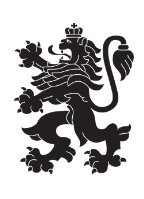 Министерство на земеделието, храните и горитеОбластна дирекция „Земеделие“ – гр.ПазарджикЗ   А   П   О   В   Е   Д№ РД-04-809/21.09.2020 гСВЕТЛА ПЕТКОВА – директор на областна дирекция „Земеделие” гр. Пазарджик, след като разгледах, обсъдих и оцених доказателствения материал по административната преписка за землището на с.Попинци, община Панагюрище, област Пазарджик, за стопанската 2020 – 2021 г. (1.10.2020 г. – 1.10.2021 г.), а именно: заповед № РД 07-87/05.08.2020 г., по чл. 37в, ал. 1 ЗСПЗЗ, за създаване на комисия, доклада на комисията и приложените към него: сключеното споразумение, проекта на картата за разпределение на масивите за ползване в землището , проекта на регистър към картата, които са неразделна част от споразумението, както и всички останали документи по преписката,  за да се произнеса установих от фактическа и правна страна следното:І. ФАКТИЧЕСКА СТРАНА1) Заповедта на директора на областна дирекция „Земеделие” гр. Пазарджик № РД 07-87/05.08.2020 г., с която е създадена комисията за землището на с.Попинци, община Панагюрище, област Пазарджик, е издадена до 05.08.2020 г., съгласно разпоредбата на чл. 37в, ал. 1 ЗСПЗЗ.2) Изготвен е доклад на комисията. Докладът съдържа всички необходими реквизити и данни, съгласно чл. 37в, ал. 4 ЗСПЗЗ и чл. 72в, ал. 1 – 4 ППЗСПЗЗ.Към доклада на комисията по чл. 37в, ал. 1 ЗСПЗЗ са приложени сключеното споразумение, проектът на картата на масивите за ползване в землището на    и проектът на регистър към нея.Сключено е споразумение, което е подписано от всички участници на 24.08.2020 г., с което са разпределили масивите за ползване в землището за стопанската 2020 – 2021 г. Споразумението обхваща не по-малко от две трети от общата площ на масивите за ползване в землището. Спазени са изискванията на чл. 37в, ал. 2 определящи срок за сключване на споразумението и минимална обща площ на масивите за ползване.Неразделна част от споразумението са проектът на картата за разпределение на масивите за ползване в землището  и регистърът към нея, който съдържа всички необходими и -съществени данни, съгласно чл. 74, ал. 1 – 4 ППЗСПЗЗ.ІІ. ПРАВНА СТРАНАПроцедурата по сключване на споразумение между ползвателите/собствениците на земеделски земи (имоти), съответно за служебно разпределение на имотите в масивите за ползване в съответното землище, има законната цел за насърчаване на уедрено ползване на земеделските земи и създаване на масиви, ясно изразена в чл. чл. 37б и 37в ЗСПЗЗ, съответно чл.чл. 69 – 76 ППЗСПЗЗ.По своята правна същност процедурата за създаване на масиви за ползване в землището за съответната стопанска година е един смесен, динамичен и последователно осъществяващ се фактически състав. Споразумението между участниците е гражданскоправният    юридически факт, а докладът на комисията, служебното разпределение на масивите за ползване и заповедта на директора на областната дирекция „Земеделие”, са административноправните юридически факти.Всички елементи на смесения фактически състав са осъществени, като са спазени изискванията на закона, конкретно посочени във фактическата част на заповедта.С оглед изложените фактически и правни доводи, на основание чл. 37в, ал. 4, ал. 5, ал. 6 и ал. 7 от ЗСПЗЗ, във връзка с чл. 75а, ал. 1, т. 1-3, ал. 2 от ППЗСПЗЗ,Р А З П О Р Е Д И Х:Въз основа на ДОКЛАДА на комисията:ОДОБРЯВАМ сключеното споразумение по чл. 37в, ал. 2 ЗСПЗЗ , включително и за имотите по чл. 37в, ал. 3, т. 2 ЗСПЗЗ , с което са разпределени масивите за ползване  в землището  на с.Попинци , община Панагюрище, област Пазарджик, за стопанската  2020 -2021 година, считано от 01.10.2020 г. до 01.10.2021 г.ОДОБРЯВАМ картата на разпределените масиви за ползване   в посоченото землище, както и регистърът към нея, които са ОКОНЧАТЕЛНИ за стопанската година, считано от 01.10.2020 г. до 01.10.2021 г. Заповедта, заедно с окончателните карта на масивите за ползване и регистър, да се обяви в кметството на с. Попинци и в сградата на общинската служба по земеделие гр. Панагюрище, както и да се публикува на интернет страницата на община Панагюрище и областна дирекция „Земеделие” гр. Пазарджик, в срок от 7 дни от нейното издаване.Ползвател на земеделски земи, на който със заповедта са определени за ползване за стопанската 2020 – 2021 г., земите по чл. 37в, ал. 3, т. 2 от ЗСПЗЗ , е ДЛЪЖЕН да внесе по банкова сметка, с IBAN BG34UBBS80023300251210 и BIC UBBSBGSF, на областна дирекция „Земеделие” гр. Пазарджик, паричната сума в размер на определеното средно годишно рентно плащане за землището, в срок ДО ТРИ МЕСЕЦА от публикуването на настоящата заповед. Сумите са депозитни и се изплащат от областна дирекция „Земеделие” гр. Пазарджик на провоимащите лица, в срок от 10 (десет) години.За ползвателите, които не са заплатили в горния срок паричните суми за ползваните земи по чл. 37в, ал. 3, т 2 ЗСПЗЗ , съгласно настоящата заповед, директорът на областна дирекция „Земеделие” издава заповед за заплащане на трикратния размер на средното годишно рентно плащане за землището. В седемдневен срок от получаването на заповедта ползвателите превеждат паричните суми по сметка на областна дирекция „Земеделие” гр. Пазарджик.Заповедта може да се обжалва в 14 дневен срок, считано от обявяването/публикуването й, чрез областна дирекция „Земеделие” гр. Пазарджик, по реда предвиден в АПК – по административен пред министъра на земеделието и храните и/или съдебен ред пред Районен съд гр. Панагюрище.Обжалването на заповедта не спира нейното изпълнение.С уважение,

Светла Петкова (Директор)
21.09.2020г. 11:26ч.
ОДЗ-Пазарджик


Електронният подпис се намира в отделен файл с название signature.txt.p7s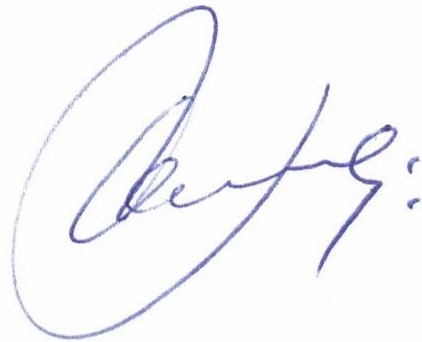 ПРИЛОЖЕНИЕСпоразумение на масиви за ползване на земеделски земи по чл. 37в, ал. 2 от ЗСПЗЗза стопанската 2020/2021 годиназа землището на с. Попинци, ЕКАТТЕ 57580, община Панагюрище, област Пазарджик.ПолзвателМасив №Имот с регистрирано правно основаниеИмот с регистрирано правно основаниеИмот по чл. 37в, ал. 3, т. 2 от ЗСПЗЗИмот по чл. 37в, ал. 3, т. 2 от ЗСПЗЗИмот по чл. 37в, ал. 3, т. 2 от ЗСПЗЗИмот по чл. 37в, ал. 3, т. 2 от ЗСПЗЗСобственикПолзвателМасив №№Площ дка№Площ дкаДължимо рентно плащане в лв.Дължимо рентно плащане в лв.Собственик"ПИК ИНВЕСТМЪНТ" ЕООД68268.92.993ВПП"ПИК ИНВЕСТМЪНТ" ЕООД68268.101.911ИВП"ПИК ИНВЕСТМЪНТ" ЕООД68268.71.8121.81210.87ВПП"ПИК ИНВЕСТМЪНТ" ЕООД68268.80.883ТВП"ПИК ИНВЕСТМЪНТ" ЕООД69678.1212.045ИМД"ПИК ИНВЕСТМЪНТ" ЕООД69678.138.779ИТД"ПИК ИНВЕСТМЪНТ" ЕООД69678.147.399ИГД"ПИК ИНВЕСТМЪНТ" ЕООД69678.115.953ГТД и др."ПИК ИНВЕСТМЪНТ" ЕООД69678.104.694ГДГ"ПИК ИНВЕСТМЪНТ" ЕООД69678.33.863ИКК"ПИК ИНВЕСТМЪНТ" ЕООД69678.82.197ИДО"ПИК ИНВЕСТМЪНТ" ЕООД69678.22.111САМ"ПИК ИНВЕСТМЪНТ" ЕООД69678.91.853МТО"ПИК ИНВЕСТМЪНТ" ЕООД69678.41.437ДПМ"ПИК ИНВЕСТМЪНТ" ЕООД69678.11.3961.3968.37ГММ"ПИК ИНВЕСТМЪНТ" ЕООД69678.60.738НРО"ПИК ИНВЕСТМЪНТ" ЕООД69678.50.630ДЛП"ПИК ИНВЕСТМЪНТ" ЕООД70190.174.575ГГП"ПИК ИНВЕСТМЪНТ" ЕООД70190.234.420ГДТ"ПИК ИНВЕСТМЪНТ" ЕООД70190.272.997ИГС"ПИК ИНВЕСТМЪНТ" ЕООД70190.282.747ИДО"ПИК ИНВЕСТМЪНТ" ЕООД70190.102.723ГЦЗ"ПИК ИНВЕСТМЪНТ" ЕООД70190.182.606ТДТ"ПИК ИНВЕСТМЪНТ" ЕООД70190.112.574ДЦЗ"ПИК ИНВЕСТМЪНТ" ЕООД70190.192.260ПИГ"ПИК ИНВЕСТМЪНТ" ЕООД70190.292.134МДС"ПИК ИНВЕСТМЪНТ" ЕООД70190.201.483КСП"ПИК ИНВЕСТМЪНТ" ЕООД70190.261.399ДТГ"ПИК ИНВЕСТМЪНТ" ЕООД70190.61.025ВГЗ"ПИК ИНВЕСТМЪНТ" ЕООД70190.40.986ДАП"ПИК ИНВЕСТМЪНТ" ЕООД70190.50.929ИРК"ПИК ИНВЕСТМЪНТ" ЕООД70190.90.900СГЗ"ПИК ИНВЕСТМЪНТ" ЕООД70190.20.788ВАП"ПИК ИНВЕСТМЪНТ" ЕООД70190.10.763КАП"ПИК ИНВЕСТМЪНТ" ЕООД70190.250.500ХГГ"ПИК ИНВЕСТМЪНТ" ЕООД70190.30.498НАП"ПИК ИНВЕСТМЪНТ" ЕООД70190.160.393ГГМ"ПИК ИНВЕСТМЪНТ" ЕООД70190.220.364ТСП"ПИК ИНВЕСТМЪНТ" ЕООД70190.70.345ДГЗ"ПИК ИНВЕСТМЪНТ" ЕООД70190.80.301НЛЛ"ПИК ИНВЕСТМЪНТ" ЕООД71676.35.055ТВП"ПИК ИНВЕСТМЪНТ" ЕООД71676.93.581КСП"ПИК ИНВЕСТМЪНТ" ЕООД71676.43.510АВП"ПИК ИНВЕСТМЪНТ" ЕООД71676.53.097ДВП"ПИК ИНВЕСТМЪНТ" ЕООД71676.112.066НИКОЛАЙ ВАСИЛЕВ РАЛЧЕВ"ПИК ИНВЕСТМЪНТ" ЕООД71676.101.883ГДЗ"ПИК ИНВЕСТМЪНТ" ЕООД71676.71.648СВЗ"ПИК ИНВЕСТМЪНТ" ЕООД71676.61.595ВВЗ"ПИК ИНВЕСТМЪНТ" ЕООД71676.20.959СКП"ПИК ИНВЕСТМЪНТ" ЕООД71676.120.779ГИГ"ПИК ИНВЕСТМЪНТ" ЕООД71676.80.164ДВЗ"ПИК ИНВЕСТМЪНТ" ЕООД72270.15.546СКП"ПИК ИНВЕСТМЪНТ" ЕООД72270.24.432КИП"ПИК ИНВЕСТМЪНТ" ЕООД72270.72.423МНП"ПИК ИНВЕСТМЪНТ" ЕООД72270.81.888НВП"ПИК ИНВЕСТМЪНТ" ЕООД72270.31.021ЛГК"ПИК ИНВЕСТМЪНТ" ЕООД72270.90.906ВТП"ПИК ИНВЕСТМЪНТ" ЕООД72270.100.518ПВП"ПИК ИНВЕСТМЪНТ" ЕООД73447.115.105ПЛП"ПИК ИНВЕСТМЪНТ" ЕООД73447.63.955АДЗ и др."ПИК ИНВЕСТМЪНТ" ЕООД73448.33.917ГГМ"ПИК ИНВЕСТМЪНТ" ЕООД73447.103.4773.47720.86ГНЗ"ПИК ИНВЕСТМЪНТ" ЕООД73448.52.987ИГМ"ПИК ИНВЕСТМЪНТ" ЕООД73446.52.943ДГЗ"ПИК ИНВЕСТМЪНТ" ЕООД73447.72.521ДДЗ"ПИК ИНВЕСТМЪНТ" ЕООД73448.42.479НГМ"ПИК ИНВЕСТМЪНТ" ЕООД73447.12.384ВГЗ"ПИК ИНВЕСТМЪНТ" ЕООД73447.82.208ДГЗ"ПИК ИНВЕСТМЪНТ" ЕООД73447.92.187ДГЗ"ПИК ИНВЕСТМЪНТ" ЕООД73448.22.000НГМ"ПИК ИНВЕСТМЪНТ" ЕООД73448.11.886ВГМ"ПИК ИНВЕСТМЪНТ" ЕООД73446.61.551КИМ"ПИК ИНВЕСТМЪНТ" ЕООД73447.31.495НЦЗ"ПИК ИНВЕСТМЪНТ" ЕООД73447.21.404ПЦЗ"ПИК ИНВЕСТМЪНТ" ЕООД73448.81.389ЦГЧ"ПИК ИНВЕСТМЪНТ" ЕООД73448.61.298ХЛЛ"ПИК ИНВЕСТМЪНТ" ЕООД73447.51.234ДГЗ"ПИК ИНВЕСТМЪНТ" ЕООД73447.41.230ИЦЦ"ПИК ИНВЕСТМЪНТ" ЕООД74312.48.958СГМ"ПИК ИНВЕСТМЪНТ" ЕООД74312.35.618ВИР и др."ПИК ИНВЕСТМЪНТ" ЕООД74312.54.338ИРК"ПИК ИНВЕСТМЪНТ" ЕООД74312.63.822ГЦС"ПИК ИНВЕСТМЪНТ" ЕООД75486.18.109ВГЛ"ПИК ИНВЕСТМЪНТ" ЕООД75486.257.997ИКК"ПИК ИНВЕСТМЪНТ" ЕООД75486.76.050СГР"ПИК ИНВЕСТМЪНТ" ЕООД75486.243.800ИНК"ПИК ИНВЕСТМЪНТ" ЕООД75486.213.500ДТП"ПИК ИНВЕСТМЪНТ" ЕООД75486.232.999КИП"ПИК ИНВЕСТМЪНТ" ЕООД75486.202.597СМП"ПИК ИНВЕСТМЪНТ" ЕООД75486.92.500ГГР"ПИК ИНВЕСТМЪНТ" ЕООД75486.102.493ГГР"ПИК ИНВЕСТМЪНТ" ЕООД75486.221.998ТГЧ"ПИК ИНВЕСТМЪНТ" ЕООД75486.41.199ИПП"ПИК ИНВЕСТМЪНТ" ЕООД75486.51.198АВЧ"ПИК ИНВЕСТМЪНТ" ЕООД75486.31.182ИАГ"ПИК ИНВЕСТМЪНТ" ЕООД75486.20.458АИЛ"ПИК ИНВЕСТМЪНТ" ЕООД77421.839.392ИГП"ПИК ИНВЕСТМЪНТ" ЕООД77421.148.092ВЕНЖОР АГРО ООД"ПИК ИНВЕСТМЪНТ" ЕООД77425.56.4976.49738.98ССБ"ПИК ИНВЕСТМЪНТ" ЕООД77420.105.595ДМШ"ПИК ИНВЕСТМЪНТ" ЕООД77421.14.647НАЮ"ПИК ИНВЕСТМЪНТ" ЕООД77425.64.499ИАГ"ПИК ИНВЕСТМЪНТ" ЕООД77425.44.238ДНБ"ПИК ИНВЕСТМЪНТ" ЕООД77421.104.000НИКОЛАЙ ВАСИЛЕВ РАЛЧЕВ"ПИК ИНВЕСТМЪНТ" ЕООД77420.93.998МЦЧ"ПИК ИНВЕСТМЪНТ" ЕООД77420.83.998ГМО"ПИК ИНВЕСТМЪНТ" ЕООД77420.52.823ИРК"ПИК ИНВЕСТМЪНТ" ЕООД77420.42.678ДГШ"ПИК ИНВЕСТМЪНТ" ЕООД77421.92.499ДВЮ"ПИК ИНВЕСТМЪНТ" ЕООД77421.52.346КПВ"ПИК ИНВЕСТМЪНТ" ЕООД77425.32.172СНБ"ПИК ИНВЕСТМЪНТ" ЕООД77421.111.999ГДЗ"ПИК ИНВЕСТМЪНТ" ЕООД77425.71.500ИПП"ПИК ИНВЕСТМЪНТ" ЕООД77420.31.500ГГТ"ПИК ИНВЕСТМЪНТ" ЕООД77421.71.337ПГВ"ПИК ИНВЕСТМЪНТ" ЕООД77421.21.267ППЮ"ПИК ИНВЕСТМЪНТ" ЕООД77421.41.152ЕИВ"ПИК ИНВЕСТМЪНТ" ЕООД77421.31.020ВСВ"ПИК ИНВЕСТМЪНТ" ЕООД77421.121.000САМ"ПИК ИНВЕСТМЪНТ" ЕООД77425.90.999ИГМ"ПИК ИНВЕСТМЪНТ" ЕООД77425.100.998ИКМ"ПИК ИНВЕСТМЪНТ" ЕООД77420.10.986ГТТ"ПИК ИНВЕСТМЪНТ" ЕООД77420.20.836ИРК"ПИК ИНВЕСТМЪНТ" ЕООД77425.80.799ДГР"ПИК ИНВЕСТМЪНТ" ЕООД77421.60.744ГГВ"ПИК ИНВЕСТМЪНТ" ЕООД77420.70.6250.6253.75ИНМ"ПИК ИНВЕСТМЪНТ" ЕООД77421.130.5990.5993.59НГГ"ПИК ИНВЕСТМЪНТ" ЕООД77420.60.463ГНМ"ПИК ИНВЕСТМЪНТ" ЕООД77425.10.144МГМ"ПИК ИНВЕСТМЪНТ" ЕООД77425.20.058ПГМ"ПИК ИНВЕСТМЪНТ" ЕООД78244.1117.377СММ"ПИК ИНВЕСТМЪНТ" ЕООД78244.108.622ЦКК"ПИК ИНВЕСТМЪНТ" ЕООД78244.197.629ГГП"ПИК ИНВЕСТМЪНТ" ЕООД78244.126.974ИРК"ПИК ИНВЕСТМЪНТ" ЕООД78244.136.742ДДМ и др."ПИК ИНВЕСТМЪНТ" ЕООД78244.245.970МКБ"ПИК ИНВЕСТМЪНТ" ЕООД78244.35.497КНЯ"ПИК ИНВЕСТМЪНТ" ЕООД78244.14.904ИКК"ПИК ИНВЕСТМЪНТ" ЕООД78244.174.902ПГВ"ПИК ИНВЕСТМЪНТ" ЕООД78244.144.828ГДМ"ПИК ИНВЕСТМЪНТ" ЕООД78244.164.603МДВ"ПИК ИНВЕСТМЪНТ" ЕООД78244.44.414СВМ"ПИК ИНВЕСТМЪНТ" ЕООД78244.64.401МТД"ПИК ИНВЕСТМЪНТ" ЕООД78244.54.351ИРК"ПИК ИНВЕСТМЪНТ" ЕООД78244.224.031ФИВ"ПИК ИНВЕСТМЪНТ" ЕООД78244.23.828РГМ"ПИК ИНВЕСТМЪНТ" ЕООД78245.83.200ПИС и др."ПИК ИНВЕСТМЪНТ" ЕООД78244.232.996ГПП"ПИК ИНВЕСТМЪНТ" ЕООД78244.72.990ПИГ и др."ПИК ИНВЕСТМЪНТ" ЕООД78244.202.497ГЦВ"ПИК ИНВЕСТМЪНТ" ЕООД78244.252.396ДИК"ПИК ИНВЕСТМЪНТ" ЕООД78244.262.000НИК"ПИК ИНВЕСТМЪНТ" ЕООД78244.81.987ПИГ"ПИК ИНВЕСТМЪНТ" ЕООД78244.91.978ИГГ"ПИК ИНВЕСТМЪНТ" ЕООД78245.91.872ИКМ"ПИК ИНВЕСТМЪНТ" ЕООД78244.181.500ЛГП"ПИК ИНВЕСТМЪНТ" ЕООД78244.211.398ЦИВ"ПИК ИНВЕСТМЪНТ" ЕООД78244.151.099НВЛ"ПИК ИНВЕСТМЪНТ" ЕООД79195.317.857НРО"ПИК ИНВЕСТМЪНТ" ЕООД79195.257.489НДЮ"ПИК ИНВЕСТМЪНТ" ЕООД79195.76.380СПП"ПИК ИНВЕСТМЪНТ" ЕООД79195.44.998ГИП"ПИК ИНВЕСТМЪНТ" ЕООД79195.34.881ГДО"ПИК ИНВЕСТМЪНТ" ЕООД79195.84.774БНИ"ПИК ИНВЕСТМЪНТ" ЕООД79195.193.784ИРК"ПИК ИНВЕСТМЪНТ" ЕООД79195.93.000АХАТ АГРО ЕООД"ПИК ИНВЕСТМЪНТ" ЕООД79195.122.393ТГТ"ПИК ИНВЕСТМЪНТ" ЕООД79195.111.998ИЦМ"ПИК ИНВЕСТМЪНТ" ЕООД79195.51.977ВИЧ"ПИК ИНВЕСТМЪНТ" ЕООД79195.241.940ПКП"ПИК ИНВЕСТМЪНТ" ЕООД79195.131.834ВЕНЖОР АГРО ООД"ПИК ИНВЕСТМЪНТ" ЕООД79195.21.771ГИЧ"ПИК ИНВЕСТМЪНТ" ЕООД79195.181.499АВЧ"ПИК ИНВЕСТМЪНТ" ЕООД79195.171.499ГИЧ"ПИК ИНВЕСТМЪНТ" ЕООД79195.231.443ВВЧ"ПИК ИНВЕСТМЪНТ" ЕООД79195.61.425ГДГ"ПИК ИНВЕСТМЪНТ" ЕООД79195.100.999ПКЧ"ПИК ИНВЕСТМЪНТ" ЕООД79195.150.936ГДЧ"ПИК ИНВЕСТМЪНТ" ЕООД79195.210.9210.9215.53ПБП"ПИК ИНВЕСТМЪНТ" ЕООД79195.200.897НКП"ПИК ИНВЕСТМЪНТ" ЕООД79195.300.862ЦГТ"ПИК ИНВЕСТМЪНТ" ЕООД79195.220.829КГК"ПИК ИНВЕСТМЪНТ" ЕООД79195.160.659РДЧ"ПИК ИНВЕСТМЪНТ" ЕООД79195.290.600ГПТ"ПИК ИНВЕСТМЪНТ" ЕООД79195.10.549ДИП"ПИК ИНВЕСТМЪНТ" ЕООД80480.36.499ГЦЛ"ПИК ИНВЕСТМЪНТ" ЕООД80481.26.186ЛГЧ"ПИК ИНВЕСТМЪНТ" ЕООД80480.25.767ВЕНЖОР АГРО ООД"ПИК ИНВЕСТМЪНТ" ЕООД80479.24.000БНИ"ПИК ИНВЕСТМЪНТ" ЕООД80481.74.000ВГЛ"ПИК ИНВЕСТМЪНТ" ЕООД80480.13.615АГЛ"ПИК ИНВЕСТМЪНТ" ЕООД80481.83.522ИГЛ"ПИК ИНВЕСТМЪНТ" ЕООД80479.13.498ДИМ"ПИК ИНВЕСТМЪНТ" ЕООД80480.102.999ЦГГ"ПИК ИНВЕСТМЪНТ" ЕООД80479.32.997НАГ"ПИК ИНВЕСТМЪНТ" ЕООД80480.82.795ГББ"ПИК ИНВЕСТМЪНТ" ЕООД80480.92.601ККБ"ПИК ИНВЕСТМЪНТ" ЕООД80481.62.500ДГШ"ПИК ИНВЕСТМЪНТ" ЕООД80480.72.297ДМГ"ПИК ИНВЕСТМЪНТ" ЕООД80480.112.002РКГ"ПИК ИНВЕСТМЪНТ" ЕООД80479.51.595ДПК"ПИК ИНВЕСТМЪНТ" ЕООД80479.41.523ПЦЗ"ПИК ИНВЕСТМЪНТ" ЕООД80480.61.298СВЛ и др."ПИК ИНВЕСТМЪНТ" ЕООД80480.40.999ТПЛ"ПИК ИНВЕСТМЪНТ" ЕООД80480.50.996ТВЛ"ПИК ИНВЕСТМЪНТ" ЕООД80481.30.994ДИП"ПИК ИНВЕСТМЪНТ" ЕООД80479.60.972ВГЧ"ПИК ИНВЕСТМЪНТ" ЕООД80481.10.8180.8184.91ГАШ"ПИК ИНВЕСТМЪНТ" ЕООД80480.120.700АДГ"ПИК ИНВЕСТМЪНТ" ЕООД80481.40.499ДКП"ПИК ИНВЕСТМЪНТ" ЕООД80481.50.499ИКП"ПИК ИНВЕСТМЪНТ" ЕООД81674.517.736ДИМ"ПИК ИНВЕСТМЪНТ" ЕООД82525.28.0498.04948.30ДВВ"ПИК ИНВЕСТМЪНТ" ЕООД82525.12.395БНИ"ПИК ИНВЕСТМЪНТ" ЕООД82525.71.998ИМК"ПИК ИНВЕСТМЪНТ" ЕООД82525.80.998ПГК"ПИК ИНВЕСТМЪНТ" ЕООД82525.60.799ИГМ"ПИК ИНВЕСТМЪНТ" ЕООД82525.50.700НГМ"ПИК ИНВЕСТМЪНТ" ЕООД83564.711.396ГГП"ПИК ИНВЕСТМЪНТ" ЕООД8377.16.335ВЕНЖОР АГРО ООД"ПИК ИНВЕСТМЪНТ" ЕООД83564.115.000ИМВ"ПИК ИНВЕСТМЪНТ" ЕООД83564.104.683МДВ"ПИК ИНВЕСТМЪНТ" ЕООД83564.64.461СИК"ПИК ИНВЕСТМЪНТ" ЕООД83564.93.6733.67322.04ГНВ"ПИК ИНВЕСТМЪНТ" ЕООД83564.43.586СПП"ПИК ИНВЕСТМЪНТ" ЕООД83564.32.864ДВЮ"ПИК ИНВЕСТМЪНТ" ЕООД83564.12.483АММ"ПИК ИНВЕСТМЪНТ" ЕООД83564.21.730МВГ"ПИК ИНВЕСТМЪНТ" ЕООД83564.51.311НИК"ПИК ИНВЕСТМЪНТ" ЕООД83564.80.927ГЦВ"ПИК ИНВЕСТМЪНТ" ЕООД84560.89.199СДМ"ПИК ИНВЕСТМЪНТ" ЕООД84563.147.763ГИП"ПИК ИНВЕСТМЪНТ" ЕООД84563.124.341ЦНБ"ПИК ИНВЕСТМЪНТ" ЕООД84563.213.898ГСР"ПИК ИНВЕСТМЪНТ" ЕООД84563.223.800ВЕНЖОР АГРО ООД"ПИК ИНВЕСТМЪНТ" ЕООД84560.33.406ИДМ"ПИК ИНВЕСТМЪНТ" ЕООД84563.33.238ГНЮ"ПИК ИНВЕСТМЪНТ" ЕООД84560.92.600ДСМ"ПИК ИНВЕСТМЪНТ" ЕООД84560.22.458ГДМ и др."ПИК ИНВЕСТМЪНТ" ЕООД84560.232.205ПДК"ПИК ИНВЕСТМЪНТ" ЕООД84563.232.100ННР"ПИК ИНВЕСТМЪНТ" ЕООД84560.11.999ПГМ"ПИК ИНВЕСТМЪНТ" ЕООД84563.61.998ГГК"ПИК ИНВЕСТМЪНТ" ЕООД84563.171.997ГИП"ПИК ИНВЕСТМЪНТ" ЕООД84563.111.886ЯАК"ПИК ИНВЕСТМЪНТ" ЕООД84563.101.8021.80210.81ААК"ПИК ИНВЕСТМЪНТ" ЕООД84563.251.799ЛЦЗ"ПИК ИНВЕСТМЪНТ" ЕООД84560.201.795НАМ"ПИК ИНВЕСТМЪНТ" ЕООД84560.141.788ДДМ"ПИК ИНВЕСТМЪНТ" ЕООД84560.41.766НГД"ПИК ИНВЕСТМЪНТ" ЕООД84560.131.558НЦЗ"ПИК ИНВЕСТМЪНТ" ЕООД84560.61.500ГМО"ПИК ИНВЕСТМЪНТ" ЕООД84563.191.499ДПО"ПИК ИНВЕСТМЪНТ" ЕООД84560.101.475ИГЗ"ПИК ИНВЕСТМЪНТ" ЕООД84563.241.200ИЦЦ"ПИК ИНВЕСТМЪНТ" ЕООД84563.81.191ИМЮ"ПИК ИНВЕСТМЪНТ" ЕООД84563.21.128НМЮ"ПИК ИНВЕСТМЪНТ" ЕООД84563.151.048НПК"ПИК ИНВЕСТМЪНТ" ЕООД84563.71.039ММЮ"ПИК ИНВЕСТМЪНТ" ЕООД84560.51.000СГД"ПИК ИНВЕСТМЪНТ" ЕООД84563.201.000ПЦЗ"ПИК ИНВЕСТМЪНТ" ЕООД84560.220.998АСД"ПИК ИНВЕСТМЪНТ" ЕООД84563.10.956ИРК"ПИК ИНВЕСТМЪНТ" ЕООД84560.240.800СИК"ПИК ИНВЕСТМЪНТ" ЕООД84560.70.800ДДМ и др."ПИК ИНВЕСТМЪНТ" ЕООД84560.150.796ИРК"ПИК ИНВЕСТМЪНТ" ЕООД84560.160.744ГДМ"ПИК ИНВЕСТМЪНТ" ЕООД85556.85.068ВИР и др."ПИК ИНВЕСТМЪНТ" ЕООД85556.134.997ИЦЦ"ПИК ИНВЕСТМЪНТ" ЕООД85556.154.197ПНЗ"ПИК ИНВЕСТМЪНТ" ЕООД85556.143.598ИНЗ"ПИК ИНВЕСТМЪНТ" ЕООД85556.103.491НЦЗ"ПИК ИНВЕСТМЪНТ" ЕООД85556.113.487ПЦЗ"ПИК ИНВЕСТМЪНТ" ЕООД85556.122.977НЦЗ"ПИК ИНВЕСТМЪНТ" ЕООД85556.61.998ЛНЗ"ПИК ИНВЕСТМЪНТ" ЕООД85556.71.000ДНЗ"ПИК ИНВЕСТМЪНТ" ЕООД85556.90.998ГНЗ"ПИК ИНВЕСТМЪНТ" ЕООД86588.98.774КМК"ПИК ИНВЕСТМЪНТ" ЕООД86591.197.734ИЦК"ПИК ИНВЕСТМЪНТ" ЕООД86591.147.018ДПП"ПИК ИНВЕСТМЪНТ" ЕООД86588.86.903СМК"ПИК ИНВЕСТМЪНТ" ЕООД86591.136.280СИД"ПИК ИНВЕСТМЪНТ" ЕООД86591.185.539ГЦШ"ПИК ИНВЕСТМЪНТ" ЕООД86590.35.350ВЕНЖОР АГРО ООД"ПИК ИНВЕСТМЪНТ" ЕООД86590.14.827МЛГ"ПИК ИНВЕСТМЪНТ" ЕООД86591.174.482ГГП"ПИК ИНВЕСТМЪНТ" ЕООД8699.34.157ИПГ и др."ПИК ИНВЕСТМЪНТ" ЕООД86591.64.149КИП"ПИК ИНВЕСТМЪНТ" ЕООД86589.153.981ТВП"ПИК ИНВЕСТМЪНТ" ЕООД86589.103.775ОБЩИНА ПАНАГЮРИЩЕ"ПИК ИНВЕСТМЪНТ" ЕООД86589.163.484ДВК"ПИК ИНВЕСТМЪНТ" ЕООД86588.103.438ОБЩИНА ПАНАГЮРИЩЕ"ПИК ИНВЕСТМЪНТ" ЕООД86590.163.249ННП"ПИК ИНВЕСТМЪНТ" ЕООД86589.73.158ОБЩИНА ПАНАГЮРИЩЕ"ПИК ИНВЕСТМЪНТ" ЕООД86590.73.100РГМ"ПИК ИНВЕСТМЪНТ" ЕООД86590.173.033КНЯ"ПИК ИНВЕСТМЪНТ" ЕООД86590.63.027ЦГГ"ПИК ИНВЕСТМЪНТ" ЕООД86589.32.983НГД"ПИК ИНВЕСТМЪНТ" ЕООД86588.72.821СЦК"ПИК ИНВЕСТМЪНТ" ЕООД86589.62.600ИНД"ПИК ИНВЕСТМЪНТ" ЕООД86589.142.595ПВД"ПИК ИНВЕСТМЪНТ" ЕООД86590.81.999НАГ"ПИК ИНВЕСТМЪНТ" ЕООД86591.91.972ИЦК"ПИК ИНВЕСТМЪНТ" ЕООД86589.171.929ГИМ"ПИК ИНВЕСТМЪНТ" ЕООД86590.51.744ИАГ"ПИК ИНВЕСТМЪНТ" ЕООД86589.111.499ПГМ"ПИК ИНВЕСТМЪНТ" ЕООД86590.41.372ЦДГ"ПИК ИНВЕСТМЪНТ" ЕООД86591.21.302ИРК"ПИК ИНВЕСТМЪНТ" ЕООД86590.91.200НСМ"ПИК ИНВЕСТМЪНТ" ЕООД86591.161.1451.1456.87САТ"ПИК ИНВЕСТМЪНТ" ЕООД86591.81.095НАГ"ПИК ИНВЕСТМЪНТ" ЕООД86591.51.000ГВТ"ПИК ИНВЕСТМЪНТ" ЕООД86591.70.951НИГ"ПИК ИНВЕСТМЪНТ" ЕООД86589.50.8800.8805.28ГНД и др."ПИК ИНВЕСТМЪНТ" ЕООД86591.120.837ИДД"ПИК ИНВЕСТМЪНТ" ЕООД86590.100.744СИД"ПИК ИНВЕСТМЪНТ" ЕООД86589.130.719ГДП"ПИК ИНВЕСТМЪНТ" ЕООД86590.110.572ОБЩИНА ПАНАГЮРИЩЕ"ПИК ИНВЕСТМЪНТ" ЕООД86591.150.543ИРК"ПИК ИНВЕСТМЪНТ" ЕООД86591.30.500ЦГТ"ПИК ИНВЕСТМЪНТ" ЕООД86591.40.500ГЦТ"ПИК ИНВЕСТМЪНТ" ЕООД86589.40.222ПЛЛ"ПИК ИНВЕСТМЪНТ" ЕООД86589.10.198ИРК"ПИК ИНВЕСТМЪНТ" ЕООД87209.124.9434.94329.66РНК"ПИК ИНВЕСТМЪНТ" ЕООД87209.112.498МНК и др."ПИК ИНВЕСТМЪНТ" ЕООД87209.101.749КНП"ПИК ИНВЕСТМЪНТ" ЕООД87209.91.394ИСД"ПИК ИНВЕСТМЪНТ" ЕООД87209.51.257АДМ"ПИК ИНВЕСТМЪНТ" ЕООД87209.31.238КГТ"ПИК ИНВЕСТМЪНТ" ЕООД87209.41.0401.0406.24ГБП"ПИК ИНВЕСТМЪНТ" ЕООД87209.20.9190.9195.51МКТ"ПИК ИНВЕСТМЪНТ" ЕООД87209.60.620ГПД"ПИК ИНВЕСТМЪНТ" ЕООД87209.70.614ПГД"ПИК ИНВЕСТМЪНТ" ЕООД87209.80.610ГТД"ПИК ИНВЕСТМЪНТ" ЕООД87209.290.331ГДО"ПИК ИНВЕСТМЪНТ" ЕООД88208.56.204БНИ"ПИК ИНВЕСТМЪНТ" ЕООД88208.22.807ПГК"ПИК ИНВЕСТМЪНТ" ЕООД88208.41.944НИИ"ПИК ИНВЕСТМЪНТ" ЕООД88208.31.874ТГД"ПИК ИНВЕСТМЪНТ" ЕООД88208.61.801АХАТ АГРО ЕООД"ПИК ИНВЕСТМЪНТ" ЕООД88208.71.465ДВЗ"ПИК ИНВЕСТМЪНТ" ЕООД88208.11.323ГДО"ПИК ИНВЕСТМЪНТ" ЕООД88208.111.254НКМ"ПИК ИНВЕСТМЪНТ" ЕООД88208.121.133ЦКМ"ПИК ИНВЕСТМЪНТ" ЕООД88208.140.841НГК"ПИК ИНВЕСТМЪНТ" ЕООД88208.80.832КАМ и др."ПИК ИНВЕСТМЪНТ" ЕООД88208.90.7450.7454.47ТНМ"ПИК ИНВЕСТМЪНТ" ЕООД88208.100.419ПНМ"ПИК ИНВЕСТМЪНТ" ЕООД88208.130.132ДИД"ПИК ИНВЕСТМЪНТ" ЕООД90523.154.551МРЛ"ПИК ИНВЕСТМЪНТ" ЕООД90523.124.416ВГЙ"ПИК ИНВЕСТМЪНТ" ЕООД90523.103.459ДГЗ"ПИК ИНВЕСТМЪНТ" ЕООД90523.112.401АММ"ПИК ИНВЕСТМЪНТ" ЕООД90523.131.692КНМ"ПИК ИНВЕСТМЪНТ" ЕООД90523.31.499АТК"ПИК ИНВЕСТМЪНТ" ЕООД90523.21.390ИТК"ПИК ИНВЕСТМЪНТ" ЕООД90523.141.175АГМ"ПИК ИНВЕСТМЪНТ" ЕООД90523.40.999АИЛ"ПИК ИНВЕСТМЪНТ" ЕООД90523.50.874ГИЛ"ПИК ИНВЕСТМЪНТ" ЕООД90523.10.0980.0980.59ПИЗ"ПИК ИНВЕСТМЪНТ" ЕООД91490.59.993ИРК"ПИК ИНВЕСТМЪНТ" ЕООД91490.22.195ННК и др."ПИК ИНВЕСТМЪНТ" ЕООД9261.230.926КПВ"ПИК ИНВЕСТМЪНТ" ЕООД9261.180.837КГГ"ПИК ИНВЕСТМЪНТ" ЕООД9261.220.550ГГВ"ПИК ИНВЕСТМЪНТ" ЕООД9261.210.536ПГВ"ПИК ИНВЕСТМЪНТ" ЕООД9261.200.526ЕИВ"ПИК ИНВЕСТМЪНТ" ЕООД9261.190.522ВСВ"ПИК ИНВЕСТМЪНТ" ЕООД9360.22.051ИГМ"ПИК ИНВЕСТМЪНТ" ЕООД9360.11.637ГГМ"ПИК ИНВЕСТМЪНТ" ЕООД94615.15.776ГДЗ"ПИК ИНВЕСТМЪНТ" ЕООД94614.14.754МВГ"ПИК ИНВЕСТМЪНТ" ЕООД94614.184.508КПМ"ПИК ИНВЕСТМЪНТ" ЕООД94615.23.093ДВЗ"ПИК ИНВЕСТМЪНТ" ЕООД94615.33.003ВГЗ"ПИК ИНВЕСТМЪНТ" ЕООД94614.72.999АНМ"ПИК ИНВЕСТМЪНТ" ЕООД94614.22.499ТКГ"ПИК ИНВЕСТМЪНТ" ЕООД94614.172.354ВЕНЖОР АГРО ООД"ПИК ИНВЕСТМЪНТ" ЕООД94614.82.000ПКП"ПИК ИНВЕСТМЪНТ" ЕООД94615.61.999ДГЗ"ПИК ИНВЕСТМЪНТ" ЕООД94615.51.996ЦКЗ"ПИК ИНВЕСТМЪНТ" ЕООД94615.71.902МГЗ"ПИК ИНВЕСТМЪНТ" ЕООД94614.91.758ББП"ПИК ИНВЕСТМЪНТ" ЕООД94614.191.143КПМ"ПИК ИНВЕСТМЪНТ" ЕООД94615.40.999ДГЗ"ПИК ИНВЕСТМЪНТ" ЕООД94614.140.902МЦТ"ПИК ИНВЕСТМЪНТ" ЕООД94614.60.899МДМ"ПИК ИНВЕСТМЪНТ" ЕООД94614.50.501ГДМ"ПИК ИНВЕСТМЪНТ" ЕООД94614.40.499ПСП"ПИК ИНВЕСТМЪНТ" ЕООД94614.160.4990.4992.99СТК"ПИК ИНВЕСТМЪНТ" ЕООД94614.30.498ПАП"ПИК ИНВЕСТМЪНТ" ЕООД94614.130.479ЦГТ"ПИК ИНВЕСТМЪНТ" ЕООД94614.120.305КИМ"ПИК ИНВЕСТМЪНТ" ЕООД94614.110.114ЯАП"ПИК ИНВЕСТМЪНТ" ЕООД95639.272.900СИК"ПИК ИНВЕСТМЪНТ" ЕООД95639.282.001НИК"ПИК ИНВЕСТМЪНТ" ЕООД96255.116.795МИВ"ПИК ИНВЕСТМЪНТ" ЕООД96255.73.680АНТ и др."ПИК ИНВЕСТМЪНТ" ЕООД96255.82.514ГГЮ"ПИК ИНВЕСТМЪНТ" ЕООД96254.92.201ВВЗ"ПИК ИНВЕСТМЪНТ" ЕООД96254.111.056СВЗ"ПИК ИНВЕСТМЪНТ" ЕООД96255.20.391ГДП"ПИК ИНВЕСТМЪНТ" ЕООД96254.120.363ДВЗ"ПИК ИНВЕСТМЪНТ" ЕООД96255.60.331МАК"ПИК ИНВЕСТМЪНТ" ЕООД97446.33.2973.29719.78НГГ"ПИК ИНВЕСТМЪНТ" ЕООД168669.46.520БТД"ПИК ИНВЕСТМЪНТ" ЕООД168671.126.300ГРО"ПИК ИНВЕСТМЪНТ" ЕООД168671.55.379НРО"ПИК ИНВЕСТМЪНТ" ЕООД168671.205.2515.25131.51ГКП"ПИК ИНВЕСТМЪНТ" ЕООД168671.114.518ЛГК"ПИК ИНВЕСТМЪНТ" ЕООД168671.83.712ГРО"ПИК ИНВЕСТМЪНТ" ЕООД168671.163.708ИДО"ПИК ИНВЕСТМЪНТ" ЕООД168671.63.125ИРО"ПИК ИНВЕСТМЪНТ" ЕООД168669.32.232ГМО"ПИК ИНВЕСТМЪНТ" ЕООД168671.212.000КДП"ПИК ИНВЕСТМЪНТ" ЕООД168671.251.631ГМО"ПИК ИНВЕСТМЪНТ" ЕООД168671.221.4991.4998.99РГО"ПИК ИНВЕСТМЪНТ" ЕООД168669.21.4281.4288.57НИИ"ПИК ИНВЕСТМЪНТ" ЕООД168669.11.342ХДА"ПИК ИНВЕСТМЪНТ" ЕООД168671.101.2821.2827.69КМД"ПИК ИНВЕСТМЪНТ" ЕООД168671.91.155НДЮ"ПИК ИНВЕСТМЪНТ" ЕООД168671.230.9990.9995.99ВАЧ"ПИК ИНВЕСТМЪНТ" ЕООД168671.240.828ЗИМ"ПИК ИНВЕСТМЪНТ" ЕООД168671.40.683ТВП"ПИК ИНВЕСТМЪНТ" ЕООД168669.50.3600.3602.16ГМО"ПИК ИНВЕСТМЪНТ" ЕООД168671.130.2600.2601.56МТО"ПИК ИНВЕСТМЪНТ" ЕООД169252.18.021ГАП и др."ПИК ИНВЕСТМЪНТ" ЕООД169254.144.999ДГМ"ПИК ИНВЕСТМЪНТ" ЕООД169253.134.998НТЧ"ПИК ИНВЕСТМЪНТ" ЕООД169254.224.887МБВ"ПИК ИНВЕСТМЪНТ" ЕООД169253.224.4674.46726.80ДДТ"ПИК ИНВЕСТМЪНТ" ЕООД169254.34.002ГЦШ"ПИК ИНВЕСТМЪНТ" ЕООД169253.123.961СМП"ПИК ИНВЕСТМЪНТ" ЕООД169254.193.596ЯАП"ПИК ИНВЕСТМЪНТ" ЕООД169254.203.500ПАП"ПИК ИНВЕСТМЪНТ" ЕООД169254.153.4983.49820.99ГКП"ПИК ИНВЕСТМЪНТ" ЕООД169254.133.001ДПМ"ПИК ИНВЕСТМЪНТ" ЕООД169254.52.502ЦВП"ПИК ИНВЕСТМЪНТ" ЕООД169253.152.482ВАЧ"ПИК ИНВЕСТМЪНТ" ЕООД169254.12.298ИРК и др."ПИК ИНВЕСТМЪНТ" ЕООД169254.72.228ГИМ"ПИК ИНВЕСТМЪНТ" ЕООД169254.22.199ГКГ"ПИК ИНВЕСТМЪНТ" ЕООД169253.91.880СЦП"ПИК ИНВЕСТМЪНТ" ЕООД169253.141.714АММ"ПИК ИНВЕСТМЪНТ" ЕООД169254.41.501ДВЮ"ПИК ИНВЕСТМЪНТ" ЕООД169253.111.396ИМП"ПИК ИНВЕСТМЪНТ" ЕООД169254.161.202АГРО ИНВЕСТ КМ ООД"ПИК ИНВЕСТМЪНТ" ЕООД169254.171.199ВЕНЖОР АГРО ООД"ПИК ИНВЕСТМЪНТ" ЕООД169253.201.032ГВТ"ПИК ИНВЕСТМЪНТ" ЕООД169253.160.999АЦЧ"ПИК ИНВЕСТМЪНТ" ЕООД169253.170.956ВВЗ"ПИК ИНВЕСТМЪНТ" ЕООД169254.80.939МДВ"ПИК ИНВЕСТМЪНТ" ЕООД169254.60.789ККМ"ПИК ИНВЕСТМЪНТ" ЕООД169254.180.700ГДТ"ПИК ИНВЕСТМЪНТ" ЕООД169253.230.2370.2371.42САЧОБЩО за ползвателя (дка)1183.88762.51562.515375.09АЙТУАЙС ЕООД21281.58.752ГДПАЙТУАЙС ЕООД21281.18.602ТНМАЙТУАЙС ЕООД21280.16.400ГКРАЙТУАЙС ЕООД21280.86.311ИРКАЙТУАЙС ЕООД21281.45.841МДПАЙТУАЙС ЕООД21281.95.397ГГРАЙТУАЙС ЕООД21281.75.292ГГРАЙТУАЙС ЕООД21281.235.139СЦПАЙТУАЙС ЕООД21281.165.000ДНМАЙТУАЙС ЕООД21281.114.500ККМАЙТУАЙС ЕООД21281.254.158НЛЧАЙТУАЙС ЕООД21280.44.1254.12524.75ЦКТАЙТУАЙС ЕООД21281.193.998СГТАЙТУАЙС ЕООД21281.223.998ВЕНЖОР АГРО ООДАЙТУАЙС ЕООД21280.73.964ГВТАЙТУАЙС ЕООД21280.113.572ИНПАЙТУАЙС ЕООД21281.203.498ЦГЗАЙТУАЙС ЕООД21281.183.200КГКАЙТУАЙС ЕООД21280.143.186ГИМАЙТУАЙС ЕООД21281.153.000КСПАЙТУАЙС ЕООД21281.262.610КККАЙТУАЙС ЕООД21281.142.500КИМАЙТУАЙС ЕООД21280.62.120ГСПАЙТУАЙС ЕООД21281.62.000СЛЧАЙТУАЙС ЕООД21281.122.000ИКМАЙТУАЙС ЕООД21281.211.999МККАЙТУАЙС ЕООД21281.31.999ТЛЧАЙТУАЙС ЕООД21280.51.811ННКАЙТУАЙС ЕООД21281.171.800ПГЗАЙТУАЙС ЕООД21281.271.705ГДВАЙТУАЙС ЕООД21280.31.501ИКТАЙТУАЙС ЕООД21280.21.2991.2997.79ТГДАЙТУАЙС ЕООД21281.21.000ПЛЧАЙТУАЙС ЕООД21280.120.934ВАПАЙТУАЙС ЕООД21281.130.500РНДАЙТУАЙС ЕООД21280.90.287АМТАЙТУАЙС ЕООД22283.159.3149.31455.88ГЦТАЙТУАЙС ЕООД22283.314.575ИНА ЕООДАЙТУАЙС ЕООД22283.324.2534.25325.52ВЕЗАЙТУАЙС ЕООД22283.33.995ДККАЙТУАЙС ЕООД22283.63.9203.92023.52ИКЛАЙТУАЙС ЕООД22283.13.766МККАЙТУАЙС ЕООД22283.23.676ВЕНЖОР АГРО ООДАЙТУАЙС ЕООД22283.293.000ПДЧАЙТУАЙС ЕООД22283.303.000ГДЧАЙТУАЙС ЕООД22283.43.0003.00018.00НПКАЙТУАЙС ЕООД22283.92.501ЦПТАЙТУАЙС ЕООД22283.82.499ГПТАЙТУАЙС ЕООД22283.102.498СПТАЙТУАЙС ЕООД22283.122.300ГПТАЙТУАЙС ЕООД22283.132.000ЦГЧАЙТУАЙС ЕООД22283.141.990СГЧАЙТУАЙС ЕООД22283.51.000ДКЛАЙТУАЙС ЕООД23285.165.901НЦЯАЙТУАЙС ЕООД23285.65.738БАП и др.АЙТУАЙС ЕООД23285.104.101ГСРАЙТУАЙС ЕООД23285.133.961ПКПАЙТУАЙС ЕООД23285.13.7723.77222.63НИМАЙТУАЙС ЕООД23285.22.540ИНДАЙТУАЙС ЕООД23285.152.012ВГМАЙТУАЙС ЕООД23285.112.000ДГТАЙТУАЙС ЕООД23285.141.999ИГМАЙТУАЙС ЕООД23285.121.984ИРКАЙТУАЙС ЕООД23285.51.854ТБТАЙТУАЙС ЕООД23285.31.500ЦНДАЙТУАЙС ЕООД23285.41.500ГХК и др.АЙТУАЙС ЕООД23285.91.427РГИАЙТУАЙС ЕООД23285.80.397ДИКАЙТУАЙС ЕООД24214.411.309ПИПАЙТУАЙС ЕООД24212.137.823ДЛГАЙТУАЙС ЕООД24212.94.981ГИПАЙТУАЙС ЕООД24212.44.199ИККАЙТУАЙС ЕООД24212.33.768ДГМАЙТУАЙС ЕООД24212.123.734ДИСАЙТУАЙС ЕООД24212.112.766ДКК и др.АЙТУАЙС ЕООД24212.102.682ДМЗАЙТУАЙС ЕООД24212.52.510КПЧАЙТУАЙС ЕООД24212.182.098МЛГАЙТУАЙС ЕООД24212.22.073ГИМАЙТУАЙС ЕООД24212.62.035ЛСЗАЙТУАЙС ЕООД24212.171.497РПНАЙТУАЙС ЕООД24212.141.300АПТАЙТУАЙС ЕООД24212.161.288ИРК и др.АЙТУАЙС ЕООД24212.151.000ПГТАЙТУАЙС ЕООД24212.70.904КИПАЙТУАЙС ЕООД24212.80.652ИГЧАЙТУАЙС ЕООД25199.12.0712.07112.43МВГАЙТУАЙС ЕООД25199.31.9321.93211.59РГГАЙТУАЙС ЕООД25199.41.829КДПАЙТУАЙС ЕООД25199.50.7340.7344.40ГКПАЙТУАЙС ЕООД25199.20.718КИГАЙТУАЙС ЕООД25199.70.606ВИТАЙТУАЙС ЕООД25199.60.465ВЕНЖОР АГРО ООДАЙТУАЙС ЕООД25199.80.399МКГАЙТУАЙС ЕООД26237.15.134ИМДАЙТУАЙС ЕООД26237.43.535ИТСАЙТУАЙС ЕООД26237.83.247ХДААЙТУАЙС ЕООД26237.52.614ТМДАЙТУАЙС ЕООД26237.92.447ГТД и др.АЙТУАЙС ЕООД26237.72.366БТДАЙТУАЙС ЕООД26237.111.723ИГДАЙТУАЙС ЕООД26237.21.684ДДДАЙТУАЙС ЕООД26237.61.555ИТДАЙТУАЙС ЕООД26237.31.4761.4768.86КМДАЙТУАЙС ЕООД26237.141.306СДТАЙТУАЙС ЕООД26237.130.997ТДТАЙТУАЙС ЕООД27250.97.567ТСПАЙТУАЙС ЕООД27250.83.438ЦНДАЙТУАЙС ЕООД27250.73.017ИРК и др.АЙТУАЙС ЕООД27250.201.139ИНКАЙТУАЙС ЕООД27250.210.341ССДАЙТУАЙС ЕООД28250.318.585НЦТАЙТУАЙС ЕООД28250.193.736ИСТАЙТУАЙС ЕООД28250.23.665КИДАЙТУАЙС ЕООД28250.182.738ГГКАЙТУАЙС ЕООД28250.32.500ДИДАЙТУАЙС ЕООД28250.201.375ИНКАЙТУАЙС ЕООД28250.170.785МВГАЙТУАЙС ЕООД28250.60.519АНДАЙТУАЙС ЕООД29250.294.949ВНБАЙТУАЙС ЕООД29250.304.304СНБАЙТУАЙС ЕООД29250.204.204ИНКАЙТУАЙС ЕООД29250.243.967ИАДАЙТУАЙС ЕООД29250.233.906АСДАЙТУАЙС ЕООД29250.283.495ЛИШАЙТУАЙС ЕООД29250.253.3883.38820.33ЦНДАЙТУАЙС ЕООД29250.222.700ДСДАЙТУАЙС ЕООД29250.272.512ГАП и др.АЙТУАЙС ЕООД29250.261.977ИРК и др.АЙТУАЙС ЕООД29250.211.027ССДАЙТУАЙС ЕООД29250.120.937РНДАЙТУАЙС ЕООД30344.75.234СММАЙТУАЙС ЕООД30344.54.120ДЛГАЙТУАЙС ЕООД30344.13.497ГТПАЙТУАЙС ЕООД30344.42.280ТИПАЙТУАЙС ЕООД30344.21.989ВИПАЙТУАЙС ЕООД30344.81.495КИПАЙТУАЙС ЕООД30344.60.910МНПАЙТУАЙС ЕООД30344.30.570ХЛЛАЙТУАЙС ЕООД31343.514.439ВЕНЖОР АГРО ООДАЙТУАЙС ЕООД31342.17.929ВЕНЖОР АГРО ООДАЙТУАЙС ЕООД31343.14.898МИГАЙТУАЙС ЕООД31342.83.500ДВЗАЙТУАЙС ЕООД31342.22.9992.99918.00СТКАЙТУАЙС ЕООД31343.42.796ТБТАЙТУАЙС ЕООД31343.92.749НДКАЙТУАЙС ЕООД31342.92.499НЛЛАЙТУАЙС ЕООД31342.62.401ГСД и др.АЙТУАЙС ЕООД31342.52.399ИРКАЙТУАЙС ЕООД31343.32.064ВПОАЙТУАЙС ЕООД31343.172.004НИДАЙТУАЙС ЕООД31343.72.000ИРК и др.АЙТУАЙС ЕООД31343.81.999ЦНДАЙТУАЙС ЕООД31343.191.986СНКАЙТУАЙС ЕООД31343.141.980СГААЙТУАЙС ЕООД31343.101.916ИАДАЙТУАЙС ЕООД31343.201.831ОБЩИНА ПАНАГЮРИЩЕАЙТУАЙС ЕООД31342.101.5991.5999.59НМЧАЙТУАЙС ЕООД31343.111.500ДИДАЙТУАЙС ЕООД31343.121.500СИДАЙТУАЙС ЕООД31342.71.499ЕАК и др.АЙТУАЙС ЕООД31342.41.000ГКГАЙТУАЙС ЕООД31343.151.000АНДАЙТУАЙС ЕООД31343.161.000ОБЩИНА ПАНАГЮРИЩЕАЙТУАЙС ЕООД31343.130.985СППАЙТУАЙС ЕООД31343.20.800АММАЙТУАЙС ЕООД31346.170.143ДИДАЙТУАЙС ЕООД32258.72.988ДГТАЙТУАЙС ЕООД32258.42.0232.02312.14ГАЧАЙТУАЙС ЕООД32258.111.8011.80110.80САТАЙТУАЙС ЕООД32258.101.799ГНЮАЙТУАЙС ЕООД32258.81.5001.5009.00КСТАЙТУАЙС ЕООД32258.121.471ИСТАЙТУАЙС ЕООД32258.61.458РГИАЙТУАЙС ЕООД32258.91.001ТДТАЙТУАЙС ЕООД32258.50.848ПАПАЙТУАЙС ЕООД33345.65.815ВИР и др.АЙТУАЙС ЕООД33345.42.459ГКРАЙТУАЙС ЕООД33345.22.154ПККАЙТУАЙС ЕООД33345.31.890КИКАЙТУАЙС ЕООД33345.51.152ИРКАЙТУАЙС ЕООД33354.10.6530.6533.92ХИИАЙТУАЙС ЕООД33354.20.083ИКМАЙТУАЙС ЕООД34345.92.731ВЕНЖОР АГРО ООДАЙТУАЙС ЕООД34345.82.465ИНКАЙТУАЙС ЕООД35512.511.489НГМАЙТУАЙС ЕООД35515.810.995ИМЛАЙТУАЙС ЕООД35513.810.411НГЛАЙТУАЙС ЕООД35512.17.513НИК и др.АЙТУАЙС ЕООД35516.47.399СВЛ и др.АЙТУАЙС ЕООД35513.127.193МАКАЙТУАЙС ЕООД35512.45.600ВЕНЖОР АГРО ООДАЙТУАЙС ЕООД35512.25.267ИДЧАЙТУАЙС ЕООД35515.95.000АГЛАЙТУАЙС ЕООД35515.104.996ИГЛАЙТУАЙС ЕООД35517.114.132ВГМАЙТУАЙС ЕООД35516.114.118ИДМАЙТУАЙС ЕООД35516.123.982ГДМ и др.АЙТУАЙС ЕООД35513.93.743НПНАЙТУАЙС ЕООД35516.93.582ИРКАЙТУАЙС ЕООД35517.23.569ВИМАЙТУАЙС ЕООД35516.183.529ГНЧАЙТУАЙС ЕООД35517.33.416ИКМАЙТУАЙС ЕООД35517.123.331ИГМАЙТУАЙС ЕООД35515.53.227ВГЛАЙТУАЙС ЕООД35516.132.715ББПАЙТУАЙС ЕООД35512.32.661ВГЛАЙТУАЙС ЕООД35513.32.462ИРК и др.АЙТУАЙС ЕООД35517.132.393НГМАЙТУАЙС ЕООД35517.52.0552.05512.33НГМАЙТУАЙС ЕООД35516.12.026СИДАЙТУАЙС ЕООД35516.172.001ГИЧАЙТУАЙС ЕООД35517.71.886НЛЛАЙТУАЙС ЕООД35517.81.857КАМ и др.АЙТУАЙС ЕООД35516.191.852КПЧАЙТУАЙС ЕООД35516.21.825ДИДАЙТУАЙС ЕООД35515.61.755ГИЛАЙТУАЙС ЕООД35516.71.501ПКЛАЙТУАЙС ЕООД35517.141.501НИМАЙТУАЙС ЕООД35515.31.500НКМАЙТУАЙС ЕООД35516.161.500ИБТАЙТУАЙС ЕООД35515.41.500ЦКМАЙТУАЙС ЕООД35516.61.499ГКЛАЙТУАЙС ЕООД35517.61.478МЛЛАЙТУАЙС ЕООД35512.71.475ИГЛАЙТУАЙС ЕООД35515.71.340АИЛАЙТУАЙС ЕООД35516.151.212ТБТАЙТУАЙС ЕООД35513.51.001ИНКАЙТУАЙС ЕООД35516.81.000ДГЗАЙТУАЙС ЕООД35516.51.000МИЛАЙТУАЙС ЕООД35513.100.981ТЛЧАЙТУАЙС ЕООД35513.40.795ЦНД и др.АЙТУАЙС ЕООД35513.20.747ТКЛАЙТУАЙС ЕООД35517.10.742ГГМАЙТУАЙС ЕООД35516.30.728НГЧАЙТУАЙС ЕООД35513.60.712ПГКАЙТУАЙС ЕООД35512.60.509АТМАЙТУАЙС ЕООД35515.10.3030.3031.82ЦКТАЙТУАЙС ЕООД35513.10.290ПКЛАЙТУАЙС ЕООД35517.40.2420.2421.45ГИКАЙТУАЙС ЕООД35513.110.225КПВАЙТУАЙС ЕООД35515.110.110МЦТАЙТУАЙС ЕООД36583.307.114ВЕНЖОР АГРО ООДАЙТУАЙС ЕООД36582.155.990ИДКАЙТУАЙС ЕООД36582.175.299РГПАЙТУАЙС ЕООД36583.315.286ПИС и др.АЙТУАЙС ЕООД36583.284.912НАГАЙТУАЙС ЕООД36582.123.999БГ АГРОПРОЕКТ ЕООДАЙТУАЙС ЕООД36583.333.998СЦПАЙТУАЙС ЕООД36583.423.826ОБЩИНА ПАНАГЮРИЩЕАЙТУАЙС ЕООД36582.113.499ДИКАЙТУАЙС ЕООД36583.173.040ГГКАЙТУАЙС ЕООД36583.222.811АВЧАЙТУАЙС ЕООД36583.342.500ГАП и др.АЙТУАЙС ЕООД36583.232.461АДГАЙТУАЙС ЕООД36583.362.362СМПАЙТУАЙС ЕООД36583.292.337ПЛЛАЙТУАЙС ЕООД36582.182.300ИРКАЙТУАЙС ЕООД36582.32.298ДИДАЙТУАЙС ЕООД36582.22.258НЛЛАЙТУАЙС ЕООД36583.392.200ПГВАЙТУАЙС ЕООД36582.132.000НККАЙТУАЙС ЕООД36582.162.000СНКАЙТУАЙС ЕООД36583.152.000КИКАЙТУАЙС ЕООД36583.162.000ИККАЙТУАЙС ЕООД36582.142.000ННКАЙТУАЙС ЕООД36583.352.000ВАПАЙТУАЙС ЕООД36582.62.000ГЦВАЙТУАЙС ЕООД36583.41.999МКТАЙТУАЙС ЕООД36583.411.998ОБЩИНА ПАНАГЮРИЩЕАЙТУАЙС ЕООД36583.371.993ИМПАЙТУАЙС ЕООД36583.241.946ПИГ и др.АЙТУАЙС ЕООД36582.51.906НЛЛАЙТУАЙС ЕООД36582.201.751СИДАЙТУАЙС ЕООД36583.141.500ВАЧАЙТУАЙС ЕООД36583.101.500ГДЧАЙТУАЙС ЕООД36583.91.400РДЧАЙТУАЙС ЕООД36583.81.3001.3007.80ГДЧАЙТУАЙС ЕООД36582.191.299ИДДАЙТУАЙС ЕООД36583.111.299ЕИВАЙТУАЙС ЕООД36582.41.253ДГЗАЙТУАЙС ЕООД36582.11.2481.2487.49СГЗАЙТУАЙС ЕООД36583.251.060ВВЧАЙТУАЙС ЕООД36583.121.000АЦЧАЙТУАЙС ЕООД36583.61.000ЛГЧАЙТУАЙС ЕООД36583.71.000ИГЧАЙТУАЙС ЕООД36582.81.000ДГЗАЙТУАЙС ЕООД36583.51.000ДГЧАЙТУАЙС ЕООД36583.201.000ГИГАЙТУАЙС ЕООД36583.211.000ГИГАЙТУАЙС ЕООД36582.71.000ГДВАЙТУАЙС ЕООД36583.130.999САЧАЙТУАЙС ЕООД36583.10.936ИДЗАЙТУАЙС ЕООД36582.90.891ИДЗАЙТУАЙС ЕООД36583.20.885ПИЗАЙТУАЙС ЕООД36582.100.8770.8775.26ГККАЙТУАЙС ЕООД36583.400.800ТВЛАЙТУАЙС ЕООД36583.180.547МЛЛАЙТУАЙС ЕООД36583.190.500НЛЛАЙТУАЙС ЕООД36583.270.440НВЛАЙТУАЙС ЕООД36583.260.408НВЛАЙТУАЙС ЕООД37609.610.982ЛБЗАЙТУАЙС ЕООД37612.37.500ВЕНЖОР АГРО ООДАЙТУАЙС ЕООД37610.25.037ПЛЗАЙТУАЙС ЕООД37610.84.899СММАЙТУАЙС ЕООД37613.14.431ЦГШ и др.АЙТУАЙС ЕООД37609.44.000ГИГАЙТУАЙС ЕООД37609.23.999МАУАЙТУАЙС ЕООД37609.193.987ГЦШАЙТУАЙС ЕООД37610.92.999НАГАЙТУАЙС ЕООД37611.162.9992.99917.99ПТЧАЙТУАЙС ЕООД37609.72.956ВЕНЖОР АГРО ООДАЙТУАЙС ЕООД37610.52.949СМПАЙТУАЙС ЕООД37613.32.848СЦШАЙТУАЙС ЕООД37612.72.845ТНСАЙТУАЙС ЕООД37610.282.746ПГМАЙТУАЙС ЕООД37609.112.722СТЗАЙТУАЙС ЕООД37611.12.667ЦФШАЙТУАЙС ЕООД37610.32.600ПЛЛАЙТУАЙС ЕООД37611.192.600ВЕНЖОР АГРО ООДАЙТУАЙС ЕООД37609.52.502ПИГАЙТУАЙС ЕООД37608.42.493ИНЧАЙТУАЙС ЕООД37609.142.3932.39314.36ДВЗАЙТУАЙС ЕООД37609.12.372КИГАЙТУАЙС ЕООД37609.92.100ДНБАЙТУАЙС ЕООД37612.112.034ИРКАЙТУАЙС ЕООД37609.152.004МИГАЙТУАЙС ЕООД37608.82.004ИЦЗАЙТУАЙС ЕООД37609.162.000НДЗАЙТУАЙС ЕООД37612.22.000НВПАЙТУАЙС ЕООД37611.182.000ПМБАЙТУАЙС ЕООД37610.161.999ТБТАЙТУАЙС ЕООД37610.41.999ЦГГАЙТУАЙС ЕООД37611.41.999ГИГАЙТУАЙС ЕООД37611.171.999КГКАЙТУАЙС ЕООД37608.31.9991.99911.99КВБАЙТУАЙС ЕООД37613.21.919ДИМАЙТУАЙС ЕООД37610.251.802ДДМАЙТУАЙС ЕООД37611.201.800ММДАЙТУАЙС ЕООД37610.141.700ИИГАЙТУАЙС ЕООД37611.131.700ГПДАЙТУАЙС ЕООД37610.151.700НИГАЙТУАЙС ЕООД37611.21.683ДМГАЙТУАЙС ЕООД37608.71.500ДДВАЙТУАЙС ЕООД37609.101.500ИРКАЙТУАЙС ЕООД37613.61.500ГЦШАЙТУАЙС ЕООД37609.131.500ДДМ и др.АЙТУАЙС ЕООД37610.101.500БИГАЙТУАЙС ЕООД37609.121.400ГДМАЙТУАЙС ЕООД37608.61.400ПГВАЙТУАЙС ЕООД37610.211.399ЦТТАЙТУАЙС ЕООД37613.51.367НЦШАЙТУАЙС ЕООД37610.221.300ГТТАЙТУАЙС ЕООД37610.61.200ТВПАЙТУАЙС ЕООД37611.31.100АГГАЙТУАЙС ЕООД37611.151.001ТГДАЙТУАЙС ЕООД37611.81.000ГГТАЙТУАЙС ЕООД37610.241.000ДКТАЙТУАЙС ЕООД37610.191.000ДНТАЙТУАЙС ЕООД37611.211.000БТДАЙТУАЙС ЕООД37608.21.000ИНЧАЙТУАЙС ЕООД37609.81.000МЦЧАЙТУАЙС ЕООД37611.91.000ПГТАЙТУАЙС ЕООД37610.131.000ПДГАЙТУАЙС ЕООД37610.231.000ГКТАЙТУАЙС ЕООД37609.181.000НРЧАЙТУАЙС ЕООД37610.201.000ЦНТАЙТУАЙС ЕООД37611.51.000ИГТАЙТУАЙС ЕООД37610.121.000АДГАЙТУАЙС ЕООД37609.170.999РДЧАЙТУАЙС ЕООД37611.140.999НИИАЙТУАЙС ЕООД37608.10.996ВИЧАЙТУАЙС ЕООД37610.290.944ВНБАЙТУАЙС ЕООД37612.10.898СИПАЙТУАЙС ЕООД37610.10.803ИМПАЙТУАЙС ЕООД37611.110.800ГГТАЙТУАЙС ЕООД37610.70.800ЦИПАЙТУАЙС ЕООД37611.120.799АПТАЙТУАЙС ЕООД37612.50.700ГГПАЙТУАЙС ЕООД37612.60.699ПГПАЙТУАЙС ЕООД37612.120.680АИПАЙТУАЙС ЕООД37612.40.5020.5023.01ЦЛТАЙТУАЙС ЕООД37611.220.500ИТДАЙТУАЙС ЕООД37611.100.500ПГТАЙТУАЙС ЕООД37610.110.500ЛАГАЙТУАЙС ЕООД37610.180.500ИБТАЙТУАЙС ЕООД37611.70.400ГГТАЙТУАЙС ЕООД37610.270.400СБМАЙТУАЙС ЕООД37610.170.3000.3001.80ТБТАЙТУАЙС ЕООД37611.60.300ГПТАЙТУАЙС ЕООД37608.50.264ГДВАЙТУАЙС ЕООД37610.260.200ДПМАЙТУАЙС ЕООД38394.106.9996.99941.99НИПАЙТУАЙС ЕООД38394.185.534МКБАЙТУАЙС ЕООД38394.43.997ГГЮАЙТУАЙС ЕООД38394.73.764ГИПАЙТУАЙС ЕООД38394.63.593ПДЧАЙТУАЙС ЕООД38394.52.914ППЮАЙТУАЙС ЕООД38394.112.862ИНЮАЙТУАЙС ЕООД38394.192.200ИТЧАЙТУАЙС ЕООД38394.10.995ДВЮАЙТУАЙС ЕООД38394.20.976ВДЮАЙТУАЙС ЕООД38394.90.7970.7974.78ДНЮАЙТУАЙС ЕООД38394.200.493ВВПАЙТУАЙС ЕООД38394.160.427ТКЛАЙТУАЙС ЕООД38394.80.412НЦЗАЙТУАЙС ЕООД38394.210.239ПТЧАЙТУАЙС ЕООД38394.170.082ТВЛАЙТУАЙС ЕООД38394.120.074ПГВАЙТУАЙС ЕООД39322.46.495ЦВПАЙТУАЙС ЕООД39322.104.998ГДВАЙТУАЙС ЕООД39322.114.9964.99629.98ДДВАЙТУАЙС ЕООД39322.82.500НПЗАЙТУАЙС ЕООД39322.12.498ММЮАЙТУАЙС ЕООД39322.52.000ГИЧАЙТУАЙС ЕООД39322.61.998ИГЧАЙТУАЙС ЕООД39322.71.499НКМАЙТУАЙС ЕООД40325.94.4994.49927.00ВИТАЙТУАЙС ЕООД40325.84.496ЛГКАЙТУАЙС ЕООД40325.44.495БТДАЙТУАЙС ЕООД40325.33.999ЦИМАЙТУАЙС ЕООД40325.53.996МИРАЙТУАЙС ЕООД41406.196.056СММАЙТУАЙС ЕООД41410.85.682ГГКАЙТУАЙС ЕООД41406.144.223СППАЙТУАЙС ЕООД41405.144.221АТМАЙТУАЙС ЕООД41405.154.003РДЧАЙТУАЙС ЕООД41405.133.999ГДЧАЙТУАЙС ЕООД41405.163.655ДЛГАЙТУАЙС ЕООД41405.123.377ИВЧ и др.АЙТУАЙС ЕООД41406.223.101ДДМ и др.АЙТУАЙС ЕООД41393.183.065ГГВАЙТУАЙС ЕООД41406.132.835БНИАЙТУАЙС ЕООД41406.212.802ГДМАЙТУАЙС ЕООД41417.32.798МЦТАЙТУАЙС ЕООД41405.92.648ХГГАЙТУАЙС ЕООД41406.202.429ИРКАЙТУАЙС ЕООД41405.42.393НГМАЙТУАЙС ЕООД41393.162.286ЕИВАЙТУАЙС ЕООД41410.12.263ЦВПАЙТУАЙС ЕООД41406.161.999ЦАКАЙТУАЙС ЕООД41410.91.999ДДВАЙТУАЙС ЕООД41393.171.971ПГВАЙТУАЙС ЕООД41392.271.934ГРВАЙТУАЙС ЕООД41406.231.892ГДВАЙТУАЙС ЕООД41393.141.854КНДАЙТУАЙС ЕООД41406.181.812ИАКАЙТУАЙС ЕООД41405.51.790ГГМАЙТУАЙС ЕООД41417.41.724ДСШАЙТУАЙС ЕООД41406.171.663ЯАКАЙТУАЙС ЕООД41405.61.546НГМАЙТУАЙС ЕООД41406.151.498ПЛЛАЙТУАЙС ЕООД41411.51.486МКГАЙТУАЙС ЕООД41417.21.4551.4558.73ТНСАЙТУАЙС ЕООД41410.101.311ПИКАЙТУАЙС ЕООД41406.241.2331.2337.40САТАЙТУАЙС ЕООД41417.11.126ДНЗАЙТУАЙС ЕООД41392.290.977ГТД и др.АЙТУАЙС ЕООД41392.250.722ЯАКАЙТУАЙС ЕООД41411.90.657ПИААЙТУАЙС ЕООД41405.110.632ВВЧАЙТУАЙС ЕООД41393.110.528ИДДАЙТУАЙС ЕООД41392.300.466ВМТАЙТУАЙС ЕООД41393.130.452ДГШАЙТУАЙС ЕООД41410.70.442ЛГПАЙТУАЙС ЕООД41410.20.390ИЦМАЙТУАЙС ЕООД41405.170.363ВЕНЖОР АГРО ООДАЙТУАЙС ЕООД41405.100.245ИРКАЙТУАЙС ЕООД41393.150.198ВСВАЙТУАЙС ЕООД41411.100.107ЛИКАЙТУАЙС ЕООД41393.90.103СИДАЙТУАЙС ЕООД41392.280.067ПДЧАЙТУАЙС ЕООД42549.36.988ГГМ и др.АЙТУАЙС ЕООД42548.36.180ПИЗАЙТУАЙС ЕООД42550.44.999ДИМАЙТУАЙС ЕООД42548.54.775ИРКАЙТУАЙС ЕООД42550.84.482НИМАЙТУАЙС ЕООД42550.73.8803.88023.28НГГАЙТУАЙС ЕООД42547.13.596ИГПАЙТУАЙС ЕООД42548.43.230ЦГТАЙТУАЙС ЕООД42550.62.999НГЧАЙТУАЙС ЕООД42547.32.997НАГАЙТУАЙС ЕООД42551.52.864ТДТАЙТУАЙС ЕООД42549.12.649ИРК и др.АЙТУАЙС ЕООД42550.12.500ТНСАЙТУАЙС ЕООД42549.22.448ЦНД и др.АЙТУАЙС ЕООД42547.52.298ПДГАЙТУАЙС ЕООД42547.42.193ЛНЗАЙТУАЙС ЕООД42550.22.0002.00012.00ИНСАЙТУАЙС ЕООД42550.52.000ИГМАЙТУАЙС ЕООД42549.52.000НИИАЙТУАЙС ЕООД42549.42.000ГТДАЙТУАЙС ЕООД42551.12.000НГМАЙТУАЙС ЕООД42550.31.999ТССАЙТУАЙС ЕООД42548.21.999МЦТАЙТУАЙС ЕООД42548.11.998РДЧАЙТУАЙС ЕООД42549.101.500ГДШАЙТУАЙС ЕООД42551.31.359ППЮАЙТУАЙС ЕООД42551.21.257ГГМАЙТУАЙС ЕООД42549.91.200ЦГШАЙТУАЙС ЕООД42549.61.199ПДШАЙТУАЙС ЕООД42551.41.079ГДТАЙТУАЙС ЕООД42549.71.001РКШАЙТУАЙС ЕООД42547.20.9990.9996.00ГНЗАЙТУАЙС ЕООД42549.110.916МДМАЙТУАЙС ЕООД42549.80.800ПАШАЙТУАЙС ЕООД42550.90.261ИПГАЙТУАЙС ЕООД42549.120.1230.1230.74ВИМАЙТУАЙС ЕООД43460.163.497ГКРАЙТУАЙС ЕООД43460.141.999ТАТАЙТУАЙС ЕООД43460.151.998НГИАЙТУАЙС ЕООД43460.171.500НАМАЙТУАЙС ЕООД43460.181.498ДИМ и др.АЙТУАЙС ЕООД43460.111.000НКПАЙТУАЙС ЕООД43460.50.9520.9525.71САМАЙТУАЙС ЕООД44450.814.498ВВЗАЙТУАЙС ЕООД44452.614.141ВЕНЖОР АГРО ООДАЙТУАЙС ЕООД44453.1111.898ГСРАЙТУАЙС ЕООД44458.211.399ГРВАЙТУАЙС ЕООД44458.49.167АТМАЙТУАЙС ЕООД44455.118.912РГМАЙТУАЙС ЕООД44457.38.799ЛПСАЙТУАЙС ЕООД44456.127.515ПИС и др.АЙТУАЙС ЕООД44451.56.992ПЛПАЙТУАЙС ЕООД44451.46.992ВЕНЖОР АГРО ООДАЙТУАЙС ЕООД44452.46.500СВЗАЙТУАЙС ЕООД44455.126.453ИККАЙТУАЙС ЕООД44458.36.300ВИР и др.АЙТУАЙС ЕООД44458.16.000ЦВПАЙТУАЙС ЕООД44454.86.000ГГМ и др.АЙТУАЙС ЕООД44454.95.999ИГМАЙТУАЙС ЕООД44455.105.800СВМАЙТУАЙС ЕООД44454.75.686МРЛАЙТУАЙС ЕООД44452.35.498ТВПАЙТУАЙС ЕООД44453.65.1975.19731.18ДИСАЙТУАЙС ЕООД44457.45.000НАСАЙТУАЙС ЕООД44456.134.700ННПАЙТУАЙС ЕООД44456.144.612КНЯАЙТУАЙС ЕООД44452.54.199ААКАЙТУАЙС ЕООД44453.13.999ЦТТАЙТУАЙС ЕООД44454.33.999ИСДАЙТУАЙС ЕООД44457.83.825АММАЙТУАЙС ЕООД44453.103.700ГДПАЙТУАЙС ЕООД44459.83.657ИДОАЙТУАЙС ЕООД44454.43.500ЦКЗАЙТУАЙС ЕООД44457.73.4993.49920.99ИНСАЙТУАЙС ЕООД44451.23.400ВЕНЖОР АГРО ООДАЙТУАЙС ЕООД44459.53.301ГИОАЙТУАЙС ЕООД44455.93.300ГББАЙТУАЙС ЕООД44454.53.200ЛСЗАЙТУАЙС ЕООД44454.13.001КИПАЙТУАЙС ЕООД44456.83.000ИКМАЙТУАЙС ЕООД44453.93.000ГИМАЙТУАЙС ЕООД44456.103.000ГДЮАЙТУАЙС ЕООД44454.22.999ГНМАЙТУАЙС ЕООД44453.52.999ГДВАЙТУАЙС ЕООД44452.22.800ПНМАЙТУАЙС ЕООД44453.22.700ДГШАЙТУАЙС ЕООД44457.22.599САМАЙТУАЙС ЕООД44454.62.5262.52615.15ДДВАЙТУАЙС ЕООД44459.62.499ИРОАЙТУАЙС ЕООД44455.62.400ККБАЙТУАЙС ЕООД44455.52.400ГКБАЙТУАЙС ЕООД44456.92.300НДЮАЙТУАЙС ЕООД44451.12.2992.29913.79ДДМАЙТУАЙС ЕООД44451.62.266ПИС и др.АЙТУАЙС ЕООД44459.92.000НРОАЙТУАЙС ЕООД44457.12.000ИНЗАЙТУАЙС ЕООД44455.72.000ММКАЙТУАЙС ЕООД44452.11.999СГТАЙТУАЙС ЕООД44455.81.999ПГКАЙТУАЙС ЕООД44454.111.999РКШАЙТУАЙС ЕООД44456.51.998ВЕНЖОР АГРО ООДАЙТУАЙС ЕООД44453.71.919НКБАЙТУАЙС ЕООД44459.101.872ГМОАЙТУАЙС ЕООД44459.71.800МТОАЙТУАЙС ЕООД44453.41.701МКБАЙТУАЙС ЕООД44456.61.500ПТЧАЙТУАЙС ЕООД44456.71.500ИТЧАЙТУАЙС ЕООД44457.51.500ТНСАЙТУАЙС ЕООД44453.31.499ВВЧАЙТУАЙС ЕООД44451.31.498НИКОЛАЙ ВАСИЛЕВ РАЛЧЕВАЙТУАЙС ЕООД44456.31.402ЦКМАЙТУАЙС ЕООД44456.41.400НКМАЙТУАЙС ЕООД44455.31.300КТПАЙТУАЙС ЕООД44455.41.300ИРКАЙТУАЙС ЕООД44453.81.252ДГМАЙТУАЙС ЕООД44456.11.200АВЧАЙТУАЙС ЕООД44457.61.197ВГЗАЙТУАЙС ЕООД44455.21.000ДТПАЙТУАЙС ЕООД44456.21.000ПМБАЙТУАЙС ЕООД44455.11.000ВДЮАЙТУАЙС ЕООД44454.100.499ИДДАЙТУАЙС ЕООД45358.134.972АМТАЙТУАЙС ЕООД45358.124.908ЦТДАЙТУАЙС ЕООД45358.104.052МАКАЙТУАЙС ЕООД45358.62.408НАМАЙТУАЙС ЕООД45358.192.405ДИМАЙТУАЙС ЕООД45358.202.378СДМАЙТУАЙС ЕООД45358.212.0222.02212.13ДДМАЙТУАЙС ЕООД45358.221.995АДМАЙТУАЙС ЕООД45358.251.874НАМАЙТУАЙС ЕООД45358.241.830ИДМАЙТУАЙС ЕООД45358.231.785ДДМАЙТУАЙС ЕООД45358.51.782ДТПАЙТУАЙС ЕООД45358.151.5481.5489.29ПВПАЙТУАЙС ЕООД45358.71.501НАСАЙТУАЙС ЕООД45358.81.362МЦТАЙТУАЙС ЕООД45358.91.198ГЦТАЙТУАЙС ЕООД45358.160.998ЦКМАЙТУАЙС ЕООД45358.170.787ДГМАЙТУАЙС ЕООД45358.180.368НКМАЙТУАЙС ЕООД167244.3012.262МИРАЙТУАЙС ЕООД167244.2810.570ВИРАЙТУАЙС ЕООД167244.290.1750.1751.05СГКАЙТУАЙС ЕООД172247.126.948ИТПАЙТУАЙС ЕООД172246.56.403ПИВАЙТУАЙС ЕООД172246.45.7825.78234.69ГНВАЙТУАЙС ЕООД172247.104.600ГВТАЙТУАЙС ЕООД172247.74.099МДВАЙТУАЙС ЕООД172247.113.996ГАТАЙТУАЙС ЕООД172247.93.292НГПАЙТУАЙС ЕООД172246.93.151ИРКАЙТУАЙС ЕООД172247.83.096ГИПАЙТУАЙС ЕООД172247.32.400ИРКАЙТУАЙС ЕООД172247.22.001ПТКАЙТУАЙС ЕООД172247.42.000АНКАЙТУАЙС ЕООД172246.82.000МАКАЙТУАЙС ЕООД172247.61.799РДТАЙТУАЙС ЕООД172246.61.599СТКАЙТУАЙС ЕООД172247.131.510АММАЙТУАЙС ЕООД172247.51.500СГКАЙТУАЙС ЕООД172247.11.145МКБАЙТУАЙС ЕООД172246.70.600ИТСАЙТУАЙС ЕООД174368.239.650ИНКАЙТУАЙС ЕООД174368.184.730МИВАЙТУАЙС ЕООД174368.142.311ГДШАЙТУАЙС ЕООД174368.191.6811.68110.09ДДВАЙТУАЙС ЕООД174368.161.4691.4698.82ПАШАЙТУАЙС ЕООД175368.275.313ПДЧ и др.АЙТУАЙС ЕООД175368.263.966ИНА ЕООДАЙТУАЙС ЕООД175368.403.502ИМПАЙТУАЙС ЕООД175368.382.835ИКМАЙТУАЙС ЕООД175368.332.781РДЧАЙТУАЙС ЕООД175368.282.376ДИКАЙТУАЙС ЕООД175368.432.3552.35514.13ВВП и др.АЙТУАЙС ЕООД175368.301.999ЦДГАЙТУАЙС ЕООД175368.351.991ПГТАЙТУАЙС ЕООД175368.441.976ГИЧАЙТУАЙС ЕООД175368.391.896ВЕНЖОР АГРО ООДАЙТУАЙС ЕООД175368.371.854НИКАЙТУАЙС ЕООД175368.321.751ГДЧАЙТУАЙС ЕООД175368.311.725АХАТ АГРО ЕООДАЙТУАЙС ЕООД175368.341.153ВЕНЖОР АГРО ООДАЙТУАЙС ЕООД175368.360.9990.9995.99ГДГАЙТУАЙС ЕООД175368.410.999ХИГАЙТУАЙС ЕООД175368.460.979ГГКАЙТУАЙС ЕООД175368.470.962КИКАЙТУАЙС ЕООД175368.450.4920.4922.95ННКОБЩО за ползвателя (дка)1613.275122.050122.050732.30ВЕНЖОР-ПЕНЧЕВ ООД46284.14.821ДАМВЕНЖОР-ПЕНЧЕВ ООД47284.31.997ИРКВЕНЖОР-ПЕНЧЕВ ООД48284.2415.000ЦДТВЕНЖОР-ПЕНЧЕВ ООД48284.94.799КККВЕНЖОР-ПЕНЧЕВ ООД48284.293.998ГГЮВЕНЖОР-ПЕНЧЕВ ООД48284.183.996ТДТВЕНЖОР-ПЕНЧЕВ ООД48284.303.784ГИПВЕНЖОР-ПЕНЧЕВ ООД48284.223.498ЦГТВЕНЖОР-ПЕНЧЕВ ООД48284.63.198ДГМВЕНЖОР-ПЕНЧЕВ ООД48284.173.002ДГТВЕНЖОР-ПЕНЧЕВ ООД48284.52.999ДАПВЕНЖОР-ПЕНЧЕВ ООД48284.212.800ЦГТВЕНЖОР-ПЕНЧЕВ ООД48284.262.698ИНА ЕООДВЕНЖОР-ПЕНЧЕВ ООД48284.102.499ММЮВЕНЖОР-ПЕНЧЕВ ООД48284.192.421ИБТВЕНЖОР-ПЕНЧЕВ ООД48284.151.923ТБТВЕНЖОР-ПЕНЧЕВ ООД48284.121.902СЦТВЕНЖОР-ПЕНЧЕВ ООД48284.231.584ГЦТВЕНЖОР-ПЕНЧЕВ ООД48284.271.5001.5009.00САТВЕНЖОР-ПЕНЧЕВ ООД48284.111.500МЦТВЕНЖОР-ПЕНЧЕВ ООД48284.161.499ТИТВЕНЖОР-ПЕНЧЕВ ООД48284.81.3001.3007.80ИСТВЕНЖОР-ПЕНЧЕВ ООД48284.131.002ДКТВЕНЖОР-ПЕНЧЕВ ООД48284.281.000ТГТВЕНЖОР-ПЕНЧЕВ ООД48284.140.869ГБТОБЩО за ползвателя (дка)72.7882.8002.80016.80ДЕЧКА ПЕТРОВА ЗАГОРСКА76288.206.301НГМДЕЧКА ПЕТРОВА ЗАГОРСКА76288.195.496ГСРДЕЧКА ПЕТРОВА ЗАГОРСКА76288.94.997ГГРДЕЧКА ПЕТРОВА ЗАГОРСКА76288.104.952ГГРДЕЧКА ПЕТРОВА ЗАГОРСКА76288.82.798ГСД и др.ДЕЧКА ПЕТРОВА ЗАГОРСКА76288.182.693ДМТДЕЧКА ПЕТРОВА ЗАГОРСКА76288.132.5072.50715.04ГНД и др.ДЕЧКА ПЕТРОВА ЗАГОРСКА76288.72.189ИРКДЕЧКА ПЕТРОВА ЗАГОРСКА76288.152.000ГИМДЕЧКА ПЕТРОВА ЗАГОРСКА76288.61.851ВГПДЕЧКА ПЕТРОВА ЗАГОРСКА76288.171.500ГВТДЕЧКА ПЕТРОВА ЗАГОРСКА76288.161.499СГТДЕЧКА ПЕТРОВА ЗАГОРСКА76288.141.499ИНДДЕЧКА ПЕТРОВА ЗАГОРСКА76288.111.292АМТДЕЧКА ПЕТРОВА ЗАГОРСКА89631.70.997ДИСДЕЧКА ПЕТРОВА ЗАГОРСКА89631.80.997ЦИМДЕЧКА ПЕТРОВА ЗАГОРСКА89631.110.980ВИРДЕЧКА ПЕТРОВА ЗАГОРСКА89631.120.955МКГДЕЧКА ПЕТРОВА ЗАГОРСКА89631.100.902ТДТДЕЧКА ПЕТРОВА ЗАГОРСКА89631.90.8690.8695.21КСТДЕЧКА ПЕТРОВА ЗАГОРСКА89631.40.830ПАПДЕЧКА ПЕТРОВА ЗАГОРСКА89631.60.809ДКК и др.ДЕЧКА ПЕТРОВА ЗАГОРСКА89631.130.247БГ АГРОПРОЕКТ ЕООДОБЩО за ползвателя (дка)45.7823.3763.37620.25ДИМИТЪР ИВАНОВ ДИНКОВ49391.414.250ПНЗДИМИТЪР ИВАНОВ ДИНКОВ49391.1510.200ГДОДИМИТЪР ИВАНОВ ДИНКОВ49391.179.161ИЦЦДИМИТЪР ИВАНОВ ДИНКОВ49391.168.495ПЦЗДИМИТЪР ИВАНОВ ДИНКОВ49391.147.205ЛЦЗДИМИТЪР ИВАНОВ ДИНКОВ49391.54.449РЦЗДИМИТЪР ИВАНОВ ДИНКОВ49391.133.511НЦЗДИМИТЪР ИВАНОВ ДИНКОВ49391.182.638НЦЗДИМИТЪР ИВАНОВ ДИНКОВ49391.31.764ЛНЗДИМИТЪР ИВАНОВ ДИНКОВ49391.21.633НПЗДИМИТЪР ИВАНОВ ДИНКОВ49391.121.599ГМОДИМИТЪР ИВАНОВ ДИНКОВ49391.11.087ОБЩИНА ПАНАГЮРИЩЕДИМИТЪР ИВАНОВ ДИНКОВ49391.110.929АДЗДИМИТЪР ИВАНОВ ДИНКОВ49391.70.586НРОДИМИТЪР ИВАНОВ ДИНКОВ49391.80.522ИРОДИМИТЪР ИВАНОВ ДИНКОВ49391.90.178МТОДИМИТЪР ИВАНОВ ДИНКОВ49391.60.1760.1761.06СГЗДИМИТЪР ИВАНОВ ДИНКОВ5028.136.548ИТСДИМИТЪР ИВАНОВ ДИНКОВ5028.416.191СММДИМИТЪР ИВАНОВ ДИНКОВ5028.333.896БНИДИМИТЪР ИВАНОВ ДИНКОВ5028.393.073ГАП и др.ДИМИТЪР ИВАНОВ ДИНКОВ5028.372.492СППДИМИТЪР ИВАНОВ ДИНКОВ5028.32.006ПКМДИМИТЪР ИВАНОВ ДИНКОВ5028.381.449ТЛЧДИМИТЪР ИВАНОВ ДИНКОВ5028.360.413НДЗДИМИТЪР ИВАНОВ ДИНКОВ51566.187.795МКГДИМИТЪР ИВАНОВ ДИНКОВ51566.105.997ЦВГДИМИТЪР ИВАНОВ ДИНКОВ51566.163.832РГГДИМИТЪР ИВАНОВ ДИНКОВ51566.153.798ВИТДИМИТЪР ИВАНОВ ДИНКОВ51566.52.9982.99817.99ТММДИМИТЪР ИВАНОВ ДИНКОВ51566.222.700ВНБДИМИТЪР ИВАНОВ ДИНКОВ51566.122.442НМГДИМИТЪР ИВАНОВ ДИНКОВ51566.212.286ИРК и др.ДИМИТЪР ИВАНОВ ДИНКОВ51566.172.001КИГДИМИТЪР ИВАНОВ ДИНКОВ51566.92.001ПГПДИМИТЪР ИВАНОВ ДИНКОВ51566.71.5911.5919.54ИНМДИМИТЪР ИВАНОВ ДИНКОВ51566.191.459ННКДИМИТЪР ИВАНОВ ДИНКОВ51566.41.200ИГМДИМИТЪР ИВАНОВ ДИНКОВ51566.131.000ЗАГДИМИТЪР ИВАНОВ ДИНКОВ51566.11.000ВЕНЖОР АГРО ООДДИМИТЪР ИВАНОВ ДИНКОВ51566.140.981ПГМДИМИТЪР ИВАНОВ ДИНКОВ51566.30.948ГГМ и др.ДИМИТЪР ИВАНОВ ДИНКОВ51566.20.862САМДИМИТЪР ИВАНОВ ДИНКОВ51566.60.693ГНМДИМИТЪР ИВАНОВ ДИНКОВ52423.23.729БНИДИМИТЪР ИВАНОВ ДИНКОВ52423.142.6922.69216.15ХГМДИМИТЪР ИВАНОВ ДИНКОВ52423.72.200ДГМДИМИТЪР ИВАНОВ ДИНКОВ52423.61.999ГЦШДИМИТЪР ИВАНОВ ДИНКОВ52423.131.992НИМДИМИТЪР ИВАНОВ ДИНКОВ52423.51.509АДМДИМИТЪР ИВАНОВ ДИНКОВ52423.41.4961.4968.97ДДМДИМИТЪР ИВАНОВ ДИНКОВ52423.151.000ДСМДИМИТЪР ИВАНОВ ДИНКОВ52423.161.000СБМДИМИТЪР ИВАНОВ ДИНКОВ52423.170.902КАМ и др.ДИМИТЪР ИВАНОВ ДИНКОВ52423.180.7170.7174.30ИИМДИМИТЪР ИВАНОВ ДИНКОВ52423.10.450ПЦЗДИМИТЪР ИВАНОВ ДИНКОВ52423.30.328КПМОБЩО за ползвателя (дка)150.3789.6699.66958.02ЗПК "ПОПИНЦИ"2267.1017.161ТМТЗПК "ПОПИНЦИ"2277.4514.398БНИЗПК "ПОПИНЦИ"2275.139.893ГРВЗПК "ПОПИНЦИ"2267.49.450ПИПЗПК "ПОПИНЦИ"2267.269.010ГИТЗПК "ПОПИНЦИ"2273.78.290КДПЗПК "ПОПИНЦИ"2274.118.0008.00048.00АХАТ АГРО ЕООДЗПК "ПОПИНЦИ"2277.57.799ИТСЗПК "ПОПИНЦИ"2278.77.297ПГТЗПК "ПОПИНЦИ"2277.67.002ДПЮЗПК "ПОПИНЦИ"2278.66.994ИМВЗПК "ПОПИНЦИ"2273.66.3986.39838.39ГКПЗПК "ПОПИНЦИ"2274.105.999МАКЗПК "ПОПИНЦИ"2267.95.993ДМТЗПК "ПОПИНЦИ"2267.75.973АМТЗПК "ПОПИНЦИ"2267.85.599С.И.Г ООДЗПК "ПОПИНЦИ"2278.165.154ГАКЗПК "ПОПИНЦИ"2267.205.006ПГКЗПК "ПОПИНЦИ"2277.444.998КИПЗПК "ПОПИНЦИ"2267.194.997ТССЗПК "ПОПИНЦИ"2267.54.963БТДЗПК "ПОПИНЦИ"2277.254.608ГИПЗПК "ПОПИНЦИ"2278.44.158МЦЧЗПК "ПОПИНЦИ"2278.134.097ВЕНЖОР АГРО ООДЗПК "ПОПИНЦИ"2274.44.000ИЦМЗПК "ПОПИНЦИ"2275.144.000ГГРЗПК "ПОПИНЦИ"2277.494.000ТАТЗПК "ПОПИНЦИ"2273.53.999ГББЗПК "ПОПИНЦИ"2277.483.998ННЮЗПК "ПОПИНЦИ"2274.53.998ПКЧЗПК "ПОПИНЦИ"2275.153.828ДАПЗПК "ПОПИНЦИ"2277.353.8003.80022.80ДДТЗПК "ПОПИНЦИ"2277.243.731ИСР и др.ЗПК "ПОПИНЦИ"2273.23.697ГПКЗПК "ПОПИНЦИ"2274.13.604ИРОЗПК "ПОПИНЦИ"2277.233.500ИСКЗПК "ПОПИНЦИ"2277.393.500ТДТЗПК "ПОПИНЦИ"2277.383.500ГДТЗПК "ПОПИНЦИ"2274.173.499ПДЧЗПК "ПОПИНЦИ"2277.123.444ДЛГЗПК "ПОПИНЦИ"2274.23.400НРОЗПК "ПОПИНЦИ"2277.163.397ГАТЗПК "ПОПИНЦИ"2278.23.395ГПТЗПК "ПОПИНЦИ"2277.503.301МТОЗПК "ПОПИНЦИ"2277.343.199НТКЗПК "ПОПИНЦИ"2277.313.100НИКЗПК "ПОПИНЦИ"2275.53.002ИРКЗПК "ПОПИНЦИ"2274.33.001ГДОЗПК "ПОПИНЦИ"2267.243.000ГМОЗПК "ПОПИНЦИ"2277.323.000ГАП и др.ЗПК "ПОПИНЦИ"2277.423.0003.00018.00ГНД и др.ЗПК "ПОПИНЦИ"2267.142.999ЛПСЗПК "ПОПИНЦИ"2277.472.999ИРКЗПК "ПОПИНЦИ"2277.462.911МДЗЗПК "ПОПИНЦИ"2267.232.872ИДОЗПК "ПОПИНЦИ"2277.12.701НАПЗПК "ПОПИНЦИ"2275.122.686ГДВЗПК "ПОПИНЦИ"2277.332.6002.60015.60ВППЗПК "ПОПИНЦИ"2267.62.572МДГЗПК "ПОПИНЦИ"2277.432.502ИНДЗПК "ПОПИНЦИ"2278.142.502ПГКЗПК "ПОПИНЦИ"2267.252.500ПИС и др.ЗПК "ПОПИНЦИ"2278.152.399САМЗПК "ПОПИНЦИ"2273.12.310ВАЧЗПК "ПОПИНЦИ"2267.32.307ГГПЗПК "ПОПИНЦИ"2277.362.299ВИРЗПК "ПОПИНЦИ"2274.162.115ДИКЗПК "ПОПИНЦИ"2275.102.001ГТТЗПК "ПОПИНЦИ"2277.152.001ТДТЗПК "ПОПИНЦИ"2275.92.000ГПКЗПК "ПОПИНЦИ"2275.82.000НИКЗПК "ПОПИНЦИ"2278.91.999СКПЗПК "ПОПИНЦИ"2267.21.999ПСПЗПК "ПОПИНЦИ"2277.141.999ТАТЗПК "ПОПИНЦИ"2277.291.999НДКЗПК "ПОПИНЦИ"2273.31.999ИНКЗПК "ПОПИНЦИ"2278.101.998ВЕНЖОР АГРО ООДЗПК "ПОПИНЦИ"2277.221.998ВППЗПК "ПОПИНЦИ"2267.181.942ДИКЗПК "ПОПИНЦИ"2277.401.884ВЕНЖОР АГРО ООДЗПК "ПОПИНЦИ"2277.371.800КНЯЗПК "ПОПИНЦИ"2278.121.799ПКМЗПК "ПОПИНЦИ"2267.171.726НИИЗПК "ПОПИНЦИ"2277.301.704СДАЗПК "ПОПИНЦИ"2274.91.503ИНКЗПК "ПОПИНЦИ"2273.41.501ИРКЗПК "ПОПИНЦИ"2274.121.501ГХК и др.ЗПК "ПОПИНЦИ"2277.271.5001.5009.00АЛКЗПК "ПОПИНЦИ"2277.81.5001.5009.00АВПЗПК "ПОПИНЦИ"2274.61.500ННКЗПК "ПОПИНЦИ"2267.161.500ИРК и др.ЗПК "ПОПИНЦИ"2267.121.500ТНСЗПК "ПОПИНЦИ"2267.151.499ЦНД и др.ЗПК "ПОПИНЦИ"2277.21.499ИГЧЗПК "ПОПИНЦИ"2277.31.4991.4998.99ДВЗЗПК "ПОПИНЦИ"2274.71.499АНКЗПК "ПОПИНЦИ"2277.71.499ТВПЗПК "ПОПИНЦИ"2274.81.499МНКЗПК "ПОПИНЦИ"2274.151.498ПЦЗЗПК "ПОПИНЦИ"2277.181.497ЗИМЗПК "ПОПИНЦИ"2274.191.496КНМЗПК "ПОПИНЦИ"2274.181.486РКГЗПК "ПОПИНЦИ"2278.31.453МНПЗПК "ПОПИНЦИ"2277.281.400ТАКЗПК "ПОПИНЦИ"2274.131.399СХКЗПК "ПОПИНЦИ"2277.91.388ДВПЗПК "ПОПИНЦИ"2267.211.354НГКЗПК "ПОПИНЦИ"2267.221.352ГПДЗПК "ПОПИНЦИ"2274.141.2991.2997.79ЦИМЗПК "ПОПИНЦИ"2277.191.281НДКЗПК "ПОПИНЦИ"2277.131.2661.2667.59САТЗПК "ПОПИНЦИ"2275.111.248НЦЗЗПК "ПОПИНЦИ"2267.131.0001.0006.00ИНСЗПК "ПОПИНЦИ"2275.41.0001.0006.00ГКТЗПК "ПОПИНЦИ"2274.201.000ГНКЗПК "ПОПИНЦИ"2278.10.999АПТЗПК "ПОПИНЦИ"2277.40.998ИСТЗПК "ПОПИНЦИ"2267.10.958МИРЗПК "ПОПИНЦИ"2277.210.4190.4192.52ЦГТЗПК "ПОПИНЦИ"3319.96.240САМЗПК "ПОПИНЦИ"3319.105.314НГМЗПК "ПОПИНЦИ"3319.193.996ИМДЗПК "ПОПИНЦИ"3319.83.537СНШЗПК "ПОПИНЦИ"3319.183.470ДИМЗПК "ПОПИНЦИ"3319.63.233ДЛШЗПК "ПОПИНЦИ"3319.203.1633.16318.98КМДЗПК "ПОПИНЦИ"3319.142.9802.98017.88ИНМЗПК "ПОПИНЦИ"3319.72.851СНПЗПК "ПОПИНЦИ"3319.152.200ДИДЗПК "ПОПИНЦИ"3319.122.200СТКЗПК "ПОПИНЦИ"3319.212.147ИГМЗПК "ПОПИНЦИ"3319.131.998ККАЗПК "ПОПИНЦИ"3319.21.946АГМЗПК "ПОПИНЦИ"3319.161.501СКПЗПК "ПОПИНЦИ"3319.171.500МДПЗПК "ПОПИНЦИ"3319.31.076ГИТЗПК "ПОПИНЦИ"3370.20.229ГБТЗПК "ПОПИНЦИ"4433.614.998ГГЮЗПК "ПОПИНЦИ"4430.813.789ГНЮЗПК "ПОПИНЦИ"4431.79.998ИНЮЗПК "ПОПИНЦИ"4433.77.100БНИЗПК "ПОПИНЦИ"4432.106.899ГСРЗПК "ПОПИНЦИ"4429.66.658РГПЗПК "ПОПИНЦИ"4431.96.499НЛЮЗПК "ПОПИНЦИ"4428.136.193БНИЗПК "ПОПИНЦИ"4431.86.001ГГЮЗПК "ПОПИНЦИ"4432.126.000КПВЗПК "ПОПИНЦИ"4429.75.939ГГКЗПК "ПОПИНЦИ"4429.15.911ПГЮЗПК "ПОПИНЦИ"4433.95.800КГГЗПК "ПОПИНЦИ"4436.54.999ИНЛЗПК "ПОПИНЦИ"4432.44.999ДПНЗПК "ПОПИНЦИ"4429.34.981ДПЮЗПК "ПОПИНЦИ"4429.24.812ППЮЗПК "ПОПИНЦИ"4435.44.699ТВЛЗПК "ПОПИНЦИ"4435.54.698СВЛ и др.ЗПК "ПОПИНЦИ"4432.94.399ГСРЗПК "ПОПИНЦИ"4428.34.303СДМЗПК "ПОПИНЦИ"4433.104.000ПЦЗЗПК "ПОПИНЦИ"4428.53.999СИДЗПК "ПОПИНЦИ"4428.43.999ДИДЗПК "ПОПИНЦИ"4430.53.999АВЧЗПК "ПОПИНЦИ"4428.103.787ПГКЗПК "ПОПИНЦИ"4432.83.500ПГВЗПК "ПОПИНЦИ"4435.33.3983.39820.39КИКЗПК "ПОПИНЦИ"4427.73.377НВЛЗПК "ПОПИНЦИ"4432.33.292ЦГШ и др.ЗПК "ПОПИНЦИ"4432.53.101ДИКЗПК "ПОПИНЦИ"4429.43.013ПИВЗПК "ПОПИНЦИ"4432.62.998ЕИВЗПК "ПОПИНЦИ"4436.112.918ДАГЗПК "ПОПИНЦИ"4432.72.900ВСВЗПК "ПОПИНЦИ"4429.52.819ИНКЗПК "ПОПИНЦИ"4428.182.776ККБЗПК "ПОПИНЦИ"4431.62.683ПИГЗПК "ПОПИНЦИ"4432.112.500ГГВЗПК "ПОПИНЦИ"4433.112.499СГЧЗПК "ПОПИНЦИ"4428.22.318ПДМЗПК "ПОПИНЦИ"4436.152.202ХИГЗПК "ПОПИНЦИ"4427.82.194ГИГЗПК "ПОПИНЦИ"4435.62.001ВГЧЗПК "ПОПИНЦИ"4433.22.000ГКТЗПК "ПОПИНЦИ"4430.72.000ГГВЗПК "ПОПИНЦИ"4436.62.000ОБЩИНА ПАНАГЮРИЩЕЗПК "ПОПИНЦИ"4430.62.000ГПВЗПК "ПОПИНЦИ"4433.32.000ГТД и др.ЗПК "ПОПИНЦИ"4435.72.000ГИТЗПК "ПОПИНЦИ"4436.22.000ПНЛЗПК "ПОПИНЦИ"4436.11.999ППЮЗПК "ПОПИНЦИ"4435.81.998МККЗПК "ПОПИНЦИ"4433.151.998ЛГПЗПК "ПОПИНЦИ"4428.111.958ГПТЗПК "ПОПИНЦИ"4433.81.898ЦКТЗПК "ПОПИНЦИ"4436.141.789ЦДГЗПК "ПОПИНЦИ"4436.41.699ПИМЗПК "ПОПИНЦИ"4433.51.699КАМ и др.ЗПК "ПОПИНЦИ"4427.61.611ПИГ и др.ЗПК "ПОПИНЦИ"4435.21.599ТТКЗПК "ПОПИНЦИ"4435.11.599ЛТКЗПК "ПОПИНЦИ"4433.141.499ТПЛЗПК "ПОПИНЦИ"4433.11.499НИКЗПК "ПОПИНЦИ"4433.121.496РКГЗПК "ПОПИНЦИ"4436.121.450АГГЗПК "ПОПИНЦИ"4436.131.449ГИГЗПК "ПОПИНЦИ"4436.91.402ЛАГЗПК "ПОПИНЦИ"4430.41.375НЛЮЗПК "ПОПИНЦИ"4427.21.323НВЛЗПК "ПОПИНЦИ"4432.21.284ККРЗПК "ПОПИНЦИ"4427.31.214МГГЗПК "ПОПИНЦИ"4432.161.199МЛЛЗПК "ПОПИНЦИ"4436.81.199БИГЗПК "ПОПИНЦИ"4432.151.199НЛЛЗПК "ПОПИНЦИ"4436.71.100НИГЗПК "ПОПИНЦИ"4428.11.048КАМ и др.ЗПК "ПОПИНЦИ"4431.51.046ГГТЗПК "ПОПИНЦИ"4433.41.000ВВЧЗПК "ПОПИНЦИ"4432.141.000ДГТЗПК "ПОПИНЦИ"4436.31.000ТПЛЗПК "ПОПИНЦИ"4433.130.997ПДГЗПК "ПОПИНЦИ"4428.60.9590.9595.75ГПТЗПК "ПОПИНЦИ"4428.170.949ИБТЗПК "ПОПИНЦИ"4432.10.932ЦГЧЗПК "ПОПИНЦИ"4428.140.913ГБТЗПК "ПОПИНЦИ"4428.90.888ПГТЗПК "ПОПИНЦИ"4428.150.885ТБТЗПК "ПОПИНЦИ"4428.80.8440.8445.06МКТЗПК "ПОПИНЦИ"4427.50.839ГИГЗПК "ПОПИНЦИ"4428.70.821СПТЗПК "ПОПИНЦИ"4427.10.749ПИГЗПК "ПОПИНЦИ"4428.160.737АБТЗПК "ПОПИНЦИ"4427.40.466ПГВЗПК "ПОПИНЦИ"4426.70.2020.2021.21ГНЗЗПК "ПОПИНЦИ"4431.10.176ГНКЗПК "ПОПИНЦИ"5386.49.998НВПЗПК "ПОПИНЦИ"5384.79.870ГНЮЗПК "ПОПИНЦИ"5386.36.795ЦВПЗПК "ПОПИНЦИ"5386.75.594ННРЗПК "ПОПИНЦИ"5386.55.500ГГПЗПК "ПОПИНЦИ"5384.105.454ДМГЗПК "ПОПИНЦИ"5384.34.0014.00124.01ДПЮЗПК "ПОПИНЦИ"5386.63.996ГГПЗПК "ПОПИНЦИ"5384.13.994ППЮЗПК "ПОПИНЦИ"5384.93.884СЦСЗПК "ПОПИНЦИ"5386.83.870ГСРЗПК "ПОПИНЦИ"5386.23.798ГСРЗПК "ПОПИНЦИ"5386.13.000ВГЧЗПК "ПОПИНЦИ"5384.82.942ГДМ и др.ЗПК "ПОПИНЦИ"5384.62.800ИМЮЗПК "ПОПИНЦИ"5384.132.699ЦДТЗПК "ПОПИНЦИ"5384.152.499ТМТЗПК "ПОПИНЦИ"5384.162.000АИПЗПК "ПОПИНЦИ"5384.191.997ВЕНЖОР АГРО ООДЗПК "ПОПИНЦИ"5384.141.600АДГЗПК "ПОПИНЦИ"5384.51.501КХЮЗПК "ПОПИНЦИ"5384.181.500ГЦТЗПК "ПОПИНЦИ"5384.171.000НАГЗПК "ПОПИНЦИ"5384.40.999ИНЮЗПК "ПОПИНЦИ"5384.20.974НЛЮЗПК "ПОПИНЦИ"6359.1611.092ПДКЗПК "ПОПИНЦИ"6359.149.761МНК и др.ЗПК "ПОПИНЦИ"6359.112.999АВЧЗПК "ПОПИНЦИ"6359.132.842ТБТЗПК "ПОПИНЦИ"6359.62.492ВАЧЗПК "ПОПИНЦИ"6359.52.148ПМБЗПК "ПОПИНЦИ"6359.82.001САЧЗПК "ПОПИНЦИ"6359.91.755ВВЧЗПК "ПОПИНЦИ"6359.41.744КГКЗПК "ПОПИНЦИ"6359.121.594ГЦТЗПК "ПОПИНЦИ"6359.21.573ИТЧЗПК "ПОПИНЦИ"6359.101.465ВЕНЖОР АГРО ООДЗПК "ПОПИНЦИ"6359.71.435ЦАЧЗПК "ПОПИНЦИ"6359.171.371КМКЗПК "ПОПИНЦИ"6359.181.198ГИМЗПК "ПОПИНЦИ"6359.31.138ВТЧЗПК "ПОПИНЦИ"6359.150.998ИГСЗПК "ПОПИНЦИ"6359.190.646ПИАЗПК "ПОПИНЦИ"6359.200.189СВЗЗПК "ПОПИНЦИ"7357.239.288ГРВЗПК "ПОПИНЦИ"7362.158.436ННБЗПК "ПОПИНЦИ"7362.137.801ДЦЗЗПК "ПОПИНЦИ"7366.137.799ПИПЗПК "ПОПИНЦИ"7366.27.399МДВЗПК "ПОПИНЦИ"7357.247.053СПКЗПК "ПОПИНЦИ"7360.136.801ЦНБЗПК "ПОПИНЦИ"7366.16.3886.38838.33ГНВЗПК "ПОПИНЦИ"7364.146.000ТЛЧЗПК "ПОПИНЦИ"7364.165.293ИДЗЗПК "ПОПИНЦИ"7362.65.090ППЛЗПК "ПОПИНЦИ"7360.105.067НАЮЗПК "ПОПИНЦИ"7366.35.001ДДВЗПК "ПОПИНЦИ"7362.75.001НПЛЗПК "ПОПИНЦИ"7364.184.999НДЗЗПК "ПОПИНЦИ"7360.124.401ИМВЗПК "ПОПИНЦИ"7363.114.208ВСВЗПК "ПОПИНЦИ"7365.54.196ИРК и др.ЗПК "ПОПИНЦИ"7363.104.007ПИС и др.ЗПК "ПОПИНЦИ"7360.114.001ЯАКЗПК "ПОПИНЦИ"7364.84.000ИСДЗПК "ПОПИНЦИ"7361.43.9973.99723.98НГГЗПК "ПОПИНЦИ"7363.13.9973.99723.98ГКПЗПК "ПОПИНЦИ"7364.113.996ПКПЗПК "ПОПИНЦИ"7362.143.841ЦВЛЗПК "ПОПИНЦИ"7362.163.801ВЕНЖОР АГРО ООДЗПК "ПОПИНЦИ"7367.113.571ИГМЗПК "ПОПИНЦИ"7367.103.526СППЗПК "ПОПИНЦИ"7364.63.499ЦГЗЗПК "ПОПИНЦИ"7366.53.498ИМВЗПК "ПОПИНЦИ"7361.153.497ККМЗПК "ПОПИНЦИ"7364.173.497ЛГПЗПК "ПОПИНЦИ"7357.213.495ГДВЗПК "ПОПИНЦИ"7364.73.400СГЗЗПК "ПОПИНЦИ"7364.233.349ХЛЛЗПК "ПОПИНЦИ"7361.33.300ННПЗПК "ПОПИНЦИ"7365.63.201ДСШЗПК "ПОПИНЦИ"7363.83.194ННРЗПК "ПОПИНЦИ"7362.113.101ДДМ и др.ЗПК "ПОПИНЦИ"7362.123.100ИРКЗПК "ПОПИНЦИ"7364.123.001ДГЗЗПК "ПОПИНЦИ"7361.173.001СММЗПК "ПОПИНЦИ"7362.83.000ПКЛЗПК "ПОПИНЦИ"7367.53.000ИАДЗПК "ПОПИНЦИ"7367.93.000ЦНДЗПК "ПОПИНЦИ"7361.52.999ВЕНЖОР АГРО ООДЗПК "ПОПИНЦИ"7357.222.987ДДВЗПК "ПОПИНЦИ"7360.182.802НЛЮЗПК "ПОПИНЦИ"7367.172.700ИРКЗПК "ПОПИНЦИ"7367.142.698СНШЗПК "ПОПИНЦИ"7360.62.502КНЯЗПК "ПОПИНЦИ"7364.92.500ПЦЗЗПК "ПОПИНЦИ"7362.42.500АГРО ИНВЕСТ КМ ООДЗПК "ПОПИНЦИ"7361.192.491ЦНТЗПК "ПОПИНЦИ"7364.32.477КНЯЗПК "ПОПИНЦИ"7364.222.412ДМЗЗПК "ПОПИНЦИ"7364.22.400РГМЗПК "ПОПИНЦИ"7364.12.396ПИС и др.ЗПК "ПОПИНЦИ"7367.122.351НГМЗПК "ПОПИНЦИ"7366.42.301ПИВЗПК "ПОПИНЦИ"7367.62.214ИРК и др.ЗПК "ПОПИНЦИ"7361.162.202ДГМЗПК "ПОПИНЦИ"7366.62.201ТАКЗПК "ПОПИНЦИ"7364.42.200ЛСЗЗПК "ПОПИНЦИ"7366.72.200МАКЗПК "ПОПИНЦИ"7360.152.2002.20013.20НТКЗПК "ПОПИНЦИ"7360.32.198ДПКЗПК "ПОПИНЦИ"7366.82.197ГАКЗПК "ПОПИНЦИ"7361.92.101СГЧЗПК "ПОПИНЦИ"7361.102.101ВГЧЗПК "ПОПИНЦИ"7363.32.100ПМЗЗПК "ПОПИНЦИ"7360.142.001ФИВЗПК "ПОПИНЦИ"7365.72.001ИНКЗПК "ПОПИНЦИ"7361.132.000ПКПЗПК "ПОПИНЦИ"7362.182.000КГКЗПК "ПОПИНЦИ"7364.52.000ИККЗПК "ПОПИНЦИ"7360.82.000ИНЮЗПК "ПОПИНЦИ"7362.192.0002.00012.00ЦВЗЗПК "ПОПИНЦИ"7362.172.000МВГЗПК "ПОПИНЦИ"7363.42.000АГЛЗПК "ПОПИНЦИ"7360.72.000ИТСЗПК "ПОПИНЦИ"7361.182.000ДНТЗПК "ПОПИНЦИ"7367.132.000ДЛГЗПК "ПОПИНЦИ"7361.142.000ЯАПЗПК "ПОПИНЦИ"7366.91.999НТЧЗПК "ПОПИНЦИ"7360.21.999НПКЗПК "ПОПИНЦИ"7364.151.999ВГЧЗПК "ПОПИНЦИ"7366.161.999АТКЗПК "ПОПИНЦИ"7360.171.9991.99911.99СЦБЗПК "ПОПИНЦИ"7362.201.999ЛБЗЗПК "ПОПИНЦИ"7360.91.999НЛЛЗПК "ПОПИНЦИ"7361.71.998ИРКЗПК "ПОПИНЦИ"7357.51.9981.99811.99ДСКЗПК "ПОПИНЦИ"7367.191.997ПБТ и др.ЗПК "ПОПИНЦИ"7357.21.994ДПОЗПК "ПОПИНЦИ"7357.11.987ГДЗЗПК "ПОПИНЦИ"7364.251.9761.97611.86ГНЗЗПК "ПОПИНЦИ"7367.41.879АНДЗПК "ПОПИНЦИ"7360.261.868ИСРЗПК "ПОПИНЦИ"7360.271.853НГМЗПК "ПОПИНЦИ"7360.41.800НККЗПК "ПОПИНЦИ"7366.101.800ГКГЗПК "ПОПИНЦИ"7360.51.798НДКЗПК "ПОПИНЦИ"7357.261.792ГЦСЗПК "ПОПИНЦИ"7360.191.673ГГРЗПК "ПОПИНЦИ"7363.91.651ПЛЛЗПК "ПОПИНЦИ"7364.211.614ИГЗЗПК "ПОПИНЦИ"7366.151.6001.6009.60ВТКЗПК "ПОПИНЦИ"7363.21.502ТГТЗПК "ПОПИНЦИ"7360.11.501ЦИКЗПК "ПОПИНЦИ"7361.81.500ГАП и др.ЗПК "ПОПИНЦИ"7357.31.500ИНЗЗПК "ПОПИНЦИ"7362.101.500ВЕНЖОР АГРО ООДЗПК "ПОПИНЦИ"7366.121.499ДПЮЗПК "ПОПИНЦИ"7362.91.499ГКЛЗПК "ПОПИНЦИ"7357.91.498ПЦЗЗПК "ПОПИНЦИ"7363.51.488ВГЛЗПК "ПОПИНЦИ"7367.31.459РНДЗПК "ПОПИНЦИ"7360.221.445ГГРЗПК "ПОПИНЦИ"7357.151.397ТГТЗПК "ПОПИНЦИ"7360.251.396ДНБЗПК "ПОПИНЦИ"7366.111.301С.И.Г ООДЗПК "ПОПИНЦИ"7362.11.293ГИТЗПК "ПОПИНЦИ"7361.21.273СВМЗПК "ПОПИНЦИ"7366.141.203ИТКЗПК "ПОПИНЦИ"7360.211.201ТНМЗПК "ПОПИНЦИ"7360.241.200ДИМ и др.ЗПК "ПОПИНЦИ"7362.21.199АМТЗПК "ПОПИНЦИ"7363.61.082ИГЛЗПК "ПОПИНЦИ"7364.191.018ЦКЗЗПК "ПОПИНЦИ"7364.201.008ВГЗЗПК "ПОПИНЦИ"7367.231.003ДМТЗПК "ПОПИНЦИ"7357.141.001ИГМЗПК "ПОПИНЦИ"7361.111.000ББПЗПК "ПОПИНЦИ"7361.201.000ПЛПЗПК "ПОПИНЦИ"7357.281.000СЦСЗПК "ПОПИНЦИ"7362.31.000НЦТЗПК "ПОПИНЦИ"7361.121.000НКПЗПК "ПОПИНЦИ"7365.80.999СХКЗПК "ПОПИНЦИ"7360.200.999ДГМЗПК "ПОПИНЦИ"7357.40.999ПНЗЗПК "ПОПИНЦИ"7367.180.987МДШЗПК "ПОПИНЦИ"7361.210.982ЛГПЗПК "ПОПИНЦИ"7361.10.964ГГВЗПК "ПОПИНЦИ"7362.50.937НГЧЗПК "ПОПИНЦИ"7357.110.900БИГЗПК "ПОПИНЦИ"7367.70.886АТТЗПК "ПОПИНЦИ"7360.280.865ВИЗЗПК "ПОПИНЦИ"7364.240.835ТСКЗПК "ПОПИНЦИ"7357.160.8260.8264.96ДГТЗПК "ПОПИНЦИ"7357.190.819ЛНЗЗПК "ПОПИНЦИ"7367.80.813АПТЗПК "ПОПИНЦИ"7357.200.800АДГЗПК "ПОПИНЦИ"7364.260.790ЦГТЗПК "ПОПИНЦИ"7357.290.771ЦГГЗПК "ПОПИНЦИ"7367.220.700ДМШЗПК "ПОПИНЦИ"7367.160.684ИЦМЗПК "ПОПИНЦИ"7357.170.647ЦГТЗПК "ПОПИНЦИ"7367.150.608ПКЧЗПК "ПОПИНЦИ"7367.20.549НИДЗПК "ПОПИНЦИ"7357.180.5120.5123.07ПДГЗПК "ПОПИНЦИ"7367.200.507ИРКЗПК "ПОПИНЦИ"7367.10.395НАТЗПК "ПОПИНЦИ"7363.70.360ГЦЗЗПК "ПОПИНЦИ"7357.270.261ДИСЗПК "ПОПИНЦИ"7367.210.164ЛИШЗПК "ПОПИНЦИ"8365.132.746НТКЗПК "ПОПИНЦИ"8365.22.500ИГЛЗПК "ПОПИНЦИ"8365.32.495АГЛЗПК "ПОПИНЦИ"8365.112.202ВВЗЗПК "ПОПИНЦИ"8365.122.179СВЗЗПК "ПОПИНЦИ"8365.11.899ВГЛЗПК "ПОПИНЦИ"9363.77.578ГЦЗЗПК "ПОПИНЦИ"9363.82.268ННРЗПК "ПОПИНЦИ"9363.60.099ИГЛЗПК "ПОПИНЦИ"10545.139.199РЦЗЗПК "ПОПИНЦИ"10545.128.000ВГЗЗПК "ПОПИНЦИ"10545.147.998БТДЗПК "ПОПИНЦИ"10544.85.988ПКЛЗПК "ПОПИНЦИ"10545.85.394ДИМЗПК "ПОПИНЦИ"10544.105.374МГМЗПК "ПОПИНЦИ"10542.74.847ВИЗЗПК "ПОПИНЦИ"10543.133.800АГМЗПК "ПОПИНЦИ"10543.143.799НГМЗПК "ПОПИНЦИ"10543.113.500НИКЗПК "ПОПИНЦИ"10545.53.499ПВЧЗПК "ПОПИНЦИ"10545.192.998СИРЗПК "ПОПИНЦИ"10543.12.904ИИМЗПК "ПОПИНЦИ"10545.202.767ПИАЗПК "ПОПИНЦИ"10545.92.700КАМ и др.ЗПК "ПОПИНЦИ"10543.102.699САМЗПК "ПОПИНЦИ"10544.132.599СЛЧЗПК "ПОПИНЦИ"10544.62.469ИРКЗПК "ПОПИНЦИ"10545.62.293ПКЧЗПК "ПОПИНЦИ"10544.92.2562.25613.54ЦТТЗПК "ПОПИНЦИ"10544.112.200НЛЧЗПК "ПОПИНЦИ"10544.142.200ПЛЧЗПК "ПОПИНЦИ"10543.122.199ВГКЗПК "ПОПИНЦИ"10545.12.002ННКЗПК "ПОПИНЦИ"10543.22.000КППЗПК "ПОПИНЦИ"10545.22.000ВАЧЗПК "ПОПИНЦИ"10542.112.0002.00012.00КМДЗПК "ПОПИНЦИ"10543.82.000ДИКЗПК "ПОПИНЦИ"10545.161.999ГНМЗПК "ПОПИНЦИ"10542.81.999ИМДЗПК "ПОПИНЦИ"10545.111.998ГАДЗПК "ПОПИНЦИ"10543.61.896ЦДЗЗПК "ПОПИНЦИ"10542.121.801ТМДЗПК "ПОПИНЦИ"10544.71.800НВЛЗПК "ПОПИНЦИ"10544.31.800ЦГТЗПК "ПОПИНЦИ"10543.71.799ЦИПЗПК "ПОПИНЦИ"10543.31.789ГНЮЗПК "ПОПИНЦИ"10543.161.501КИКЗПК "ПОПИНЦИ"10543.151.500ПГКЗПК "ПОПИНЦИ"10545.31.300ГХК и др.ЗПК "ПОПИНЦИ"10544.41.117МДШЗПК "ПОПИНЦИ"10545.171.099МТОЗПК "ПОПИНЦИ"10544.121.000ТЛЧЗПК "ПОПИНЦИ"10545.40.999ЦАЧЗПК "ПОПИНЦИ"10545.100.998ВЕНЖОР АГРО ООДЗПК "ПОПИНЦИ"10545.180.998ГСРЗПК "ПОПИНЦИ"10544.20.9920.9925.95ИНСЗПК "ПОПИНЦИ"10543.40.972ИГЮЗПК "ПОПИНЦИ"10544.10.937ТССЗПК "ПОПИНЦИ"10542.100.890ДДДЗПК "ПОПИНЦИ"10542.90.810ИГДЗПК "ПОПИНЦИ"11499.69.177БНИЗПК "ПОПИНЦИ"11499.18.836НГЛЗПК "ПОПИНЦИ"11491.17.785ОБЩИНА ПАНАГЮРИЩЕЗПК "ПОПИНЦИ"11500.27.671ИДЧЗПК "ПОПИНЦИ"11499.186.000ПДМЗПК "ПОПИНЦИ"11489.15.999ДДВЗПК "ПОПИНЦИ"11491.285.997ДИМЗПК "ПОПИНЦИ"11500.45.776ММДЗПК "ПОПИНЦИ"11491.145.696ЦНДЗПК "ПОПИНЦИ"11500.35.078СГДЗПК "ПОПИНЦИ"11499.24.999НГМЗПК "ПОПИНЦИ"11499.234.999ММКЗПК "ПОПИНЦИ"11499.194.998ВЕНЖОР АГРО ООДЗПК "ПОПИНЦИ"11488.204.798ГИТЗПК "ПОПИНЦИ"11489.84.499ГИОЗПК "ПОПИНЦИ"11489.34.201АГРО ИНВЕСТ КМ ООДЗПК "ПОПИНЦИ"11498.14.144ППЛЗПК "ПОПИНЦИ"11490.14.095ЦГШЗПК "ПОПИНЦИ"11489.104.000ИНЧЗПК "ПОПИНЦИ"11488.53.999ТАТЗПК "ПОПИНЦИ"11498.33.999ПКЛЗПК "ПОПИНЦИ"11490.43.999ГИЧЗПК "ПОПИНЦИ"11491.73.697ПЛДЗПК "ПОПИНЦИ"11489.23.599ГДШЗПК "ПОПИНЦИ"11489.43.500ВТЧЗПК "ПОПИНЦИ"11489.53.499ИТЧЗПК "ПОПИНЦИ"11489.63.497ПТЧЗПК "ПОПИНЦИ"11488.223.297ЦГТЗПК "ПОПИНЦИ"11491.183.198МГМЗПК "ПОПИНЦИ"11488.163.000ИСРЗПК "ПОПИНЦИ"11500.93.000АСДЗПК "ПОПИНЦИ"11498.23.000НПЛЗПК "ПОПИНЦИ"11499.52.999МНПЗПК "ПОПИНЦИ"11500.162.999СПЛ и др.ЗПК "ПОПИНЦИ"11491.172.999ГБМЗПК "ПОПИНЦИ"11499.92.9992.99917.99НАШЗПК "ПОПИНЦИ"11491.82.998ДПМЗПК "ПОПИНЦИ"11488.212.997АТТЗПК "ПОПИНЦИ"11491.192.997НДЮЗПК "ПОПИНЦИ"11500.62.934ССДЗПК "ПОПИНЦИ"11491.22.900ДИМЗПК "ПОПИНЦИ"11500.52.892ДСДЗПК "ПОПИНЦИ"11499.222.801МВГЗПК "ПОПИНЦИ"11491.302.699ДПКЗПК "ПОПИНЦИ"11490.32.500НАЮЗПК "ПОПИНЦИ"11491.122.499ИРК и др.ЗПК "ПОПИНЦИ"11488.152.499С.И.Г ООДЗПК "ПОПИНЦИ"11491.132.498ИАДЗПК "ПОПИНЦИ"11499.132.301ЦАЧЗПК "ПОПИНЦИ"11499.152.299НТЧЗПК "ПОПИНЦИ"11499.142.299САЧЗПК "ПОПИНЦИ"11499.162.200НЛЧЗПК "ПОПИНЦИ"11491.222.199МГМЗПК "ПОПИНЦИ"11500.142.000СГЙЗПК "ПОПИНЦИ"11488.92.000ИГМЗПК "ПОПИНЦИ"11500.202.000ВГЧЗПК "ПОПИНЦИ"11500.82.000МНД и др.ЗПК "ПОПИНЦИ"11498.92.000РКШЗПК "ПОПИНЦИ"11488.231.999ВАПЗПК "ПОПИНЦИ"11488.71.999ГГМ и др.ЗПК "ПОПИНЦИ"11500.211.999СГЧЗПК "ПОПИНЦИ"11500.131.999ИГЙЗПК "ПОПИНЦИ"11498.131.999НСМЗПК "ПОПИНЦИ"11491.51.999НДКЗПК "ПОПИНЦИ"11500.191.999ЦГЧЗПК "ПОПИНЦИ"11498.101.999НВПЗПК "ПОПИНЦИ"11488.141.900ДИМ и др.ЗПК "ПОПИНЦИ"11500.11.860ГПЧЗПК "ПОПИНЦИ"11491.291.799ВГЧЗПК "ПОПИНЦИ"11499.71.7271.72710.36ПТЧЗПК "ПОПИНЦИ"11499.201.700НАТЗПК "ПОПИНЦИ"11491.271.699ПАШЗПК "ПОПИНЦИ"11500.171.600ТНД и др.ЗПК "ПОПИНЦИ"11500.181.600ЦНД и др.ЗПК "ПОПИНЦИ"11498.81.600ПДШЗПК "ПОПИНЦИ"11491.201.600ГРВЗПК "ПОПИНЦИ"11500.71.587ИАДЗПК "ПОПИНЦИ"11499.101.500МКТЗПК "ПОПИНЦИ"11498.41.500НВЛЗПК "ПОПИНЦИ"11488.11.500РНДЗПК "ПОПИНЦИ"11498.141.500ТПШЗПК "ПОПИНЦИ"11488.191.500ЦТТЗПК "ПОПИНЦИ"11491.241.4991.4999.00ГНЗЗПК "ПОПИНЦИ"11491.31.499ГДТЗПК "ПОПИНЦИ"11491.151.499АНДЗПК "ПОПИНЦИ"11491.41.498ГДЗЗПК "ПОПИНЦИ"11490.61.419ДГКЗПК "ПОПИНЦИ"11491.61.400ДЛКЗПК "ПОПИНЦИ"11498.151.398ННК и др.ЗПК "ПОПИНЦИ"11488.111.3001.3007.80КГЧЗПК "ПОПИНЦИ"11488.101.300ИГЧЗПК "ПОПИНЦИ"11500.121.300ИМКЗПК "ПОПИНЦИ"11488.121.200ВГЧЗПК "ПОПИНЦИ"11488.181.100ПИАЗПК "ПОПИНЦИ"11491.91.001СГАЗПК "ПОПИНЦИ"11491.251.001МНЗЗПК "ПОПИНЦИ"11499.31.001НИМЗПК "ПОПИНЦИ"11499.111.000СЦШЗПК "ПОПИНЦИ"11500.101.000НДЮЗПК "ПОПИНЦИ"11488.31.000НКМЗПК "ПОПИНЦИ"11491.161.000НИДЗПК "ПОПИНЦИ"11500.151.000ГНЙЗПК "ПОПИНЦИ"11491.101.000СИДЗПК "ПОПИНЦИ"11491.111.000ДИДЗПК "ПОПИНЦИ"11498.111.000СИПЗПК "ПОПИНЦИ"11499.41.000ПИМЗПК "ПОПИНЦИ"11498.121.000АИПЗПК "ПОПИНЦИ"11488.41.000ЦКМЗПК "ПОПИНЦИ"11498.51.000ГГПЗПК "ПОПИНЦИ"11500.111.000ГДЮЗПК "ПОПИНЦИ"11488.81.000ИИМЗПК "ПОПИНЦИ"11498.71.000ЦВПЗПК "ПОПИНЦИ"11491.261.000ИНКЗПК "ПОПИНЦИ"11499.211.000ДВЮЗПК "ПОПИНЦИ"11488.170.999СИРЗПК "ПОПИНЦИ"11498.60.999ПГПЗПК "ПОПИНЦИ"11491.230.999РНМЗПК "ПОПИНЦИ"11499.80.971ГИЧЗПК "ПОПИНЦИ"11488.20.900АБТЗПК "ПОПИНЦИ"11488.250.700ВГЗЗПК "ПОПИНЦИ"11488.240.699МГЗЗПК "ПОПИНЦИ"11488.260.698ЦКЗЗПК "ПОПИНЦИ"11488.270.698ДГЗЗПК "ПОПИНЦИ"12487.72.693ГИЧЗПК "ПОПИНЦИ"12487.42.600ГГМЗПК "ПОПИНЦИ"12487.232.500ИРКЗПК "ПОПИНЦИ"12487.332.500ГИПЗПК "ПОПИНЦИ"12487.322.500НИПЗПК "ПОПИНЦИ"12487.242.499КТПЗПК "ПОПИНЦИ"12487.352.400ПИС и др.ЗПК "ПОПИНЦИ"12486.172.003НГПЗПК "ПОПИНЦИ"12487.342.001ННКЗПК "ПОПИНЦИ"12486.182.000ГИПЗПК "ПОПИНЦИ"12487.32.000НИМЗПК "ПОПИНЦИ"12487.142.000ГНЧЗПК "ПОПИНЦИ"12487.52.000ВВПЗПК "ПОПИНЦИ"12487.281.996ЦАКЗПК "ПОПИНЦИ"12487.161.899САМЗПК "ПОПИНЦИ"12487.261.894ЯАКЗПК "ПОПИНЦИ"12487.131.731НВЧЗПК "ПОПИНЦИ"12487.221.600ННК и др.ЗПК "ПОПИНЦИ"12487.171.500ВИМЗПК "ПОПИНЦИ"12487.91.499НЛЧЗПК "ПОПИНЦИ"12487.101.499СЛЧЗПК "ПОПИНЦИ"12487.271.456ИАКЗПК "ПОПИНЦИ"12487.21.400НГМЗПК "ПОПИНЦИ"12487.81.1991.1997.20ПКЧЗПК "ПОПИНЦИ"12486.121.1351.1356.81БИМЗПК "ПОПИНЦИ"12487.181.001ИГМЗПК "ПОПИНЦИ"12487.151.000ОМЕГА АГРО ИНВЕСТ ЕООДЗПК "ПОПИНЦИ"12487.191.000ИГМЗПК "ПОПИНЦИ"12487.251.000КИПЗПК "ПОПИНЦИ"12487.11.0001.0006.00ГАШЗПК "ПОПИНЦИ"12487.200.800АГМЗПК "ПОПИНЦИ"12487.310.800ИТКЗПК "ПОПИНЦИ"12487.290.7980.7984.79НТКЗПК "ПОПИНЦИ"12487.110.671ТЛЧЗПК "ПОПИНЦИ"12487.300.500АТКЗПК "ПОПИНЦИ"12486.130.395СВЛ и др.ЗПК "ПОПИНЦИ"12486.150.3000.3001.80МЛЛЗПК "ПОПИНЦИ"12486.140.100СГМЗПК "ПОПИНЦИ"13484.33.288ДГЗЗПК "ПОПИНЦИ"13484.143.094ВЕНЖОР АГРО ООДЗПК "ПОПИНЦИ"13484.163.047ММДЗПК "ПОПИНЦИ"13484.42.280МРЛЗПК "ПОПИНЦИ"13484.202.185ОБЩИНА ПАНАГЮРИЩЕЗПК "ПОПИНЦИ"13484.171.757ПМЗЗПК "ПОПИНЦИ"13484.51.431ГАДЗПК "ПОПИНЦИ"13484.111.380НДЗЗПК "ПОПИНЦИ"13484.181.328СВЗЗПК "ПОПИНЦИ"13484.21.200НДЮЗПК "ПОПИНЦИ"13484.81.189ИДМЗПК "ПОПИНЦИ"13484.71.000ИДЗЗПК "ПОПИНЦИ"13484.60.996ЛГПЗПК "ПОПИНЦИ"13484.90.882АДМЗПК "ПОПИНЦИ"13484.190.856ДМЗЗПК "ПОПИНЦИ"13484.120.6120.6123.67ГДМЗПК "ПОПИНЦИ"13484.10.389ЗСЮЗПК "ПОПИНЦИ"13484.130.382ГГЮЗПК "ПОПИНЦИ"13484.150.101ИРКЗПК "ПОПИНЦИ"14504.99.999ИДЧЗПК "ПОПИНЦИ"14503.96.546БНИЗПК "ПОПИНЦИ"14501.124.836ДЦЗЗПК "ПОПИНЦИ"14501.24.100НГДЗПК "ПОПИНЦИ"14501.34.000ДДМЗПК "ПОПИНЦИ"14501.43.999ДИМЗПК "ПОПИНЦИ"14501.103.997АВЧЗПК "ПОПИНЦИ"14501.53.796ПНМЗПК "ПОПИНЦИ"14504.153.494ДТПЗПК "ПОПИНЦИ"14504.63.4423.44220.65КГЧЗПК "ПОПИНЦИ"14503.33.299ТГЧЗПК "ПОПИНЦИ"14501.163.199ВВЧЗПК "ПОПИНЦИ"14504.53.067ИГЧЗПК "ПОПИНЦИ"14501.212.999ГГМ и др.ЗПК "ПОПИНЦИ"14501.62.997ГИГЗПК "ПОПИНЦИ"14504.162.894КИПЗПК "ПОПИНЦИ"14504.102.730ГИЧЗПК "ПОПИНЦИ"14501.112.500ПНЗЗПК "ПОПИНЦИ"14503.42.499ВГЧЗПК "ПОПИНЦИ"14501.222.369КПЧЗПК "ПОПИНЦИ"14501.242.316ДМЗЗПК "ПОПИНЦИ"14501.192.178ИГМЗПК "ПОПИНЦИ"14501.132.144ГЦЗЗПК "ПОПИНЦИ"14501.12.101ВЕНЖОР АГРО ООДЗПК "ПОПИНЦИ"14503.52.000БГ АГРОПРОЕКТ ЕООДЗПК "ПОПИНЦИ"14503.61.9991.99911.99ПГКЗПК "ПОПИНЦИ"14501.171.998МГЗЗПК "ПОПИНЦИ"14503.111.997ГИПЗПК "ПОПИНЦИ"14503.131.887НГИЗПК "ПОПИНЦИ"14503.11.798ИНДЗПК "ПОПИНЦИ"14504.11.775ВГЧЗПК "ПОПИНЦИ"14501.71.698СДМЗПК "ПОПИНЦИ"14501.231.688ТКЛЗПК "ПОПИНЦИ"14501.151.374ПТЧЗПК "ПОПИНЦИ"14501.201.291ВЕНЖОР АГРО ООДЗПК "ПОПИНЦИ"14504.131.111ИТПЗПК "ПОПИНЦИ"14504.41.000ТЛЧЗПК "ПОПИНЦИ"14504.31.000ПЛЧЗПК "ПОПИНЦИ"14504.70.999НЛЧЗПК "ПОПИНЦИ"14503.70.521ПНЛЗПК "ПОПИНЦИ"14504.20.383СЛЧЗПК "ПОПИНЦИ"15445.314.998ГИПЗПК "ПОПИНЦИ"15444.77.495БНИЗПК "ПОПИНЦИ"15446.126.995НИПЗПК "ПОПИНЦИ"15445.16.400ВПОЗПК "ПОПИНЦИ"15449.115.998БНИЗПК "ПОПИНЦИ"15449.135.997ПИЗЗПК "ПОПИНЦИ"15449.145.995ПЦЗЗПК "ПОПИНЦИ"15450.45.281ТНМЗПК "ПОПИНЦИ"15449.45.084ГДКЗПК "ПОПИНЦИ"15443.45.001ЦНТЗПК "ПОПИНЦИ"15443.54.999ДНТЗПК "ПОПИНЦИ"15445.44.996ПМЗЗПК "ПОПИНЦИ"15448.114.799ННПЗПК "ПОПИНЦИ"15443.34.796ГТТЗПК "ПОПИНЦИ"15444.84.697ЦГЗЗПК "ПОПИНЦИ"15443.64.597ЦТТЗПК "ПОПИНЦИ"15446.24.426ВЕНЖОР АГРО ООДЗПК "ПОПИНЦИ"15444.24.294ХЛЛЗПК "ПОПИНЦИ"15445.53.998МДЗЗПК "ПОПИНЦИ"15445.63.997ИЦЗЗПК "ПОПИНЦИ"15445.23.870ДГЗЗПК "ПОПИНЦИ"15444.43.854НСЛЗПК "ПОПИНЦИ"15449.83.714ДЛКЗПК "ПОПИНЦИ"15444.13.574ВТЧЗПК "ПОПИНЦИ"15446.93.499ДНЗЗПК "ПОПИНЦИ"15446.113.497МНЗЗПК "ПОПИНЦИ"15444.53.401БСБ и др.ЗПК "ПОПИНЦИ"15444.63.397ИРК и др.ЗПК "ПОПИНЦИ"15446.73.300ИГЗЗПК "ПОПИНЦИ"15448.93.132ГПЧЗПК "ПОПИНЦИ"15449.123.0013.00118.01НЦЗЗПК "ПОПИНЦИ"15446.103.001МГЗЗПК "ПОПИНЦИ"15447.163.000СЛЧЗПК "ПОПИНЦИ"15446.142.957ВСВ и др.ЗПК "ПОПИНЦИ"15447.212.797СГЗЗПК "ПОПИНЦИ"15449.92.499НДКЗПК "ПОПИНЦИ"15447.112.395ПЛПЗПК "ПОПИНЦИ"15448.162.000ТЛЧЗПК "ПОПИНЦИ"15447.191.998СЦТЗПК "ПОПИНЦИ"15448.141.997ГДМ и др.ЗПК "ПОПИНЦИ"15448.191.982АДМЗПК "ПОПИНЦИ"15449.51.7921.79210.75СЛМЗПК "ПОПИНЦИ"15443.71.699ДГЗЗПК "ПОПИНЦИ"15443.81.698ДГЗЗПК "ПОПИНЦИ"15450.71.638КППЗПК "ПОПИНЦИ"15447.171.600СНМЗПК "ПОПИНЦИ"15448.131.598ПИАЗПК "ПОПИНЦИ"15448.181.5711.5719.42ГНД и др.ЗПК "ПОПИНЦИ"15447.101.5221.5229.13ГНЗЗПК "ПОПИНЦИ"15447.131.500НЛЛЗПК "ПОПИНЦИ"15447.141.500ДГМЗПК "ПОПИНЦИ"15447.151.500ПЛЧЗПК "ПОПИНЦИ"15447.181.499ПНМЗПК "ПОПИНЦИ"15450.61.498НЛЧЗПК "ПОПИНЦИ"15447.201.498ДГЗЗПК "ПОПИНЦИ"15449.101.300ЦНДЗПК "ПОПИНЦИ"15448.171.300ТЯКЗПК "ПОПИНЦИ"15448.151.298НЛЧЗПК "ПОПИНЦИ"15449.61.276ИРК и др.ЗПК "ПОПИНЦИ"15449.71.200ИАДЗПК "ПОПИНЦИ"15450.31.200ЯАКЗПК "ПОПИНЦИ"15450.21.140ИАКЗПК "ПОПИНЦИ"15443.101.101ВАЧЗПК "ПОПИНЦИ"15443.91.002САЧЗПК "ПОПИНЦИ"15450.51.000ТЛЧЗПК "ПОПИНЦИ"15446.80.998АСДЗПК "ПОПИНЦИ"15448.120.998СИРЗПК "ПОПИНЦИ"15447.70.978ДДЗЗПК "ПОПИНЦИ"15448.200.974ДИМЗПК "ПОПИНЦИ"15448.100.941ВВПЗПК "ПОПИНЦИ"15450.10.937ЦАКЗПК "ПОПИНЦИ"15447.90.914ДГЗЗПК "ПОПИНЦИ"15447.80.890ДГЗЗПК "ПОПИНЦИ"15448.80.758ЦГЧЗПК "ПОПИНЦИ"15446.30.6560.6563.94НГГЗПК "ПОПИНЦИ"15446.60.449КИМЗПК "ПОПИНЦИ"16461.34.9994.99929.99ГРГЗПК "ПОПИНЦИ"16461.24.998ВЕНЖОР АГРО ООДЗПК "ПОПИНЦИ"16461.104.000ИРКЗПК "ПОПИНЦИ"16461.93.306ДПМЗПК "ПОПИНЦИ"16461.253.101НППЗПК "ПОПИНЦИ"16461.242.780ППКЗПК "ПОПИНЦИ"16461.62.400ДДГЗПК "ПОПИНЦИ"16461.72.372ДТГЗПК "ПОПИНЦИ"16461.132.032ГИТЗПК "ПОПИНЦИ"16461.161.929ВИМЗПК "ПОПИНЦИ"16461.151.901ДГРЗПК "ПОПИНЦИ"16461.171.896ННКЗПК "ПОПИНЦИ"16461.181.865НИМЗПК "ПОПИНЦИ"16461.191.704ИГМЗПК "ПОПИНЦИ"16461.111.599ВГЧЗПК "ПОПИНЦИ"16461.121.5981.5989.59ИЦЧЗПК "ПОПИНЦИ"16461.41.500ДГГЗПК "ПОПИНЦИ"16461.11.300ИТПЗПК "ПОПИНЦИ"16461.211.059ЦКЗЗПК "ПОПИНЦИ"16461.221.007МГЗЗПК "ПОПИНЦИ"16461.51.000ВДЮЗПК "ПОПИНЦИ"16461.200.832ПНМЗПК "ПОПИНЦИ"17265.135.998ПКПЗПК "ПОПИНЦИ"17265.84.986ВЕНЖОР АГРО ООДЗПК "ПОПИНЦИ"17265.144.817ЯАПЗПК "ПОПИНЦИ"17265.253.997АМТЗПК "ПОПИНЦИ"17265.93.951ИВЧ и др.ЗПК "ПОПИНЦИ"17265.103.780НВЧЗПК "ПОПИНЦИ"17266.83.698ПГКЗПК "ПОПИНЦИ"17266.162.937ПАПЗПК "ПОПИНЦИ"17265.122.917ПВЧЗПК "ПОПИНЦИ"17265.192.880ИГМЗПК "ПОПИНЦИ"17265.242.788ТМТЗПК "ПОПИНЦИ"17265.32.512АДМЗПК "ПОПИНЦИ"17265.42.511ИДТЗПК "ПОПИНЦИ"17265.172.504НКПЗПК "ПОПИНЦИ"17265.182.502ГГМЗПК "ПОПИНЦИ"17265.212.501НГМЗПК "ПОПИНЦИ"17266.72.501АПТЗПК "ПОПИНЦИ"17266.32.501НПКЗПК "ПОПИНЦИ"17266.42.500ПГКЗПК "ПОПИНЦИ"17266.62.401ГПТЗПК "ПОПИНЦИ"17265.232.340ВЕНЖОР АГРО ООДЗПК "ПОПИНЦИ"17265.262.281ДМТЗПК "ПОПИНЦИ"17265.162.002КНПЗПК "ПОПИНЦИ"17266.52.000ДГКЗПК "ПОПИНЦИ"17265.111.962ДГТЗПК "ПОПИНЦИ"17266.111.937ЦДТЗПК "ПОПИНЦИ"17265.71.825АИПЗПК "ПОПИНЦИ"17265.201.8221.82210.93НТСЗПК "ПОПИНЦИ"17265.11.759ТГТЗПК "ПОПИНЦИ"17265.61.699ПИКЗПК "ПОПИНЦИ"17266.91.653ПГТЗПК "ПОПИНЦИ"17265.51.511ДГМЗПК "ПОПИНЦИ"17266.101.499ПКПЗПК "ПОПИНЦИ"17266.11.493ИГСЗПК "ПОПИНЦИ"17265.221.206НИМЗПК "ПОПИНЦИ"17265.310.982СГТЗПК "ПОПИНЦИ"17266.140.978НЦЯЗПК "ПОПИНЦИ"17266.130.933ПАПЗПК "ПОПИНЦИ"17266.180.881ГСПЗПК "ПОПИНЦИ"17266.150.863ГАЧЗПК "ПОПИНЦИ"17265.300.583ГВТЗПК "ПОПИНЦИ"17265.20.500ДГТЗПК "ПОПИНЦИ"17265.270.181ДДЗЗПК "ПОПИНЦИ"18252.210.576ВАПЗПК "ПОПИНЦИ"18252.310.409ДМТЗПК "ПОПИНЦИ"18255.166.300ГАКЗПК "ПОПИНЦИ"18255.65.669МАКЗПК "ПОПИНЦИ"18255.155.000МНПЗПК "ПОПИНЦИ"18252.134.0934.09324.56ГНД и др.ЗПК "ПОПИНЦИ"18252.123.501ГАЧЗПК "ПОПИНЦИ"18252.53.434ИНЛЗПК "ПОПИНЦИ"18252.73.098БНИЗПК "ПОПИНЦИ"18252.83.0003.00018.00СЛМЗПК "ПОПИНЦИ"18254.232.996НКПЗПК "ПОПИНЦИ"18254.242.996ПКПЗПК "ПОПИНЦИ"18252.142.719КДПЗПК "ПОПИНЦИ"18252.42.699ПГКЗПК "ПОПИНЦИ"18255.142.417КДПЗПК "ПОПИНЦИ"18255.92.275ИРКЗПК "ПОПИНЦИ"18252.112.111ННК и др.ЗПК "ПОПИНЦИ"18255.192.000СЦТЗПК "ПОПИНЦИ"18255.232.000АНКЗПК "ПОПИНЦИ"18255.181.999ГЦТЗПК "ПОПИНЦИ"18254.121.935ДВЗЗПК "ПОПИНЦИ"18255.131.880БМКЗПК "ПОПИНЦИ"18252.61.8441.84411.07НВПЗПК "ПОПИНЦИ"18255.111.737ММКЗПК "ПОПИНЦИ"18255.171.500ККМЗПК "ПОПИНЦИ"18252.101.361ГАДЗПК "ПОПИНЦИ"18254.111.236СВЗЗПК "ПОПИНЦИ"18254.81.034МДВЗПК "ПОПИНЦИ"18255.51.001ВВБЗПК "ПОПИНЦИ"18255.41.000НАПЗПК "ПОПИНЦИ"18252.91.000ТЛЧЗПК "ПОПИНЦИ"18255.220.999ИНКЗПК "ПОПИНЦИ"18255.210.998МНКЗПК "ПОПИНЦИ"18255.120.798ГМКЗПК "ПОПИНЦИ"18255.20.607ГДПЗПК "ПОПИНЦИ"18255.80.413ГГЮЗПК "ПОПИНЦИ"18254.90.312ВВЗЗПК "ПОПИНЦИ"19275.21.982ДКТЗПК "ПОПИНЦИ"19275.10.9900.9905.94МКТЗПК "ПОПИНЦИ"20275.193.997ГГРЗПК "ПОПИНЦИ"20275.231.969КППЗПК "ПОПИНЦИ"20275.211.477ДНТЗПК "ПОПИНЦИ"20275.221.457ЦНТЗПК "ПОПИНЦИ"20275.201.398ЦТТЗПК "ПОПИНЦИ"20275.170.996НАПЗПК "ПОПИНЦИ"170248.95.846КИПЗПК "ПОПИНЦИ"170248.44.202ТСПЗПК "ПОПИНЦИ"170248.83.997ДПЮЗПК "ПОПИНЦИ"170247.213.757ГДЧЗПК "ПОПИНЦИ"170247.173.707АМТЗПК "ПОПИНЦИ"170247.313.5003.50021.00СТКЗПК "ПОПИНЦИ"170248.13.273ТАТЗПК "ПОПИНЦИ"170247.322.999НГПЗПК "ПОПИНЦИ"170247.252.929ГНЙЗПК "ПОПИНЦИ"170247.222.886ИГЙЗПК "ПОПИНЦИ"170247.262.883СГЙЗПК "ПОПИНЦИ"170247.232.800АХАТ АГРО ЕООДЗПК "ПОПИНЦИ"170247.242.800НПНЗПК "ПОПИНЦИ"170248.72.748ГИПЗПК "ПОПИНЦИ"170247.272.499ВГЗЗПК "ПОПИНЦИ"170247.332.350НТКЗПК "ПОПИНЦИ"170248.102.294ИРКЗПК "ПОПИНЦИ"170248.22.099С.И.Г ООДЗПК "ПОПИНЦИ"170247.182.000НАТЗПК "ПОПИНЦИ"170247.192.000МЦТЗПК "ПОПИНЦИ"170247.202.000ТДТЗПК "ПОПИНЦИ"170247.341.998ИДТЗПК "ПОПИНЦИ"170248.51.790ДКПЗПК "ПОПИНЦИ"170247.301.500СМПЗПК "ПОПИНЦИ"170248.61.421ДИПЗПК "ПОПИНЦИ"170248.31.299ГББЗПК "ПОПИНЦИ"170247.281.000ЛЦЗЗПК "ПОПИНЦИ"170247.291.000ЦГТЗПК "ПОПИНЦИ"170248.110.721РДТОБЩО за ползвателя (дка)2340.205129.966129.966779.80МИРОСЛАВ ЦВЯТКОВ ЗАГОРСКИ53198.24.772ПКММИРОСЛАВ ЦВЯТКОВ ЗАГОРСКИ53198.152.998ГМОМИРОСЛАВ ЦВЯТКОВ ЗАГОРСКИ53198.51.999ВЕНЖОР АГРО ООДМИРОСЛАВ ЦВЯТКОВ ЗАГОРСКИ53198.31.816НИММИРОСЛАВ ЦВЯТКОВ ЗАГОРСКИ53198.11.531НСММИРОСЛАВ ЦВЯТКОВ ЗАГОРСКИ53198.161.500ДНММИРОСЛАВ ЦВЯТКОВ ЗАГОРСКИ53198.61.499КНММИРОСЛАВ ЦВЯТКОВ ЗАГОРСКИ53198.121.175ОБЩИНА ПАНАГЮРИЩЕМИРОСЛАВ ЦВЯТКОВ ЗАГОРСКИ53198.201.034ББПМИРОСЛАВ ЦВЯТКОВ ЗАГОРСКИ53198.140.963ОБЩИНА ПАНАГЮРИЩЕМИРОСЛАВ ЦВЯТКОВ ЗАГОРСКИ53198.190.953ММЮМИРОСЛАВ ЦВЯТКОВ ЗАГОРСКИ53198.180.761ТГДМИРОСЛАВ ЦВЯТКОВ ЗАГОРСКИ53198.100.728ГКТМИРОСЛАВ ЦВЯТКОВ ЗАГОРСКИ53198.170.498ЦНД и др.МИРОСЛАВ ЦВЯТКОВ ЗАГОРСКИ54201.42.841НЦТМИРОСЛАВ ЦВЯТКОВ ЗАГОРСКИ54201.252.797ДМГМИРОСЛАВ ЦВЯТКОВ ЗАГОРСКИ54201.12.717ННРМИРОСЛАВ ЦВЯТКОВ ЗАГОРСКИ54201.142.300НАММИРОСЛАВ ЦВЯТКОВ ЗАГОРСКИ54201.271.998КИДМИРОСЛАВ ЦВЯТКОВ ЗАГОРСКИ54201.131.500КСПМИРОСЛАВ ЦВЯТКОВ ЗАГОРСКИ54201.101.500ТСПМИРОСЛАВ ЦВЯТКОВ ЗАГОРСКИ54201.61.499ТКГМИРОСЛАВ ЦВЯТКОВ ЗАГОРСКИ54201.121.308ПКММИРОСЛАВ ЦВЯТКОВ ЗАГОРСКИ54201.151.233ННБМИРОСЛАВ ЦВЯТКОВ ЗАГОРСКИ54201.281.044ДИДМИРОСЛАВ ЦВЯТКОВ ЗАГОРСКИ54201.241.000ГНЙМИРОСЛАВ ЦВЯТКОВ ЗАГОРСКИ54201.110.804НДКМИРОСЛАВ ЦВЯТКОВ ЗАГОРСКИ54201.50.802КИГМИРОСЛАВ ЦВЯТКОВ ЗАГОРСКИ54201.90.600ДИМ и др.МИРОСЛАВ ЦВЯТКОВ ЗАГОРСКИ54201.30.521ДИСМИРОСЛАВ ЦВЯТКОВ ЗАГОРСКИ54201.20.500ВИРМИРОСЛАВ ЦВЯТКОВ ЗАГОРСКИ54201.220.362ДВЮМИРОСЛАВ ЦВЯТКОВ ЗАГОРСКИ54201.80.200СНБМИРОСЛАВ ЦВЯТКОВ ЗАГОРСКИ54201.230.1740.1741.05СЦТМИРОСЛАВ ЦВЯТКОВ ЗАГОРСКИ54201.190.1440.1440.86ИНММИРОСЛАВ ЦВЯТКОВ ЗАГОРСКИ54201.200.086СТКМИРОСЛАВ ЦВЯТКОВ ЗАГОРСКИ55631.22.854КТПМИРОСЛАВ ЦВЯТКОВ ЗАГОРСКИ55631.12.337МДШМИРОСЛАВ ЦВЯТКОВ ЗАГОРСКИ56209.191.545ГББМИРОСЛАВ ЦВЯТКОВ ЗАГОРСКИ56209.181.299ССБМИРОСЛАВ ЦВЯТКОВ ЗАГОРСКИ56209.171.298НАСМИРОСЛАВ ЦВЯТКОВ ЗАГОРСКИ56209.140.847ГДММИРОСЛАВ ЦВЯТКОВ ЗАГОРСКИ56209.150.8190.8194.91НПНМИРОСЛАВ ЦВЯТКОВ ЗАГОРСКИ56209.160.442ГДТМИРОСЛАВ ЦВЯТКОВ ЗАГОРСКИ57209.215.703ПИВМИРОСЛАВ ЦВЯТКОВ ЗАГОРСКИ57209.222.056АТММИРОСЛАВ ЦВЯТКОВ ЗАГОРСКИ57209.231.185АГММИРОСЛАВ ЦВЯТКОВ ЗАГОРСКИ57209.240.484ИГММИРОСЛАВ ЦВЯТКОВ ЗАГОРСКИ58204.71.313ИРК и др.МИРОСЛАВ ЦВЯТКОВ ЗАГОРСКИ58204.61.010ЦНДМИРОСЛАВ ЦВЯТКОВ ЗАГОРСКИ58204.30.908НИДМИРОСЛАВ ЦВЯТКОВ ЗАГОРСКИ58204.50.887ИАДМИРОСЛАВ ЦВЯТКОВ ЗАГОРСКИ58204.40.8840.8845.31АНДМИРОСЛАВ ЦВЯТКОВ ЗАГОРСКИ59205.83.351НДЮМИРОСЛАВ ЦВЯТКОВ ЗАГОРСКИ59205.243.199ДИММИРОСЛАВ ЦВЯТКОВ ЗАГОРСКИ59205.272.997ИАДМИРОСЛАВ ЦВЯТКОВ ЗАГОРСКИ59205.312.996СИЛМИРОСЛАВ ЦВЯТКОВ ЗАГОРСКИ59205.232.895НГЛМИРОСЛАВ ЦВЯТКОВ ЗАГОРСКИ59205.102.500ПГКМИРОСЛАВ ЦВЯТКОВ ЗАГОРСКИ59205.162.444ГАКМИРОСЛАВ ЦВЯТКОВ ЗАГОРСКИ59205.112.123ПКЛМИРОСЛАВ ЦВЯТКОВ ЗАГОРСКИ59205.182.047ТАКМИРОСЛАВ ЦВЯТКОВ ЗАГОРСКИ59205.221.997ВВЧМИРОСЛАВ ЦВЯТКОВ ЗАГОРСКИ59205.251.798ЦНДМИРОСЛАВ ЦВЯТКОВ ЗАГОРСКИ59205.261.795ИРК и др.МИРОСЛАВ ЦВЯТКОВ ЗАГОРСКИ59205.211.792ПТЧМИРОСЛАВ ЦВЯТКОВ ЗАГОРСКИ59205.201.501АВЧМИРОСЛАВ ЦВЯТКОВ ЗАГОРСКИ59205.141.001ГХК и др.МИРОСЛАВ ЦВЯТКОВ ЗАГОРСКИ59205.131.001СТКМИРОСЛАВ ЦВЯТКОВ ЗАГОРСКИ59205.71.000ДПЛМИРОСЛАВ ЦВЯТКОВ ЗАГОРСКИ59205.300.999НИДМИРОСЛАВ ЦВЯТКОВ ЗАГОРСКИ59205.290.998РНДМИРОСЛАВ ЦВЯТКОВ ЗАГОРСКИ59205.60.9950.9955.97ИКЛМИРОСЛАВ ЦВЯТКОВ ЗАГОРСКИ59205.280.975АНДМИРОСЛАВ ЦВЯТКОВ ЗАГОРСКИ59205.120.941СДАМИРОСЛАВ ЦВЯТКОВ ЗАГОРСКИ59205.170.940ИНКМИРОСЛАВ ЦВЯТКОВ ЗАГОРСКИ59205.150.865СХКМИРОСЛАВ ЦВЯТКОВ ЗАГОРСКИ60194.142.018ИАГМИРОСЛАВ ЦВЯТКОВ ЗАГОРСКИ60194.211.800СНБМИРОСЛАВ ЦВЯТКОВ ЗАГОРСКИ60194.201.799ВНБМИРОСЛАВ ЦВЯТКОВ ЗАГОРСКИ60194.91.791ПБП и др.МИРОСЛАВ ЦВЯТКОВ ЗАГОРСКИ60194.81.783ПЦЗМИРОСЛАВ ЦВЯТКОВ ЗАГОРСКИ60194.221.700ДНБМИРОСЛАВ ЦВЯТКОВ ЗАГОРСКИ60194.121.667ГББМИРОСЛАВ ЦВЯТКОВ ЗАГОРСКИ60194.151.600ИРК и др.МИРОСЛАВ ЦВЯТКОВ ЗАГОРСКИ60194.131.372ГКБМИРОСЛАВ ЦВЯТКОВ ЗАГОРСКИ60194.161.300ССБМИРОСЛАВ ЦВЯТКОВ ЗАГОРСКИ60194.101.1191.1196.71НПЗМИРОСЛАВ ЦВЯТКОВ ЗАГОРСКИ60194.190.999ОБЩИНА ПАНАГЮРИЩЕМИРОСЛАВ ЦВЯТКОВ ЗАГОРСКИ60194.240.396СЛЧМИРОСЛАВ ЦВЯТКОВ ЗАГОРСКИ60194.230.373ТЛЧМИРОСЛАВ ЦВЯТКОВ ЗАГОРСКИ60194.250.299ПЛЧМИРОСЛАВ ЦВЯТКОВ ЗАГОРСКИ60194.260.216НЛЧМИРОСЛАВ ЦВЯТКОВ ЗАГОРСКИ61633.82.000ГАКМИРОСЛАВ ЦВЯТКОВ ЗАГОРСКИ61633.151.500ГДШМИРОСЛАВ ЦВЯТКОВ ЗАГОРСКИ61633.161.456ПДШМИРОСЛАВ ЦВЯТКОВ ЗАГОРСКИ61633.191.411ЯАШ и др.МИРОСЛАВ ЦВЯТКОВ ЗАГОРСКИ61633.51.409ААКМИРОСЛАВ ЦВЯТКОВ ЗАГОРСКИ61633.71.4001.4008.40НАШМИРОСЛАВ ЦВЯТКОВ ЗАГОРСКИ61633.91.376КПВМИРОСЛАВ ЦВЯТКОВ ЗАГОРСКИ61633.171.364ЦГШМИРОСЛАВ ЦВЯТКОВ ЗАГОРСКИ61633.181.268ТПШМИРОСЛАВ ЦВЯТКОВ ЗАГОРСКИ61633.101.262ВСВМИРОСЛАВ ЦВЯТКОВ ЗАГОРСКИ61633.31.151ТСПМИРОСЛАВ ЦВЯТКОВ ЗАГОРСКИ61633.121.000ЦНДМИРОСЛАВ ЦВЯТКОВ ЗАГОРСКИ61633.110.998ГГВМИРОСЛАВ ЦВЯТКОВ ЗАГОРСКИ61633.60.952ЦВПМИРОСЛАВ ЦВЯТКОВ ЗАГОРСКИ61633.40.7310.7314.39ИНЧМИРОСЛАВ ЦВЯТКОВ ЗАГОРСКИ61633.130.500ИАДМИРОСЛАВ ЦВЯТКОВ ЗАГОРСКИ61633.20.500ИРК и др.МИРОСЛАВ ЦВЯТКОВ ЗАГОРСКИ61633.140.499ПГВМИРОСЛАВ ЦВЯТКОВ ЗАГОРСКИ61633.10.472ГИОМИРОСЛАВ ЦВЯТКОВ ЗАГОРСКИ62504.207.747НГЛМИРОСЛАВ ЦВЯТКОВ ЗАГОРСКИ62504.214.520ГКЛМИРОСЛАВ ЦВЯТКОВ ЗАГОРСКИ62505.151.998ГНЙМИРОСЛАВ ЦВЯТКОВ ЗАГОРСКИ62505.171.983СГЙМИРОСЛАВ ЦВЯТКОВ ЗАГОРСКИ62505.161.747ИГЙМИРОСЛАВ ЦВЯТКОВ ЗАГОРСКИ62505.141.608НГММИРОСЛАВ ЦВЯТКОВ ЗАГОРСКИ62504.171.500ИРК и др.МИРОСЛАВ ЦВЯТКОВ ЗАГОРСКИ62504.181.499ГДММИРОСЛАВ ЦВЯТКОВ ЗАГОРСКИ62504.191.460ТМДМИРОСЛАВ ЦВЯТКОВ ЗАГОРСКИ63505.96.136ВЕНЖОР АГРО ООДМИРОСЛАВ ЦВЯТКОВ ЗАГОРСКИ63505.105.997СГММИРОСЛАВ ЦВЯТКОВ ЗАГОРСКИ63505.135.069ККАМИРОСЛАВ ЦВЯТКОВ ЗАГОРСКИ63505.123.657ИКАМИРОСЛАВ ЦВЯТКОВ ЗАГОРСКИ63505.72.499ННПМИРОСЛАВ ЦВЯТКОВ ЗАГОРСКИ63505.112.099ГАММИРОСЛАВ ЦВЯТКОВ ЗАГОРСКИ63505.32.001ПХИМИРОСЛАВ ЦВЯТКОВ ЗАГОРСКИ63505.61.999ЯХИМИРОСЛАВ ЦВЯТКОВ ЗАГОРСКИ63505.81.888ПИС и др.МИРОСЛАВ ЦВЯТКОВ ЗАГОРСКИ63505.51.065ВГЙМИРОСЛАВ ЦВЯТКОВ ЗАГОРСКИ63505.20.928ГИГМИРОСЛАВ ЦВЯТКОВ ЗАГОРСКИ63504.110.887ИРКМИРОСЛАВ ЦВЯТКОВ ЗАГОРСКИ63505.10.747ДПЛМИРОСЛАВ ЦВЯТКОВ ЗАГОРСКИ63505.40.714СНЙМИРОСЛАВ ЦВЯТКОВ ЗАГОРСКИ63505.140.177НГММИРОСЛАВ ЦВЯТКОВ ЗАГОРСКИ64368.74.998ГНЗМИРОСЛАВ ЦВЯТКОВ ЗАГОРСКИ64368.91.959ДНЗМИРОСЛАВ ЦВЯТКОВ ЗАГОРСКИ64368.111.801ТПШМИРОСЛАВ ЦВЯТКОВ ЗАГОРСКИ64368.121.788ЯАШ и др.МИРОСЛАВ ЦВЯТКОВ ЗАГОРСКИ64368.151.750НАШМИРОСЛАВ ЦВЯТКОВ ЗАГОРСКИ64368.101.743ЦГШМИРОСЛАВ ЦВЯТКОВ ЗАГОРСКИ64368.131.634ПДШМИРОСЛАВ ЦВЯТКОВ ЗАГОРСКИ64368.81.496ДНЗМИРОСЛАВ ЦВЯТКОВ ЗАГОРСКИ65542.63.896ДПЮМИРОСЛАВ ЦВЯТКОВ ЗАГОРСКИ65542.43.407ППЮМИРОСЛАВ ЦВЯТКОВ ЗАГОРСКИ65543.92.196АДЗМИРОСЛАВ ЦВЯТКОВ ЗАГОРСКИ65542.51.500РГПМИРОСЛАВ ЦВЯТКОВ ЗАГОРСКИ65543.50.798ИДДМИРОСЛАВ ЦВЯТКОВ ЗАГОРСКИ65542.10.559ИМЮМИРОСЛАВ ЦВЯТКОВ ЗАГОРСКИ65542.20.511ММЮМИРОСЛАВ ЦВЯТКОВ ЗАГОРСКИ65542.30.483НМЮМИРОСЛАВ ЦВЯТКОВ ЗАГОРСКИ176208.204.898ИСР и др.МИРОСЛАВ ЦВЯТКОВ ЗАГОРСКИ176208.212.999ГМКМИРОСЛАВ ЦВЯТКОВ ЗАГОРСКИ176208.221.473ИКТМИРОСЛАВ ЦВЯТКОВ ЗАГОРСКИ176208.181.334ГНЗМИРОСЛАВ ЦВЯТКОВ ЗАГОРСКИ176208.160.953ВГЗМИРОСЛАВ ЦВЯТКОВ ЗАГОРСКИ176208.190.927МНЗМИРОСЛАВ ЦВЯТКОВ ЗАГОРСКИ176208.170.339ЦКЗОБЩО за ползвателя (дка)255.7616.2676.26737.60НИКОЛАЙ ВАСИЛЕВ РАЛЧЕВ6671.85.598ОБЩИНА ПАНАГЮРИЩЕНИКОЛАЙ ВАСИЛЕВ РАЛЧЕВ6671.73.832ДМЗНИКОЛАЙ ВАСИЛЕВ РАЛЧЕВ6671.12.630ОБЩИНА ПАНАГЮРИЩЕНИКОЛАЙ ВАСИЛЕВ РАЛЧЕВ6671.61.871ИНКНИКОЛАЙ ВАСИЛЕВ РАЛЧЕВ6671.41.658ИНЗНИКОЛАЙ ВАСИЛЕВ РАЛЧЕВ6671.20.606ОБЩИНА ПАНАГЮРИЩЕНИКОЛАЙ ВАСИЛЕВ РАЛЧЕВ6788.33.234ОБЩИНА ПАНАГЮРИЩЕНИКОЛАЙ ВАСИЛЕВ РАЛЧЕВ6788.22.830НДЮНИКОЛАЙ ВАСИЛЕВ РАЛЧЕВ6788.10.867ОБЩИНА ПАНАГЮРИЩЕОБЩО за ползвателя (дка)23.1260.0000.0000.00ПОПИНЦИ БИО ЕООД98354.104.472БАП и др.ПОПИНЦИ БИО ЕООД98354.112.999ГАП и др.ПОПИНЦИ БИО ЕООД98354.22.892ИКМПОПИНЦИ БИО ЕООД98354.172.798СЦППОПИНЦИ БИО ЕООД98354.82.500КИГПОПИНЦИ БИО ЕООД98354.41.997ПЛППОПИНЦИ БИО ЕООД98354.51.900ВАППОПИНЦИ БИО ЕООД98354.91.700ВГЧПОПИНЦИ БИО ЕООД98354.121.697СГЧПОПИНЦИ БИО ЕООД98354.71.601ИЦЦПОПИНЦИ БИО ЕООД98354.191.597АДППОПИНЦИ БИО ЕООД98354.61.500ЛГППОПИНЦИ БИО ЕООД98354.31.002КДППОПИНЦИ БИО ЕООД99145.21.649ПГКПОПИНЦИ БИО ЕООД99145.41.575ННЮПОПИНЦИ БИО ЕООД100272.812.002БАП и др.ПОПИНЦИ БИО ЕООД100272.105.483АДППОПИНЦИ БИО ЕООД100272.34.494ИРКПОПИНЦИ БИО ЕООД100272.54.479КДППОПИНЦИ БИО ЕООД100272.94.000НАППОПИНЦИ БИО ЕООД100272.123.998ВВБПОПИНЦИ БИО ЕООД100272.62.999ЗАГПОПИНЦИ БИО ЕООД100272.141.7191.71910.31ГКППОПИНЦИ БИО ЕООД100272.131.509ТДТПОПИНЦИ БИО ЕООД101268.122.444ГСРПОПИНЦИ БИО ЕООД101268.32.076НЦЯПОПИНЦИ БИО ЕООД101268.21.562ЦГТПОПИНЦИ БИО ЕООД101268.40.8450.8455.07ПИППОПИНЦИ БИО ЕООД102395.107.177ПГЮПОПИНЦИ БИО ЕООД102395.96.790ГНЮПОПИНЦИ БИО ЕООД102395.155.031АДЗПОПИНЦИ БИО ЕООД102395.75.001ИГМПОПИНЦИ БИО ЕООД102395.83.998ВГМПОПИНЦИ БИО ЕООД102395.133.354ИДЗПОПИНЦИ БИО ЕООД102395.53.262ГГМ и др.ПОПИНЦИ БИО ЕООД102395.112.193АЦЗПОПИНЦИ БИО ЕООД102395.142.0812.08112.48ВИЗПОПИНЦИ БИО ЕООД102395.121.997ИГМПОПИНЦИ БИО ЕООД102395.41.499НЦЗПОПИНЦИ БИО ЕООД102395.21.401ЛНЗПОПИНЦИ БИО ЕООД102395.30.999ГГМПОПИНЦИ БИО ЕООД102395.10.8280.8284.97ИЦЦПОПИНЦИ БИО ЕООД103668.613.898МНК и др.ПОПИНЦИ БИО ЕООД103648.39.912ЯАКПОПИНЦИ БИО ЕООД103668.59.591ГСРПОПИНЦИ БИО ЕООД103649.45.485ННКПОПИНЦИ БИО ЕООД103649.23.000ГМОПОПИНЦИ БИО ЕООД103668.113.000ИГЮПОПИНЦИ БИО ЕООД103648.52.987ЛПКПОПИНЦИ БИО ЕООД103649.32.658ГГКПОПИНЦИ БИО ЕООД103668.122.499ЦИКПОПИНЦИ БИО ЕООД103648.62.420ВАППОПИНЦИ БИО ЕООД103648.72.175ДАППОПИНЦИ БИО ЕООД103649.62.113ХККПОПИНЦИ БИО ЕООД103668.102.008ДКК и др.ПОПИНЦИ БИО ЕООД103668.42.000ПИАПОПИНЦИ БИО ЕООД103668.132.000ГГКПОПИНЦИ БИО ЕООД103648.81.999НАППОПИНЦИ БИО ЕООД103648.91.579АДППОПИНЦИ БИО ЕООД103668.91.500ИДОПОПИНЦИ БИО ЕООД103668.141.500СМКПОПИНЦИ БИО ЕООД103668.31.499ГКЛПОПИНЦИ БИО ЕООД103648.41.408ПСППОПИНЦИ БИО ЕООД103649.11.217ХЛЛПОПИНЦИ БИО ЕООД103668.81.000СНКПОПИНЦИ БИО ЕООД103668.70.999ТВЛПОПИНЦИ БИО ЕООД103668.20.900ННБПОПИНЦИ БИО ЕООД103649.50.757ННК и др.ПОПИНЦИ БИО ЕООД103648.20.317ЛПКПОПИНЦИ БИО ЕООД104666.113.953ДИКПОПИНЦИ БИО ЕООД104666.83.876МККПОПИНЦИ БИО ЕООД104666.102.985ИКМПОПИНЦИ БИО ЕООД104666.52.425ЦГШ и др.ПОПИНЦИ БИО ЕООД104666.32.407ЦПЛПОПИНЦИ БИО ЕООД104666.62.395ГГКПОПИНЦИ БИО ЕООД104666.72.2952.29513.77ГККПОПИНЦИ БИО ЕООД104666.22.256ЦИКПОПИНЦИ БИО ЕООД104666.41.633ТСППОПИНЦИ БИО ЕООД104666.121.335ТДКПОПИНЦИ БИО ЕООД104666.91.000ИККПОПИНЦИ БИО ЕООД105662.111.622ДПКПОПИНЦИ БИО ЕООД105662.29.192ГДКПОПИНЦИ БИО ЕООД105663.17.783ПГКПОПИНЦИ БИО ЕООД105665.16.743МДГ и др.ПОПИНЦИ БИО ЕООД105664.75.975ГНКПОПИНЦИ БИО ЕООД105664.45.000ВВЧПОПИНЦИ БИО ЕООД105665.24.254НДКПОПИНЦИ БИО ЕООД105665.33.991ГДКПОПИНЦИ БИО ЕООД105662.42.801ГГКПОПИНЦИ БИО ЕООД105663.72.660БСБ и др.ПОПИНЦИ БИО ЕООД105663.82.534ИРК и др.ПОПИНЦИ БИО ЕООД105664.62.500ЦГШПОПИНЦИ БИО ЕООД105663.62.225ГББПОПИНЦИ БИО ЕООД105663.42.000МПКПОПИНЦИ БИО ЕООД105664.51.999ПЕКПОПИНЦИ БИО ЕООД105663.31.999ПГКПОПИНЦИ БИО ЕООД105664.31.899НДКПОПИНЦИ БИО ЕООД105663.21.387МПКПОПИНЦИ БИО ЕООД106661.17.003ИДМПОПИНЦИ БИО ЕООД106661.23.298ЛГППОПИНЦИ БИО ЕООД106661.82.951ВЕНЖОР АГРО ООДПОПИНЦИ БИО ЕООД106661.61.998АСДПОПИНЦИ БИО ЕООД106661.31.9971.99711.98ДЛППОПИНЦИ БИО ЕООД106661.71.997АИППОПИНЦИ БИО ЕООД106661.40.4990.4992.99ГЛППОПИНЦИ БИО ЕООД106661.50.299ГГППОПИНЦИ БИО ЕООД107667.107.772НДЮПОПИНЦИ БИО ЕООД107667.96.999ПГКПОПИНЦИ БИО ЕООД107667.114.911ЗСЮПОПИНЦИ БИО ЕООД107667.62.882МНЛПОПИНЦИ БИО ЕООД107667.32.500ИТППОПИНЦИ БИО ЕООД107667.22.499КТППОПИНЦИ БИО ЕООД107667.12.335ИРКПОПИНЦИ БИО ЕООД107667.71.997НСЛПОПИНЦИ БИО ЕООД107667.81.989МГЛПОПИНЦИ БИО ЕООД107667.41.473РГОПОПИНЦИ БИО ЕООД107667.50.221ГРОПОПИНЦИ БИО ЕООД108370.1713.596ИРКПОПИНЦИ БИО ЕООД108370.188.1938.19349.16ХИИПОПИНЦИ БИО ЕООД108369.155.022ССДПОПИНЦИ БИО ЕООД108369.125.003БМКПОПИНЦИ БИО ЕООД108370.154.802ИКТПОПИНЦИ БИО ЕООД108370.163.496ИНМПОПИНЦИ БИО ЕООД108369.113.376ОБЩИНА ПАНАГЮРИЩЕПОПИНЦИ БИО ЕООД108369.142.993АСДПОПИНЦИ БИО ЕООД108370.92.397ПТКПОПИНЦИ БИО ЕООД108370.72.2992.29913.80ПАШПОПИНЦИ БИО ЕООД108370.122.0022.00212.01ННКПОПИНЦИ БИО ЕООД108370.131.999ДГШПОПИНЦИ БИО ЕООД108369.181.997ПНЛПОПИНЦИ БИО ЕООД108370.31.879С.И.Г ООДПОПИНЦИ БИО ЕООД108370.61.699ГДШПОПИНЦИ БИО ЕООД108370.101.423МЦЧПОПИНЦИ БИО ЕООД108369.171.319ГТД и др.ПОПИНЦИ БИО ЕООД108370.141.201ЦТТПОПИНЦИ БИО ЕООД108370.111.099АВЧПОПИНЦИ БИО ЕООД108369.130.999ККАПОПИНЦИ БИО ЕООД108369.100.874ДИКПОПИНЦИ БИО ЕООД108369.80.666ПГКПОПИНЦИ БИО ЕООД108370.80.648ГАП и др.ПОПИНЦИ БИО ЕООД108370.50.646ДНТПОПИНЦИ БИО ЕООД108370.40.090ИДВПОПИНЦИ БИО ЕООД109289.49.742МАКПОПИНЦИ БИО ЕООД109289.28.376ММКПОПИНЦИ БИО ЕООД109289.18.068ПГКПОПИНЦИ БИО ЕООД109289.31.886ВГМПОПИНЦИ БИО ЕООД109289.141.702СДМПОПИНЦИ БИО ЕООД109289.150.999ДДМПОПИНЦИ БИО ЕООД109289.160.993ПДМПОПИНЦИ БИО ЕООД110660.54.883ГПППОПИНЦИ БИО ЕООД110660.44.157ДИКПОПИНЦИ БИО ЕООД110660.23.694ИНКПОПИНЦИ БИО ЕООД110660.63.634НДКПОПИНЦИ БИО ЕООД110660.13.359ВДМПОПИНЦИ БИО ЕООД110660.91.825ФАРМ ЛАНД ИНВЕСТ ООДПОПИНЦИ БИО ЕООД110660.81.6761.67610.06ККЛПОПИНЦИ БИО ЕООД110660.101.674СПППОПИНЦИ БИО ЕООД111628.39.998НМГПОПИНЦИ БИО ЕООД111626.108.999ЦВГПОПИНЦИ БИО ЕООД111630.65.888ГАП и др.ПОПИНЦИ БИО ЕООД111627.85.799ГДППОПИНЦИ БИО ЕООД111625.105.099ГКРПОПИНЦИ БИО ЕООД111628.94.4274.42726.56ДЛППОПИНЦИ БИО ЕООД111629.74.405НИК и др.ПОПИНЦИ БИО ЕООД111625.84.000РГГПОПИНЦИ БИО ЕООД111625.94.000ЗАГПОПИНЦИ БИО ЕООД111629.13.729ДГШПОПИНЦИ БИО ЕООД111626.123.499ВАППОПИНЦИ БИО ЕООД111626.53.499ЯХИПОПИНЦИ БИО ЕООД111623.43.364СВЗПОПИНЦИ БИО ЕООД111625.113.292ДГРПОПИНЦИ БИО ЕООД111623.13.137ССДПОПИНЦИ БИО ЕООД111629.83.100КИГПОПИНЦИ БИО ЕООД111627.12.952ЗСЮПОПИНЦИ БИО ЕООД111627.22.915НДЮПОПИНЦИ БИО ЕООД111623.52.734ВВЗПОПИНЦИ БИО ЕООД111628.42.500СНППОПИНЦИ БИО ЕООД111625.22.499ИНКПОПИНЦИ БИО ЕООД111625.52.499КНЯПОПИНЦИ БИО ЕООД111623.72.466ДСДПОПИНЦИ БИО ЕООД111623.62.210АСДПОПИНЦИ БИО ЕООД111630.42.115ИРКПОПИНЦИ БИО ЕООД111626.42.099МДШПОПИНЦИ БИО ЕООД111626.92.000ГКГПОПИНЦИ БИО ЕООД111628.52.000СДШПОПИНЦИ БИО ЕООД111627.72.000СЦППОПИНЦИ БИО ЕООД111625.42.000МПКПОПИНЦИ БИО ЕООД111625.71.999СПМПОПИНЦИ БИО ЕООД111623.31.999ГГК и др.ПОПИНЦИ БИО ЕООД111623.91.985НАСПОПИНЦИ БИО ЕООД111627.61.7991.79910.79ГКППОПИНЦИ БИО ЕООД111630.51.726ИПГ и др.ПОПИНЦИ БИО ЕООД111630.31.700БАП и др.ПОПИНЦИ БИО ЕООД111625.61.699ТКГПОПИНЦИ БИО ЕООД111623.81.571ЛВЮПОПИНЦИ БИО ЕООД111626.61.500ГДГПОПИНЦИ БИО ЕООД111626.111.500КДППОПИНЦИ БИО ЕООД111629.31.499ЦАЧПОПИНЦИ БИО ЕООД111626.141.353АДППОПИНЦИ БИО ЕООД111625.11.341ПИС и др.ПОПИНЦИ БИО ЕООД111629.41.300ВАЧПОПИНЦИ БИО ЕООД111629.21.296САЧПОПИНЦИ БИО ЕООД111622.81.240ДИДПОПИНЦИ БИО ЕООД111626.21.205ККРПОПИНЦИ БИО ЕООД111106.61.109ЦГШ и др.ПОПИНЦИ БИО ЕООД111627.91.000СКППОПИНЦИ БИО ЕООД111626.81.000ВЕНЖОР АГРО ООДПОПИНЦИ БИО ЕООД111626.71.000ВИТПОПИНЦИ БИО ЕООД111627.51.000ИПШПОПИНЦИ БИО ЕООД111626.31.000СИРПОПИНЦИ БИО ЕООД111627.100.999ВГЧПОПИНЦИ БИО ЕООД111629.90.999РГГПОПИНЦИ БИО ЕООД111629.110.964ДИСПОПИНЦИ БИО ЕООД111630.70.946МДСПОПИНЦИ БИО ЕООД111626.10.933ПХИПОПИНЦИ БИО ЕООД111629.60.880ДИКПОПИНЦИ БИО ЕООД111629.50.834АЦЧПОПИНЦИ БИО ЕООД111628.80.8240.8244.94АВППОПИНЦИ БИО ЕООД111625.120.759ГГРПОПИНЦИ БИО ЕООД111628.70.697ИВППОПИНЦИ БИО ЕООД111626.130.601КАППОПИНЦИ БИО ЕООД111622.70.591КИДПОПИНЦИ БИО ЕООД111623.20.5820.5823.49ЛТКПОПИНЦИ БИО ЕООД111628.60.529ДВППОПИНЦИ БИО ЕООД111628.20.500ДМШПОПИНЦИ БИО ЕООД111628.10.500ИРКПОПИНЦИ БИО ЕООД111629.100.498ИГСПОПИНЦИ БИО ЕООД111630.10.425НАППОПИНЦИ БИО ЕООД111627.40.4180.4182.51СИППОПИНЦИ БИО ЕООД111627.30.4070.4072.44ДСППОПИНЦИ БИО ЕООД111630.20.330ВАППОПИНЦИ БИО ЕООД111629.120.300ЗИМПОПИНЦИ БИО ЕООД111625.30.200ДИКПОПИНЦИ БИО ЕООД112553.211.194ГРВПОПИНЦИ БИО ЕООД112555.49.170ИРК и др.ПОПИНЦИ БИО ЕООД112554.105.481ГДВПОПИНЦИ БИО ЕООД112554.25.352БИМПОПИНЦИ БИО ЕООД112555.25.096ЦГГПОПИНЦИ БИО ЕООД112552.85.000ПИЗПОПИНЦИ БИО ЕООД112554.64.650АГГПОПИНЦИ БИО ЕООД112553.53.936ЗАГПОПИНЦИ БИО ЕООД112555.33.700ГИГПОПИНЦИ БИО ЕООД112554.53.651ГИГПОПИНЦИ БИО ЕООД112554.43.500ПГВПОПИНЦИ БИО ЕООД112555.53.400ИРКПОПИНЦИ БИО ЕООД112554.33.109ХИГПОПИНЦИ БИО ЕООД112554.73.000ИКМПОПИНЦИ БИО ЕООД112555.12.885МЛГ и др.ПОПИНЦИ БИО ЕООД112553.42.500ГИМПОПИНЦИ БИО ЕООД112552.72.451ПБП и др.ПОПИНЦИ БИО ЕООД112554.12.216КГКПОПИНЦИ БИО ЕООД112552.61.999САМПОПИНЦИ БИО ЕООД112554.81.592НККПОПИНЦИ БИО ЕООД112553.31.500ИИМПОПИНЦИ БИО ЕООД112555.60.998ВЕНЖОР АГРО ООДПОПИНЦИ БИО ЕООД112554.90.990ЕИКПОПИНЦИ БИО ЕООД112552.90.798ДГЗПОПИНЦИ БИО ЕООД112552.100.582ПЦЗПОПИНЦИ БИО ЕООД113466.714.294АГРО ИНВЕСТ КМ ООДПОПИНЦИ БИО ЕООД113466.110.654СГМПОПИНЦИ БИО ЕООД113467.1210.156ВЕНЖОР АГРО ООДПОПИНЦИ БИО ЕООД113470.229.991ГНКПОПИНЦИ БИО ЕООД113468.78.999МРЛПОПИНЦИ БИО ЕООД113472.138.500СХКПОПИНЦИ БИО ЕООД113466.88.410ВЕНЖОР АГРО ООДПОПИНЦИ БИО ЕООД113462.88.300ППЛПОПИНЦИ БИО ЕООД113472.68.002ВЕНЖОР АГРО ООДПОПИНЦИ БИО ЕООД113467.47.859ЦНБПОПИНЦИ БИО ЕООД113466.27.511СВЛ и др.ПОПИНЦИ БИО ЕООД113469.47.500ГДТПОПИНЦИ БИО ЕООД113467.87.105ГЦЛПОПИНЦИ БИО ЕООД113471.26.998МАКПОПИНЦИ БИО ЕООД113466.36.985ТВЛПОПИНЦИ БИО ЕООД113469.56.800МРЛПОПИНЦИ БИО ЕООД113467.96.638ВЕНЖОР АГРО ООДПОПИНЦИ БИО ЕООД113471.46.201ИБТПОПИНЦИ БИО ЕООД113471.35.998ДМТПОПИНЦИ БИО ЕООД113471.55.910ГГКПОПИНЦИ БИО ЕООД113467.55.717ПКЛПОПИНЦИ БИО ЕООД113469.125.496АИЛПОПИНЦИ БИО ЕООД113472.145.304ВГКПОПИНЦИ БИО ЕООД113472.155.042ААКПОПИНЦИ БИО ЕООД113472.104.999ТМТПОПИНЦИ БИО ЕООД113472.54.997КГКПОПИНЦИ БИО ЕООД113469.114.997ГИЛПОПИНЦИ БИО ЕООД113469.84.997ИГСПОПИНЦИ БИО ЕООД113465.34.947ГДСПОПИНЦИ БИО ЕООД113469.74.943МДСПОПИНЦИ БИО ЕООД113471.144.497ННКПОПИНЦИ БИО ЕООД113471.14.402ТАКПОПИНЦИ БИО ЕООД113470.244.400ЯАКПОПИНЦИ БИО ЕООД113469.24.299ИПППОПИНЦИ БИО ЕООД113464.24.299ГДМПОПИНЦИ БИО ЕООД113469.14.299ИАГПОПИНЦИ БИО ЕООД113469.34.101ГПТПОПИНЦИ БИО ЕООД113472.174.071ДИКПОПИНЦИ БИО ЕООД113468.124.004БИМПОПИНЦИ БИО ЕООД113463.74.001НИМПОПИНЦИ БИО ЕООД113471.134.001ИНКПОПИНЦИ БИО ЕООД113472.194.000НВЧПОПИНЦИ БИО ЕООД113471.124.000ГДКПОПИНЦИ БИО ЕООД113464.53.999МГМПОПИНЦИ БИО ЕООД113463.63.999ВИМПОПИНЦИ БИО ЕООД113462.53.999ПТКПОПИНЦИ БИО ЕООД113462.63.999НТКПОПИНЦИ БИО ЕООД113472.33.997НЛЧПОПИНЦИ БИО ЕООД113470.103.799НИКОЛАЙ ВАСИЛЕВ РАЛЧЕВПОПИНЦИ БИО ЕООД113470.93.797ГДЗПОПИНЦИ БИО ЕООД113462.43.552НПЛПОПИНЦИ БИО ЕООД113471.103.500ГАКПОПИНЦИ БИО ЕООД113472.223.499МЦТПОПИНЦИ БИО ЕООД113471.113.499МНКПОПИНЦИ БИО ЕООД113468.113.497ДККПОПИНЦИ БИО ЕООД113470.193.399НИИПОПИНЦИ БИО ЕООД113462.73.300СТКПОПИНЦИ БИО ЕООД113471.73.300ЦПЛПОПИНЦИ БИО ЕООД113467.13.289СДМПОПИНЦИ БИО ЕООД113470.73.099ГТТПОПИНЦИ БИО ЕООД113465.53.022МДГПОПИНЦИ БИО ЕООД113472.123.002ГХК и др.ПОПИНЦИ БИО ЕООД113472.113.001СДШПОПИНЦИ БИО ЕООД113472.83.000АНКПОПИНЦИ БИО ЕООД113470.233.000ГГКПОПИНЦИ БИО ЕООД113465.143.000ЛПСПОПИНЦИ БИО ЕООД113465.133.000НГМПОПИНЦИ БИО ЕООД113468.92.999ИМКПОПИНЦИ БИО ЕООД113468.62.999ТГТПОПИНЦИ БИО ЕООД113467.132.963МЛЛПОПИНЦИ БИО ЕООД113467.142.963НЛЛПОПИНЦИ БИО ЕООД113464.72.900МДМПОПИНЦИ БИО ЕООД113467.32.814ДЛШПОПИНЦИ БИО ЕООД113472.182.800АХАТ АГРО ЕООДПОПИНЦИ БИО ЕООД113467.102.800ДИМ и др.ПОПИНЦИ БИО ЕООД113470.172.798СЦТПОПИНЦИ БИО ЕООД113470.182.791ААКПОПИНЦИ БИО ЕООД113462.12.740ГНКПОПИНЦИ БИО ЕООД113465.152.600СДМПОПИНЦИ БИО ЕООД113470.252.500ИТСПОПИНЦИ БИО ЕООД113472.72.500ВДМПОПИНЦИ БИО ЕООД113468.82.500ПГКПОПИНЦИ БИО ЕООД113465.122.500ГГМПОПИНЦИ БИО ЕООД113472.212.500ГАП и др.ПОПИНЦИ БИО ЕООД113463.92.499КНМПОПИНЦИ БИО ЕООД113469.92.498ТСППОПИНЦИ БИО ЕООД113470.82.498ЦТТПОПИНЦИ БИО ЕООД113467.112.476НАМПОПИНЦИ БИО ЕООД113468.52.427ИРКПОПИНЦИ БИО ЕООД113470.162.399ГГТПОПИНЦИ БИО ЕООД113470.202.300ТГДПОПИНЦИ БИО ЕООД113468.152.297ГЦСПОПИНЦИ БИО ЕООД113465.22.200ФИВПОПИНЦИ БИО ЕООД113469.62.001ДДЗПОПИНЦИ БИО ЕООД113464.62.001ИГМПОПИНЦИ БИО ЕООД113462.102.001НГМПОПИНЦИ БИО ЕООД113462.92.000ГГМ и др.ПОПИНЦИ БИО ЕООД113471.82.0002.00012.00ВТКПОПИНЦИ БИО ЕООД113468.22.000ИДТПОПИНЦИ БИО ЕООД113464.82.000ИДМПОПИНЦИ БИО ЕООД113472.202.000ЦКМПОПИНЦИ БИО ЕООД113468.131.999РДЧПОПИНЦИ БИО ЕООД113463.51.999ГЦШПОПИНЦИ БИО ЕООД113462.111.999ИНКПОПИНЦИ БИО ЕООД113468.101.998ДМЗПОПИНЦИ БИО ЕООД113468.141.997ИРКПОПИНЦИ БИО ЕООД113470.211.983ННКПОПИНЦИ БИО ЕООД113467.21.939НВППОПИНЦИ БИО ЕООД113467.71.840ГИЛПОПИНЦИ БИО ЕООД113468.11.801АТТПОПИНЦИ БИО ЕООД113470.31.800КИКПОПИНЦИ БИО ЕООД113463.81.800ДИМПОПИНЦИ БИО ЕООД113471.61.751АНДПОПИНЦИ БИО ЕООД113467.61.692АИЛПОПИНЦИ БИО ЕООД113472.91.599ПГТПОПИНЦИ БИО ЕООД113465.41.571ИГМПОПИНЦИ БИО ЕООД113472.11.500ДНЗПОПИНЦИ БИО ЕООД113470.141.499ЦАКПОПИНЦИ БИО ЕООД113470.111.499АТКПОПИНЦИ БИО ЕООД113470.121.499ЯАКПОПИНЦИ БИО ЕООД113470.131.499ИАКПОПИНЦИ БИО ЕООД113470.51.498ДИКПОПИНЦИ БИО ЕООД113469.101.498СКППОПИНЦИ БИО ЕООД113470.61.498МПКПОПИНЦИ БИО ЕООД113470.261.495ИГТПОПИНЦИ БИО ЕООД113466.51.392МЛЛПОПИНЦИ БИО ЕООД113463.41.341НЦШПОПИНЦИ БИО ЕООД113472.21.320ГНЗПОПИНЦИ БИО ЕООД113470.21.300ГККПОПИНЦИ БИО ЕООД113471.91.200ДСМПОПИНЦИ БИО ЕООД113465.91.200НАСПОПИНЦИ БИО ЕООД113465.71.000ГНЙПОПИНЦИ БИО ЕООД113464.41.000МЛЛПОПИНЦИ БИО ЕООД113465.81.000СГЙПОПИНЦИ БИО ЕООД113465.101.000ДГГПОПИНЦИ БИО ЕООД113464.31.000НЛЛПОПИНЦИ БИО ЕООД113466.41.000НЛЛПОПИНЦИ БИО ЕООД113470.40.999ГГКПОПИНЦИ БИО ЕООД113465.110.999НГЧПОПИНЦИ БИО ЕООД113468.30.943РГОПОПИНЦИ БИО ЕООД113464.90.867ИЦШПОПИНЦИ БИО ЕООД113470.10.838БГ АГРОПРОЕКТ ЕООДПОПИНЦИ БИО ЕООД113464.100.524ПМБПОПИНЦИ БИО ЕООД113465.60.505ИГЙПОПИНЦИ БИО ЕООД113463.30.412МИЛПОПИНЦИ БИО ЕООД113462.20.352НГМПОПИНЦИ БИО ЕООД113465.10.302КПППОПИНЦИ БИО ЕООД113462.30.068КПМПОПИНЦИ БИО ЕООД114632.14.500МДШПОПИНЦИ БИО ЕООД114632.32.100ИРКПОПИНЦИ БИО ЕООД114632.22.100ДМШПОПИНЦИ БИО ЕООД114632.61.800ДМГПОПИНЦИ БИО ЕООД11496.51.466ИРКПОПИНЦИ БИО ЕООД115365.1025.587АГГПОПИНЦИ БИО ЕООД115365.45.697ПГВПОПИНЦИ БИО ЕООД115365.90.998ГХК и др.ПОПИНЦИ БИО ЕООД11661.146.496СГДПОПИНЦИ БИО ЕООД11661.163.034КПППОПИНЦИ БИО ЕООД11661.152.621ГДППОПИНЦИ БИО ЕООД11661.111.887МДВПОПИНЦИ БИО ЕООД11661.101.089ИНДПОПИНЦИ БИО ЕООД11661.120.998САМПОПИНЦИ БИО ЕООД11661.30.991ДВЮПОПИНЦИ БИО ЕООД11661.130.899АММПОПИНЦИ БИО ЕООД11661.20.882ГМОПОПИНЦИ БИО ЕООД11661.70.800ГДППОПИНЦИ БИО ЕООД11661.80.5310.5313.18МИВПОПИНЦИ БИО ЕООД11661.90.530ГЦВПОПИНЦИ БИО ЕООД117646.116.763ПИППОПИНЦИ БИО ЕООД117646.21.917ЛГППОПИНЦИ БИО ЕООД117646.41.843ПЛППОПИНЦИ БИО ЕООД117646.31.624КККПОПИНЦИ БИО ЕООД118640.327.764СПППОПИНЦИ БИО ЕООД118640.52.447ДЛППОПИНЦИ БИО ЕООД119637.117.603ДПКПОПИНЦИ БИО ЕООД119637.102.876ГИГПОПИНЦИ БИО ЕООД119637.142.699МПКПОПИНЦИ БИО ЕООД119637.152.687ИПППОПИНЦИ БИО ЕООД119637.71.949ННК и др.ПОПИНЦИ БИО ЕООД119637.61.822ИКППОПИНЦИ БИО ЕООД119637.81.500ННКПОПИНЦИ БИО ЕООД119637.121.006ПНКПОПИНЦИ БИО ЕООД119637.131.000ИНКПОПИНЦИ БИО ЕООД119637.90.999НККПОПИНЦИ БИО ЕООД119637.50.979ДИППОПИНЦИ БИО ЕООД173247.1515.296ДТППОПИНЦИ БИО ЕООД173247.169.987ДИДПОПИНЦИ БИО ЕООД173247.149.408КТПОБЩО за ползвателя (дка)1395.16835.42135.421212.52РАДОСЛАВ РУМЕНОВ ХУБЕНОВ120393.121.592ЦТДРАДОСЛАВ РУМЕНОВ ХУБЕНОВ120405.1914.995ВЕНЖОР АГРО ООДРАДОСЛАВ РУМЕНОВ ХУБЕНОВ120406.1312.164БНИРАДОСЛАВ РУМЕНОВ ХУБЕНОВ120411.511.206МКГРАДОСЛАВ РУМЕНОВ ХУБЕНОВ120404.1511.000ГДПРАДОСЛАВ РУМЕНОВ ХУБЕНОВ120404.149.000МДШРАДОСЛАВ РУМЕНОВ ХУБЕНОВ120393.77.999КПВРАДОСЛАВ РУМЕНОВ ХУБЕНОВ120412.77.471ВЕНЖОР АГРО ООДРАДОСЛАВ РУМЕНОВ ХУБЕНОВ120406.96.998ПИПРАДОСЛАВ РУМЕНОВ ХУБЕНОВ120394.226.623ВТЧРАДОСЛАВ РУМЕНОВ ХУБЕНОВ120403.116.600АВЧРАДОСЛАВ РУМЕНОВ ХУБЕНОВ120406.126.500ЛГПРАДОСЛАВ РУМЕНОВ ХУБЕНОВ120394.266.000ЦВПРАДОСЛАВ РУМЕНОВ ХУБЕНОВ120392.85.601ЛЦЗРАДОСЛАВ РУМЕНОВ ХУБЕНОВ120394.235.499НЛЮРАДОСЛАВ РУМЕНОВ ХУБЕНОВ120392.105.4975.49732.98НТКРАДОСЛАВ РУМЕНОВ ХУБЕНОВ120408.15.332НГЛРАДОСЛАВ РУМЕНОВ ХУБЕНОВ120393.65.300ВДМРАДОСЛАВ РУМЕНОВ ХУБЕНОВ120393.35.004ИНЮРАДОСЛАВ РУМЕНОВ ХУБЕНОВ120393.24.999ДАГРАДОСЛАВ РУМЕНОВ ХУБЕНОВ120394.254.999АГМРАДОСЛАВ РУМЕНОВ ХУБЕНОВ120405.184.799ИГМРАДОСЛАВ РУМЕНОВ ХУБЕНОВ120392.144.799АТКРАДОСЛАВ РУМЕНОВ ХУБЕНОВ120394.274.661ИРКРАДОСЛАВ РУМЕНОВ ХУБЕНОВ120392.224.602ПИВРАДОСЛАВ РУМЕНОВ ХУБЕНОВ120392.184.602ЦГЧРАДОСЛАВ РУМЕНОВ ХУБЕНОВ120405.14.498ДИСРАДОСЛАВ РУМЕНОВ ХУБЕНОВ120412.14.462ПЛЛРАДОСЛАВ РУМЕНОВ ХУБЕНОВ120404.14.399ММДРАДОСЛАВ РУМЕНОВ ХУБЕНОВ120407.14.382ИДЗРАДОСЛАВ РУМЕНОВ ХУБЕНОВ120407.34.340ЦДЗРАДОСЛАВ РУМЕНОВ ХУБЕНОВ120392.194.302ДККРАДОСЛАВ РУМЕНОВ ХУБЕНОВ120409.104.200ЛНМРАДОСЛАВ РУМЕНОВ ХУБЕНОВ120406.114.002ПЛПРАДОСЛАВ РУМЕНОВ ХУБЕНОВ120394.284.001ДПМРАДОСЛАВ РУМЕНОВ ХУБЕНОВ120392.154.0014.00124.01ВТКРАДОСЛАВ РУМЕНОВ ХУБЕНОВ120392.94.001ИТКРАДОСЛАВ РУМЕНОВ ХУБЕНОВ120412.54.000ИРК и др.РАДОСЛАВ РУМЕНОВ ХУБЕНОВ120403.43.999ДГМРАДОСЛАВ РУМЕНОВ ХУБЕНОВ120392.113.918ИНМРАДОСЛАВ РУМЕНОВ ХУБЕНОВ120411.43.698ПДШРАДОСЛАВ РУМЕНОВ ХУБЕНОВ120410.23.611ИЦМРАДОСЛАВ РУМЕНОВ ХУБЕНОВ120407.173.600ПНЗРАДОСЛАВ РУМЕНОВ ХУБЕНОВ120393.153.600ВСВРАДОСЛАВ РУМЕНОВ ХУБЕНОВ120403.13.515ГГМ и др.РАДОСЛАВ РУМЕНОВ ХУБЕНОВ120409.23.501ЦНТРАДОСЛАВ РУМЕНОВ ХУБЕНОВ120392.233.500ЦАКРАДОСЛАВ РУМЕНОВ ХУБЕНОВ120404.53.499ГДЧРАДОСЛАВ РУМЕНОВ ХУБЕНОВ120392.263.497ТЯКРАДОСЛАВ РУМЕНОВ ХУБЕНОВ120407.53.492ВГМРАДОСЛАВ РУМЕНОВ ХУБЕНОВ120394.213.467ПТЧРАДОСЛАВ РУМЕНОВ ХУБЕНОВ120405.163.447ДЛГРАДОСЛАВ РУМЕНОВ ХУБЕНОВ120393.53.399ИНА ЕООДРАДОСЛАВ РУМЕНОВ ХУБЕНОВ120393.93.197СИДРАДОСЛАВ РУМЕНОВ ХУБЕНОВ120404.163.099СДМРАДОСЛАВ РУМЕНОВ ХУБЕНОВ120394.293.099ДДМРАДОСЛАВ РУМЕНОВ ХУБЕНОВ120409.13.001ДНТРАДОСЛАВ РУМЕНОВ ХУБЕНОВ120409.63.001ГИЛРАДОСЛАВ РУМЕНОВ ХУБЕНОВ120404.23.000НГМРАДОСЛАВ РУМЕНОВ ХУБЕНОВ120393.43.000НДЮРАДОСЛАВ РУМЕНОВ ХУБЕНОВ120394.313.000НВПРАДОСЛАВ РУМЕНОВ ХУБЕНОВ120408.63.000СГЗРАДОСЛАВ РУМЕНОВ ХУБЕНОВ120407.83.000ИНЗРАДОСЛАВ РУМЕНОВ ХУБЕНОВ120404.43.000ИНЧРАДОСЛАВ РУМЕНОВ ХУБЕНОВ120407.112.999СГЧРАДОСЛАВ РУМЕНОВ ХУБЕНОВ120392.72.921НЦЗРАДОСЛАВ РУМЕНОВ ХУБЕНОВ120404.172.800ИТКРАДОСЛАВ РУМЕНОВ ХУБЕНОВ120410.12.743ЦВПРАДОСЛАВ РУМЕНОВ ХУБЕНОВ120405.172.740ВЕНЖОР АГРО ООДРАДОСЛАВ РУМЕНОВ ХУБЕНОВ120403.102.737КГКРАДОСЛАВ РУМЕНОВ ХУБЕНОВ120392.242.546ИАКРАДОСЛАВ РУМЕНОВ ХУБЕНОВ120392.212.501НАСРАДОСЛАВ РУМЕНОВ ХУБЕНОВ120404.182.501ИТЧРАДОСЛАВ РУМЕНОВ ХУБЕНОВ120409.162.500ОБЩИНА ПАНАГЮРИЩЕРАДОСЛАВ РУМЕНОВ ХУБЕНОВ120407.182.500ПТЧРАДОСЛАВ РУМЕНОВ ХУБЕНОВ120404.32.500ГГМРАДОСЛАВ РУМЕНОВ ХУБЕНОВ120407.72.499ГДМРАДОСЛАВ РУМЕНОВ ХУБЕНОВ120408.52.499ГНЗРАДОСЛАВ РУМЕНОВ ХУБЕНОВ120407.162.499ДНЗРАДОСЛАВ РУМЕНОВ ХУБЕНОВ120392.282.432ПДЧРАДОСЛАВ РУМЕНОВ ХУБЕНОВ120403.52.398ММДРАДОСЛАВ РУМЕНОВ ХУБЕНОВ120406.142.376СППРАДОСЛАВ РУМЕНОВ ХУБЕНОВ120392.12.3742.37414.25ДПЮРАДОСЛАВ РУМЕНОВ ХУБЕНОВ120409.172.300ГПЧРАДОСЛАВ РУМЕНОВ ХУБЕНОВ120404.62.3002.30013.80ГДЧРАДОСЛАВ РУМЕНОВ ХУБЕНОВ120406.102.296ЦПТРАДОСЛАВ РУМЕНОВ ХУБЕНОВ120409.72.202СГЧРАДОСЛАВ РУМЕНОВ ХУБЕНОВ120411.62.200ВГЧРАДОСЛАВ РУМЕНОВ ХУБЕНОВ120392.52.200ИНЗРАДОСЛАВ РУМЕНОВ ХУБЕНОВ120409.122.200СНЙРАДОСЛАВ РУМЕНОВ ХУБЕНОВ120407.102.199ГБМРАДОСЛАВ РУМЕНОВ ХУБЕНОВ120392.272.187ГРВРАДОСЛАВ РУМЕНОВ ХУБЕНОВ120411.72.153ЦГЧРАДОСЛАВ РУМЕНОВ ХУБЕНОВ120408.22.140ГЦЛРАДОСЛАВ РУМЕНОВ ХУБЕНОВ120407.62.100СБМРАДОСЛАВ РУМЕНОВ ХУБЕНОВ120407.92.100ИНМРАДОСЛАВ РУМЕНОВ ХУБЕНОВ120411.82.034ПЦЗРАДОСЛАВ РУМЕНОВ ХУБЕНОВ120406.72.002ВЕНЖОР АГРО ООДРАДОСЛАВ РУМЕНОВ ХУБЕНОВ120409.132.002АХАТ АГРО ЕООДРАДОСЛАВ РУМЕНОВ ХУБЕНОВ120392.32.001НЦЗРАДОСЛАВ РУМЕНОВ ХУБЕНОВ120406.52.001ГГПРАДОСЛАВ РУМЕНОВ ХУБЕНОВ120409.142.000НПНРАДОСЛАВ РУМЕНОВ ХУБЕНОВ120412.22.000ВЕНЖОР АГРО ООДРАДОСЛАВ РУМЕНОВ ХУБЕНОВ120407.42.000ИГМРАДОСЛАВ РУМЕНОВ ХУБЕНОВ120409.152.000АЦЧРАДОСЛАВ РУМЕНОВ ХУБЕНОВ120394.302.000ГДМРАДОСЛАВ РУМЕНОВ ХУБЕНОВ120404.72.000ПВДРАДОСЛАВ РУМЕНОВ ХУБЕНОВ120412.62.000ВЕНЖОР АГРО ООДРАДОСЛАВ РУМЕНОВ ХУБЕНОВ120409.112.000ПКПРАДОСЛАВ РУМЕНОВ ХУБЕНОВ120412.31.999КГКРАДОСЛАВ РУМЕНОВ ХУБЕНОВ120392.41.997ПНЗРАДОСЛАВ РУМЕНОВ ХУБЕНОВ120392.161.987НЛЮРАДОСЛАВ РУМЕНОВ ХУБЕНОВ120405.21.972ИГСРАДОСЛАВ РУМЕНОВ ХУБЕНОВ120407.191.939НЦЗРАДОСЛАВ РУМЕНОВ ХУБЕНОВ120392.61.910ЛНЗРАДОСЛАВ РУМЕНОВ ХУБЕНОВ120416.21.831ИППРАДОСЛАВ РУМЕНОВ ХУБЕНОВ120393.81.8011.80110.81НМЧРАДОСЛАВ РУМЕНОВ ХУБЕНОВ120404.121.800АГМРАДОСЛАВ РУМЕНОВ ХУБЕНОВ120392.121.800ДИМРАДОСЛАВ РУМЕНОВ ХУБЕНОВ120407.151.698ИГЧРАДОСЛАВ РУМЕНОВ ХУБЕНОВ120403.81.657НСМРАДОСЛАВ РУМЕНОВ ХУБЕНОВ120409.91.6001.6009.60ГНД и др.РАДОСЛАВ РУМЕНОВ ХУБЕНОВ120393.161.514ЕИВРАДОСЛАВ РУМЕНОВ ХУБЕНОВ120406.61.501НДКРАДОСЛАВ РУМЕНОВ ХУБЕНОВ120406.11.501СГАРАДОСЛАВ РУМЕНОВ ХУБЕНОВ120407.121.501ВИМРАДОСЛАВ РУМЕНОВ ХУБЕНОВ120403.21.501ИГМРАДОСЛАВ РУМЕНОВ ХУБЕНОВ120406.41.501ВЕНЖОР АГРО ООДРАДОСЛАВ РУМЕНОВ ХУБЕНОВ120410.31.500НКМРАДОСЛАВ РУМЕНОВ ХУБЕНОВ120410.51.500ЦКМРАДОСЛАВ РУМЕНОВ ХУБЕНОВ120403.31.500СНМРАДОСЛАВ РУМЕНОВ ХУБЕНОВ120404.131.500ГНСРАДОСЛАВ РУМЕНОВ ХУБЕНОВ120392.171.499ГАДРАДОСЛАВ РУМЕНОВ ХУБЕНОВ120392.21.492НЦЗРАДОСЛАВ РУМЕНОВ ХУБЕНОВ120392.201.471ЦВПРАДОСЛАВ РУМЕНОВ ХУБЕНОВ120416.31.471МДВРАДОСЛАВ РУМЕНОВ ХУБЕНОВ120416.61.440СИРРАДОСЛАВ РУМЕНОВ ХУБЕНОВ120408.41.403АГЛРАДОСЛАВ РУМЕНОВ ХУБЕНОВ120416.51.363РКШРАДОСЛАВ РУМЕНОВ ХУБЕНОВ120403.61.300ПНМРАДОСЛАВ РУМЕНОВ ХУБЕНОВ120404.211.300ЯАКРАДОСЛАВ РУМЕНОВ ХУБЕНОВ120407.131.299НИМРАДОСЛАВ РУМЕНОВ ХУБЕНОВ120410.61.260ИКМРАДОСЛАВ РУМЕНОВ ХУБЕНОВ120404.191.2001.2007.20ВТКРАДОСЛАВ РУМЕНОВ ХУБЕНОВ120412.41.200ТДКРАДОСЛАВ РУМЕНОВ ХУБЕНОВ120404.201.200ЦТТРАДОСЛАВ РУМЕНОВ ХУБЕНОВ120409.81.101ИНДРАДОСЛАВ РУМЕНОВ ХУБЕНОВ120406.31.100ГПТРАДОСЛАВ РУМЕНОВ ХУБЕНОВ120406.21.100СПТРАДОСЛАВ РУМЕНОВ ХУБЕНОВ120392.131.088ЦКМРАДОСЛАВ РУМЕНОВ ХУБЕНОВ120416.11.045ВЕНЖОР АГРО ООДРАДОСЛАВ РУМЕНОВ ХУБЕНОВ120409.41.000ГНЙРАДОСЛАВ РУМЕНОВ ХУБЕНОВ120409.51.000СГЙРАДОСЛАВ РУМЕНОВ ХУБЕНОВ120406.81.000ГДГРАДОСЛАВ РУМЕНОВ ХУБЕНОВ120410.41.000ВЕНЖОР АГРО ООДРАДОСЛАВ РУМЕНОВ ХУБЕНОВ120403.71.000МДМРАДОСЛАВ РУМЕНОВ ХУБЕНОВ120394.240.999САМРАДОСЛАВ РУМЕНОВ ХУБЕНОВ120393.100.998ДИДРАДОСЛАВ РУМЕНОВ ХУБЕНОВ120409.30.990ИГЙРАДОСЛАВ РУМЕНОВ ХУБЕНОВ120392.250.885ЯАКРАДОСЛАВ РУМЕНОВ ХУБЕНОВ120404.110.800ИРК и др.РАДОСЛАВ РУМЕНОВ ХУБЕНОВ120404.100.800ЦНД и др.РАДОСЛАВ РУМЕНОВ ХУБЕНОВ120411.20.700ЦГШРАДОСЛАВ РУМЕНОВ ХУБЕНОВ120406.200.670ИРКРАДОСЛАВ РУМЕНОВ ХУБЕНОВ120407.210.638ПМБРАДОСЛАВ РУМЕНОВ ХУБЕНОВ120394.170.541ТВЛРАДОСЛАВ РУМЕНОВ ХУБЕНОВ120411.10.500ГДШРАДОСЛАВ РУМЕНОВ ХУБЕНОВ120411.30.4990.4992.99ИЦЧРАДОСЛАВ РУМЕНОВ ХУБЕНОВ120393.110.472ИДДРАДОСЛАВ РУМЕНОВ ХУБЕНОВ120407.20.418АЦЗРАДОСЛАВ РУМЕНОВ ХУБЕНОВ120417.40.307ДСШРАДОСЛАВ РУМЕНОВ ХУБЕНОВ120405.140.279АТМРАДОСЛАВ РУМЕНОВ ХУБЕНОВ120392.290.209ГТД и др.РАДОСЛАВ РУМЕНОВ ХУБЕНОВ120410.70.193ЛГПРАДОСЛАВ РУМЕНОВ ХУБЕНОВ120394.180.193МКБРАДОСЛАВ РУМЕНОВ ХУБЕНОВ120407.200.128ИЦЦРАДОСЛАВ РУМЕНОВ ХУБЕНОВ120393.140.104КНДРАДОСЛАВ РУМЕНОВ ХУБЕНОВ120411.90.061ПИАОБЩО за ползвателя (дка)495.70719.27219.272115.63ТОДОРКА ИВАНОВА ЗЛАТКОВА121199.121.995КГКТОДОРКА ИВАНОВА ЗЛАТКОВА121199.51.4851.4858.91ГКПТОДОРКА ИВАНОВА ЗЛАТКОВА121199.111.218МЦЧТОДОРКА ИВАНОВА ЗЛАТКОВА121199.130.9100.9105.46НПЗТОДОРКА ИВАНОВА ЗЛАТКОВА121199.90.644ГКГТОДОРКА ИВАНОВА ЗЛАТКОВА121199.100.552ЦИМТОДОРКА ИВАНОВА ЗЛАТКОВА12228.262.028МГМТОДОРКА ИВАНОВА ЗЛАТКОВА12228.271.680ПГКТОДОРКА ИВАНОВА ЗЛАТКОВА12228.211.578ДКПТОДОРКА ИВАНОВА ЗЛАТКОВА12228.171.502ПГМТОДОРКА ИВАНОВА ЗЛАТКОВА12228.221.134ДИПТОДОРКА ИВАНОВА ЗЛАТКОВА12228.190.898СКПТОДОРКА ИВАНОВА ЗЛАТКОВА12228.180.801ИКПТОДОРКА ИВАНОВА ЗЛАТКОВА12228.200.622МНПТОДОРКА ИВАНОВА ЗЛАТКОВА123562.92.996ЛГЧТОДОРКА ИВАНОВА ЗЛАТКОВА123562.82.442ГДЧОБЩО за ползвателя (дка)20.0912.3952.39514.37ФЛОРА ЮРЪП ООД1263.1110.728СПКФЛОРА ЮРЪП ООД1262.910.713ДПЮФЛОРА ЮРЪП ООД1259.199.118ПБТ и др.ФЛОРА ЮРЪП ООД1263.49.066ННКФЛОРА ЮРЪП ООД1263.135.998ГНКФЛОРА ЮРЪП ООД1262.105.998ГАП и др.ФЛОРА ЮРЪП ООД1263.105.933ДЛКФЛОРА ЮРЪП ООД1259.205.593ВЕНЖОР АГРО ООДФЛОРА ЮРЪП ООД1259.305.541ПЛДФЛОРА ЮРЪП ООД1263.255.533ВИПФЛОРА ЮРЪП ООД1263.185.198ББПФЛОРА ЮРЪП ООД1263.125.154ПГКФЛОРА ЮРЪП ООД1259.234.600ГСПФЛОРА ЮРЪП ООД1263.154.498ПБПФЛОРА ЮРЪП ООД1263.244.459КИДФЛОРА ЮРЪП ООД1263.144.399ГПКФЛОРА ЮРЪП ООД1259.294.2184.21825.31СЛМФЛОРА ЮРЪП ООД1263.193.997ЦСЙФЛОРА ЮРЪП ООД1263.53.813ТТКФЛОРА ЮРЪП ООД1263.263.679ГГПФЛОРА ЮРЪП ООД1262.73.665ПИМФЛОРА ЮРЪП ООД1263.13.231АНДФЛОРА ЮРЪП ООД1259.283.164ВЕНЖОР АГРО ООДФЛОРА ЮРЪП ООД1263.273.010ПВПФЛОРА ЮРЪП ООД1263.163.000ПАПФЛОРА ЮРЪП ООД1263.92.999НПКФЛОРА ЮРЪП ООД1259.222.999ГАЧФЛОРА ЮРЪП ООД1262.82.843МЛДФЛОРА ЮРЪП ООД1259.262.840ГГТФЛОРА ЮРЪП ООД1259.272.731ДГТФЛОРА ЮРЪП ООД1263.222.501СДМФЛОРА ЮРЪП ООД1263.232.500ДИДФЛОРА ЮРЪП ООД1263.82.499ЛПКФЛОРА ЮРЪП ООД1263.282.180ДСДФЛОРА ЮРЪП ООД1262.62.014ИГТФЛОРА ЮРЪП ООД1263.72.000ЛТКФЛОРА ЮРЪП ООД1263.21.999АНКФЛОРА ЮРЪП ООД1263.61.999ТСКФЛОРА ЮРЪП ООД1259.211.930ПАПФЛОРА ЮРЪП ООД1262.111.815СДАФЛОРА ЮРЪП ООД1263.301.711ГПТФЛОРА ЮРЪП ООД1263.171.500ЯАПФЛОРА ЮРЪП ООД1263.291.458НАСФЛОРА ЮРЪП ООД1262.51.380ВТПФЛОРА ЮРЪП ООД1262.41.2861.2867.72СГЗФЛОРА ЮРЪП ООД1263.211.201ИРКФЛОРА ЮРЪП ООД1263.311.168ПГТФЛОРА ЮРЪП ООД1259.251.136ОМЕГА АГРО ИНВЕСТ ЕООДФЛОРА ЮРЪП ООД1262.121.063ИНЗФЛОРА ЮРЪП ООД1263.201.002МПРФЛОРА ЮРЪП ООД1262.10.944КНПФЛОРА ЮРЪП ООД1262.30.841ГНСФЛОРА ЮРЪП ООД1263.30.824МНКФЛОРА ЮРЪП ООД1262.20.6680.6684.01ГДЧФЛОРА ЮРЪП ООД124334.119.556ЦВГФЛОРА ЮРЪП ООД124333.107.200НМГФЛОРА ЮРЪП ООД124334.106.998ГДГФЛОРА ЮРЪП ООД124334.16.003СКГФЛОРА ЮРЪП ООД124334.65.996ЦГГФЛОРА ЮРЪП ООД124333.45.866ПГВФЛОРА ЮРЪП ООД124333.85.600КИКФЛОРА ЮРЪП ООД124332.75.106СНШФЛОРА ЮРЪП ООД124332.14.947ЕИКФЛОРА ЮРЪП ООД124333.94.003ЗАГФЛОРА ЮРЪП ООД124333.63.998ГДЧФЛОРА ЮРЪП ООД124332.63.965МДШФЛОРА ЮРЪП ООД124332.53.883ВЕНЖОР АГРО ООДФЛОРА ЮРЪП ООД124332.43.821ПГМФЛОРА ЮРЪП ООД124333.133.300ГМКФЛОРА ЮРЪП ООД124334.33.001ДГШФЛОРА ЮРЪП ООД124333.152.999ММКФЛОРА ЮРЪП ООД124333.172.999НГКФЛОРА ЮРЪП ООД124333.162.998ДИКФЛОРА ЮРЪП ООД124334.42.997КНДФЛОРА ЮРЪП ООД124332.32.823КПЧФЛОРА ЮРЪП ООД124334.82.798ОБЩИНА ПАНАГЮРИЩЕФЛОРА ЮРЪП ООД124333.142.499БМКФЛОРА ЮРЪП ООД124333.122.499РГГФЛОРА ЮРЪП ООД124332.22.081ВЕНЖОР АГРО ООДФЛОРА ЮРЪП ООД124334.21.999МДВФЛОРА ЮРЪП ООД124332.81.998ДМШФЛОРА ЮРЪП ООД124332.111.998ИРК и др.ФЛОРА ЮРЪП ООД124332.101.997ДСШФЛОРА ЮРЪП ООД124333.111.951ДГГФЛОРА ЮРЪП ООД124332.91.902ИРКФЛОРА ЮРЪП ООД124334.121.798ЛГКФЛОРА ЮРЪП ООД124334.91.694ГГПФЛОРА ЮРЪП ООД124334.131.575ЦИВФЛОРА ЮРЪП ООД124334.50.993ГКГФЛОРА ЮРЪП ООД124333.70.500ПГКФЛОРА ЮРЪП ООД125476.76.846МГЗФЛОРА ЮРЪП ООД125476.65.995ИЦЗФЛОРА ЮРЪП ООД125477.144.497ГДВФЛОРА ЮРЪП ООД125478.33.984ВСВ и др.ФЛОРА ЮРЪП ООД125478.13.756НГИФЛОРА ЮРЪП ООД125476.83.209ЦГШ и др.ФЛОРА ЮРЪП ООД125477.113.199СДМФЛОРА ЮРЪП ООД125478.43.101ВЕНЖОР АГРО ООДФЛОРА ЮРЪП ООД125477.52.961ГДМ и др.ФЛОРА ЮРЪП ООД125478.52.715МКГФЛОРА ЮРЪП ООД125477.62.500ДСМФЛОРА ЮРЪП ООД125479.82.395ДГМФЛОРА ЮРЪП ООД125477.72.000ИКМФЛОРА ЮРЪП ООД125477.121.999ИГЗФЛОРА ЮРЪП ООД125478.71.862ЛГКФЛОРА ЮРЪП ООД125477.131.801ПГМФЛОРА ЮРЪП ООД125478.61.743ГКГФЛОРА ЮРЪП ООД125476.31.733ДГМФЛОРА ЮРЪП ООД125477.31.321ГИГФЛОРА ЮРЪП ООД125477.21.293АГГФЛОРА ЮРЪП ООД125477.91.201ГИМФЛОРА ЮРЪП ООД125477.101.198ПИМФЛОРА ЮРЪП ООД125477.11.160ГИГФЛОРА ЮРЪП ООД125477.41.120ВППФЛОРА ЮРЪП ООД125476.11.036ХЛЛФЛОРА ЮРЪП ООД125477.81.000ВЕНЖОР АГРО ООДФЛОРА ЮРЪП ООД125476.20.810ЦТДФЛОРА ЮРЪП ООД125476.50.800НЛЛФЛОРА ЮРЪП ООД125476.40.699МЛЛФЛОРА ЮРЪП ООД126434.1035.999ВЕНЖОР АГРО ООДФЛОРА ЮРЪП ООД126438.714.499ИПМФЛОРА ЮРЪП ООД126434.1110.695ГГТФЛОРА ЮРЪП ООД126440.149.983СИПФЛОРА ЮРЪП ООД126439.119.400ДПМФЛОРА ЮРЪП ООД126439.129.036ВИР и др.ФЛОРА ЮРЪП ООД126438.118.998ДИМФЛОРА ЮРЪП ООД126440.18.327АИПФЛОРА ЮРЪП ООД126438.67.899ЦДГФЛОРА ЮРЪП ООД126434.47.500ИСР и др.ФЛОРА ЮРЪП ООД126439.57.000ДКТФЛОРА ЮРЪП ООД126439.36.701ИДЧФЛОРА ЮРЪП ООД126438.136.499МАУФЛОРА ЮРЪП ООД126434.136.498ГГТФЛОРА ЮРЪП ООД126438.146.498ЦНЗФЛОРА ЮРЪП ООД126437.105.477ПКЛФЛОРА ЮРЪП ООД126434.95.199СИРФЛОРА ЮРЪП ООД126439.44.999АМТФЛОРА ЮРЪП ООД126434.64.500ВГМФЛОРА ЮРЪП ООД126438.104.500ГАМФЛОРА ЮРЪП ООД126438.154.291ВВЧФЛОРА ЮРЪП ООД126439.14.1774.17725.06ПТЧФЛОРА ЮРЪП ООД126439.73.800НГМФЛОРА ЮРЪП ООД126438.123.800НИК и др.ФЛОРА ЮРЪП ООД126438.93.800ЛПКФЛОРА ЮРЪП ООД126437.73.799НДЗФЛОРА ЮРЪП ООД126440.153.699ТДТФЛОРА ЮРЪП ООД126440.163.611ГГПФЛОРА ЮРЪП ООД126437.13.501ГНЮФЛОРА ЮРЪП ООД126434.13.099ПИАФЛОРА ЮРЪП ООД126438.82.999СГКФЛОРА ЮРЪП ООД126434.52.999ЛИКФЛОРА ЮРЪП ООД126434.192.999ДИМФЛОРА ЮРЪП ООД126437.42.497ВВПФЛОРА ЮРЪП ООД126440.62.4152.41514.49АЛКФЛОРА ЮРЪП ООД126438.22.371ГПКФЛОРА ЮРЪП ООД126437.82.300МЦТФЛОРА ЮРЪП ООД126439.102.000ГДТФЛОРА ЮРЪП ООД126434.172.000АДЗ и др.ФЛОРА ЮРЪП ООД126439.62.000ИГЛФЛОРА ЮРЪП ООД126438.42.000МКТФЛОРА ЮРЪП ООД126437.32.000АВЧФЛОРА ЮРЪП ООД126440.122.000НЦЗФЛОРА ЮРЪП ООД126437.21.999ВВЧФЛОРА ЮРЪП ООД126434.81.999ДДМФЛОРА ЮРЪП ООД126438.31.999ЛЦЗФЛОРА ЮРЪП ООД126434.71.999ГКТФЛОРА ЮРЪП ООД126438.11.962НЦЗФЛОРА ЮРЪП ООД126440.21.945ПЦЗФЛОРА ЮРЪП ООД126440.31.944ДИМФЛОРА ЮРЪП ООД126440.51.935ДГКФЛОРА ЮРЪП ООД126439.91.799МГКФЛОРА ЮРЪП ООД126439.81.799МГМФЛОРА ЮРЪП ООД126439.21.726НЛЧФЛОРА ЮРЪП ООД126440.101.638ИГЙФЛОРА ЮРЪП ООД126434.151.500ДГЗФЛОРА ЮРЪП ООД126434.141.500НЛЛФЛОРА ЮРЪП ООД126434.161.500СГЗФЛОРА ЮРЪП ООД126434.181.500ДГЗФЛОРА ЮРЪП ООД126434.31.500НИКОЛАЙ ВАСИЛЕВ РАЛЧЕВФЛОРА ЮРЪП ООД126434.21.499ГДЗФЛОРА ЮРЪП ООД126437.111.369ИРКФЛОРА ЮРЪП ООД126437.61.294ММЮФЛОРА ЮРЪП ООД126437.51.287НМЮФЛОРА ЮРЪП ООД126440.91.267НВПФЛОРА ЮРЪП ООД126437.91.193ИМЮФЛОРА ЮРЪП ООД126440.81.179СИДФЛОРА ЮРЪП ООД126438.51.099ИНЗФЛОРА ЮРЪП ООД126438.160.999БИМФЛОРА ЮРЪП ООД126440.70.939ИРКФЛОРА ЮРЪП ООД126439.130.843ТСКФЛОРА ЮРЪП ООД126438.170.761ГИМФЛОРА ЮРЪП ООД126440.110.477ГНЙФЛОРА ЮРЪП ООД126439.140.365МЯКФЛОРА ЮРЪП ООД126440.130.349СГЙФЛОРА ЮРЪП ООД127264.205.9995.99935.99ГНЧФЛОРА ЮРЪП ООД127264.105.1515.15130.90АЛКФЛОРА ЮРЪП ООД127264.64.772САЧФЛОРА ЮРЪП ООД127264.74.467ВАЧФЛОРА ЮРЪП ООД127264.14.204ДИКФЛОРА ЮРЪП ООД127264.174.001НСМФЛОРА ЮРЪП ООД127264.154.000МДВФЛОРА ЮРЪП ООД127264.163.978ЦАЧФЛОРА ЮРЪП ООД127264.33.856ИЦЗФЛОРА ЮРЪП ООД127264.133.6133.61321.68ГНВФЛОРА ЮРЪП ООД127264.42.998ПИЗФЛОРА ЮРЪП ООД127264.122.522ПИВФЛОРА ЮРЪП ООД127264.212.0002.00012.00НИМФЛОРА ЮРЪП ООД127264.21.462ДИМФЛОРА ЮРЪП ООД127264.91.200СГКФЛОРА ЮРЪП ООД127264.181.101КНМФЛОРА ЮРЪП ООД127264.220.997ВЕНЖОР АГРО ООДФЛОРА ЮРЪП ООД127264.190.638ДАМФЛОРА ЮРЪП ООД127264.80.422ГИМФЛОРА ЮРЪП ООД128681.116.262ДЛКФЛОРА ЮРЪП ООД128679.175.987ИНЧФЛОРА ЮРЪП ООД128681.164.350СПКФЛОРА ЮРЪП ООД128679.43.682ГПДФЛОРА ЮРЪП ООД128681.23.500ВЕНЖОР АГРО ООДФЛОРА ЮРЪП ООД128679.13.289СГТФЛОРА ЮРЪП ООД128679.32.919ПГДФЛОРА ЮРЪП ООД128679.22.887НВПФЛОРА ЮРЪП ООД128681.32.500ДТКФЛОРА ЮРЪП ООД128681.42.228ЗСЮФЛОРА ЮРЪП ООД128681.152.191МПКФЛОРА ЮРЪП ООД128679.132.000ИКМФЛОРА ЮРЪП ООД128681.141.999КГКФЛОРА ЮРЪП ООД128679.161.999ИГЧФЛОРА ЮРЪП ООД128679.141.999ЛГЧФЛОРА ЮРЪП ООД128679.151.999ДГЧФЛОРА ЮРЪП ООД128681.131.998ЦИКФЛОРА ЮРЪП ООД128681.121.998ДПКФЛОРА ЮРЪП ООД128679.111.766ННБФЛОРА ЮРЪП ООД128679.121.501ВЕНЖОР АГРО ООДФЛОРА ЮРЪП ООД129282.222.000БМКФЛОРА ЮРЪП ООД129282.39.993ММКФЛОРА ЮРЪП ООД129282.15.929ГМКФЛОРА ЮРЪП ООД129282.41.791ДПМФЛОРА ЮРЪП ООД129282.50.1340.1340.80ГММФЛОРА ЮРЪП ООД130257.37.968ИСДФЛОРА ЮРЪП ООД130257.123.879КИДФЛОРА ЮРЪП ООД130257.43.354ДИДФЛОРА ЮРЪП ООД130257.52.992ГНЗФЛОРА ЮРЪП ООД130257.112.7842.78416.71СТКФЛОРА ЮРЪП ООД130257.62.499ГГТФЛОРА ЮРЪП ООД130257.152.476ИРКФЛОРА ЮРЪП ООД130257.102.449ПГТФЛОРА ЮРЪП ООД130257.71.998АПТФЛОРА ЮРЪП ООД130257.91.412ЗИМФЛОРА ЮРЪП ООД131351.1610.099НГДФЛОРА ЮРЪП ООД131350.419.852ГГПФЛОРА ЮРЪП ООД131350.549.501НДЮФЛОРА ЮРЪП ООД131350.468.890БНИФЛОРА ЮРЪП ООД131350.627.997АЙТУАЙС ЕООД и др.ФЛОРА ЮРЪП ООД131350.127.951ГНЮФЛОРА ЮРЪП ООД131350.587.499ААКФЛОРА ЮРЪП ООД131350.407.242ГНЮФЛОРА ЮРЪП ООД131350.536.999ЗСЮФЛОРА ЮРЪП ООД131353.56.978ГДПФЛОРА ЮРЪП ООД131350.485.200ДИКФЛОРА ЮРЪП ООД131351.155.000ПИГ и др.ФЛОРА ЮРЪП ООД131350.34.955МАГФЛОРА ЮРЪП ООД131350.364.782ИКМФЛОРА ЮРЪП ООД131350.214.545МККФЛОРА ЮРЪП ООД131350.494.3994.39926.39НМЧФЛОРА ЮРЪП ООД131351.84.304ГИГФЛОРА ЮРЪП ООД131350.503.921ТАТФЛОРА ЮРЪП ООД131353.73.901ВТПФЛОРА ЮРЪП ООД131352.13.800ИНДФЛОРА ЮРЪП ООД131350.63.799РГЧФЛОРА ЮРЪП ООД131351.133.300НСМФЛОРА ЮРЪП ООД131351.93.285ВЕНЖОР АГРО ООДФЛОРА ЮРЪП ООД131351.123.2003.20019.20ИЦЧФЛОРА ЮРЪП ООД131350.433.199ПИВФЛОРА ЮРЪП ООД131353.43.100ТСПФЛОРА ЮРЪП ООД131351.53.000ГПВФЛОРА ЮРЪП ООД131351.142.999ПИМФЛОРА ЮРЪП ООД131350.202.974ТИКФЛОРА ЮРЪП ООД131350.232.960ДАГФЛОРА ЮРЪП ООД131351.112.938МЦЧФЛОРА ЮРЪП ООД131352.82.916ПИГФЛОРА ЮРЪП ООД131350.472.909КККФЛОРА ЮРЪП ООД131353.62.903МДПФЛОРА ЮРЪП ООД131352.92.874ГИГФЛОРА ЮРЪП ООД131350.422.800ИМЮФЛОРА ЮРЪП ООД131350.442.800МКБФЛОРА ЮРЪП ООД131350.392.800ММЮФЛОРА ЮРЪП ООД131350.512.528ИНКФЛОРА ЮРЪП ООД131351.62.500ГГВФЛОРА ЮРЪП ООД131350.132.499ПГЮФЛОРА ЮРЪП ООД131351.72.488КПВФЛОРА ЮРЪП ООД131350.252.399ВМТФЛОРА ЮРЪП ООД131350.342.3002.30013.80ДДМФЛОРА ЮРЪП ООД131353.22.3002.30013.80АВПФЛОРА ЮРЪП ООД131353.12.274ДВПФЛОРА ЮРЪП ООД131353.32.187ТВПФЛОРА ЮРЪП ООД131350.352.172АДМФЛОРА ЮРЪП ООД131350.72.000ГДЧФЛОРА ЮРЪП ООД131350.382.000ДПЮФЛОРА ЮРЪП ООД131350.222.000ИВЧ и др.ФЛОРА ЮРЪП ООД131351.41.999ЕИВФЛОРА ЮРЪП ООД131350.111.999ЛГЧФЛОРА ЮРЪП ООД131353.81.969ГДВФЛОРА ЮРЪП ООД131350.521.936ИККФЛОРА ЮРЪП ООД131350.101.935ГДГФЛОРА ЮРЪП ООД131350.571.831ЦИВФЛОРА ЮРЪП ООД131350.591.829МКБФЛОРА ЮРЪП ООД131352.181.800МЯКФЛОРА ЮРЪП ООД131352.51.7991.79910.79ГНД и др.ФЛОРА ЮРЪП ООД131352.31.735КППФЛОРА ЮРЪП ООД131352.41.733СКПФЛОРА ЮРЪП ООД131352.171.7001.70010.20АЛКФЛОРА ЮРЪП ООД131352.21.669ННЮФЛОРА ЮРЪП ООД131350.371.600НМЮФЛОРА ЮРЪП ООД131352.71.527ДКПФЛОРА ЮРЪП ООД131350.551.520ВЕНЖОР АГРО ООДФЛОРА ЮРЪП ООД131352.121.518НВЛФЛОРА ЮРЪП ООД131350.451.500ФИВФЛОРА ЮРЪП ООД131350.331.500ТНСФЛОРА ЮРЪП ООД131352.61.500ИКПФЛОРА ЮРЪП ООД131350.181.487ГДКФЛОРА ЮРЪП ООД131350.191.400ПГКФЛОРА ЮРЪП ООД131352.131.400ПИС и др.ФЛОРА ЮРЪП ООД131352.101.399ННПФЛОРА ЮРЪП ООД131350.561.385ПГВФЛОРА ЮРЪП ООД131350.161.300НДКФЛОРА ЮРЪП ООД131352.141.300РГМФЛОРА ЮРЪП ООД131350.171.299ДЛКФЛОРА ЮРЪП ООД131352.151.150НВЛФЛОРА ЮРЪП ООД131350.241.076ЦКМФЛОРА ЮРЪП ООД131350.141.071ДИКФЛОРА ЮРЪП ООД131352.161.032ЛТКФЛОРА ЮРЪП ООД131350.151.000НДКФЛОРА ЮРЪП ООД131351.31.000ГКЛФЛОРА ЮРЪП ООД131350.271.000ГВТФЛОРА ЮРЪП ООД131350.321.000ГАП и др.ФЛОРА ЮРЪП ООД131351.21.000ПКЛФЛОРА ЮРЪП ООД131350.260.999ИДТФЛОРА ЮРЪП ООД131350.90.964ВИЧФЛОРА ЮРЪП ООД131350.80.960ГИЧФЛОРА ЮРЪП ООД131351.10.9490.9495.70ККЛФЛОРА ЮРЪП ООД131352.190.933ТТКФЛОРА ЮРЪП ООД131350.600.730ПНМФЛОРА ЮРЪП ООД131350.280.600СГТФЛОРА ЮРЪП ООД131350.290.6000.6003.60ДДТФЛОРА ЮРЪП ООД131350.300.500ТДКФЛОРА ЮРЪП ООД131350.40.168ПГКФЛОРА ЮРЪП ООД131350.610.165ТНМФЛОРА ЮРЪП ООД131350.50.158НГКФЛОРА ЮРЪП ООД132251.139.818ПИПФЛОРА ЮРЪП ООД132251.117.057ДНБФЛОРА ЮРЪП ООД132251.126.978ПАПФЛОРА ЮРЪП ООД132251.145.368СГДФЛОРА ЮРЪП ООД132251.154.792ИНДФЛОРА ЮРЪП ООД132251.103.992ДЛШФЛОРА ЮРЪП ООД132251.23.699ИСДФЛОРА ЮРЪП ООД132251.93.388ВНБФЛОРА ЮРЪП ООД132251.41.5011.5019.01ЦКТФЛОРА ЮРЪП ООД132251.71.4671.4678.80СЦБФЛОРА ЮРЪП ООД132251.60.916СХКФЛОРА ЮРЪП ООД132251.50.912ГХК и др.ФЛОРА ЮРЪП ООД132251.30.501ГСПФЛОРА ЮРЪП ООД133243.59.808МНПФЛОРА ЮРЪП ООД133242.28.220АДПФЛОРА ЮРЪП ООД133243.97.997СГОФЛОРА ЮРЪП ООД133241.107.499ВЕНЖОР АГРО ООДФЛОРА ЮРЪП ООД133241.56.498ГАП и др.ФЛОРА ЮРЪП ООД133242.15.305БАП и др.ФЛОРА ЮРЪП ООД133241.145.000ИНЧФЛОРА ЮРЪП ООД133241.74.838КИДФЛОРА ЮРЪП ООД133241.134.768АДМФЛОРА ЮРЪП ООД133241.64.199ДИДФЛОРА ЮРЪП ООД133243.23.999КИМФЛОРА ЮРЪП ООД133242.33.945СЦПФЛОРА ЮРЪП ООД133243.113.786ИКМФЛОРА ЮРЪП ООД133238.93.7813.78122.68ГНД и др.ФЛОРА ЮРЪП ООД133238.103.728ИНДФЛОРА ЮРЪП ООД133242.43.596ВАПФЛОРА ЮРЪП ООД133243.103.516СМПФЛОРА ЮРЪП ООД133243.12.977ВЕНЖОР АГРО ООДФЛОРА ЮРЪП ООД133241.82.7992.79916.79ГКПФЛОРА ЮРЪП ООД133243.82.610АТТФЛОРА ЮРЪП ООД133241.22.400ИМПФЛОРА ЮРЪП ООД133241.172.000ГДЧФЛОРА ЮРЪП ООД133241.182.000ИГЧФЛОРА ЮРЪП ООД133241.192.000ГИЧФЛОРА ЮРЪП ООД133241.202.000ГРОФЛОРА ЮРЪП ООД133241.151.999ГДПФЛОРА ЮРЪП ООД133241.11.966СЦПФЛОРА ЮРЪП ООД133243.61.694ПККФЛОРА ЮРЪП ООД133238.71.571ОБЩИНА ПАНАГЮРИЩЕФЛОРА ЮРЪП ООД133243.71.549РДЧФЛОРА ЮРЪП ООД133238.81.408ПЦЗФЛОРА ЮРЪП ООД133241.161.300ДГЧФЛОРА ЮРЪП ООД133241.121.266ГДГФЛОРА ЮРЪП ООД133241.110.996ТАКФЛОРА ЮРЪП ООД133238.110.9930.9935.96ПАПФЛОРА ЮРЪП ООД133241.210.955СДМФЛОРА ЮРЪП ООД133243.40.6380.6383.83СИЛФЛОРА ЮРЪП ООД133243.30.397ВЕНЖОР АГРО ООДФЛОРА ЮРЪП ООД134339.96.199ККБФЛОРА ЮРЪП ООД134339.115.777ЦГЗФЛОРА ЮРЪП ООД134337.103.501ИППФЛОРА ЮРЪП ООД134337.193.494ЦТТФЛОРА ЮРЪП ООД134339.103.360БНИФЛОРА ЮРЪП ООД134337.72.998ИАГФЛОРА ЮРЪП ООД134337.132.899ПНЗФЛОРА ЮРЪП ООД134339.122.802ГТДФЛОРА ЮРЪП ООД134339.142.800МВГФЛОРА ЮРЪП ООД134339.72.500ИРК и др.ФЛОРА ЮРЪП ООД134337.122.499МАУФЛОРА ЮРЪП ООД13430.42.439ГДЧФЛОРА ЮРЪП ООД134339.82.400БСБ и др.ФЛОРА ЮРЪП ООД134337.12.187КГКФЛОРА ЮРЪП ООД134339.52.100ДНБФЛОРА ЮРЪП ООД134337.62.000СКТФЛОРА ЮРЪП ООД134337.142.000ИГМФЛОРА ЮРЪП ООД134339.32.000ЦИКФЛОРА ЮРЪП ООД134339.62.000ВНБФЛОРА ЮРЪП ООД134337.82.000ИЦМФЛОРА ЮРЪП ООД134337.92.000ПЛЧФЛОРА ЮРЪП ООД134339.151.999ДГЧФЛОРА ЮРЪП ООД134339.221.998СКГФЛОРА ЮРЪП ООД134337.21.994МПКФЛОРА ЮРЪП ООД134339.161.800ЦВГФЛОРА ЮРЪП ООД134337.161.600ГГТФЛОРА ЮРЪП ООД134339.11.501ВГКФЛОРА ЮРЪП ООД134339.201.501ГИКФЛОРА ЮРЪП ООД134337.181.500ПГМФЛОРА ЮРЪП ООД134337.31.490ПАПФЛОРА ЮРЪП ООД134339.131.486МТОФЛОРА ЮРЪП ООД134339.21.441НГКФЛОРА ЮРЪП ООД134337.51.300СДМФЛОРА ЮРЪП ООД134339.181.007ЛГЧФЛОРА ЮРЪП ООД134339.41.000ГГТФЛОРА ЮРЪП ООД134337.171.000ГДГФЛОРА ЮРЪП ООД134337.211.000МЯКФЛОРА ЮРЪП ООД134339.170.998ЗСЮФЛОРА ЮРЪП ООД134337.110.998ГДЮФЛОРА ЮРЪП ООД134337.40.994ГСПФЛОРА ЮРЪП ООД134337.200.985ТАТФЛОРА ЮРЪП ООД134339.190.500НИКФЛОРА ЮРЪП ООД135424.310.798ПЕКФЛОРА ЮРЪП ООД135418.29.317БНИФЛОРА ЮРЪП ООД135419.198.4978.49750.98ПИДФЛОРА ЮРЪП ООД135422.147.994ИКМФЛОРА ЮРЪП ООД135422.176.398РНМФЛОРА ЮРЪП ООД135422.186.397ИНМФЛОРА ЮРЪП ООД135422.35.500ГПЧФЛОРА ЮРЪП ООД135422.64.699ГЦТФЛОРА ЮРЪП ООД135419.204.3784.37826.27АВА и др.ФЛОРА ЮРЪП ООД135418.14.206ВЕНЖОР АГРО ООДФЛОРА ЮРЪП ООД135424.43.999ЦКМФЛОРА ЮРЪП ООД135419.63.9003.90023.40ИГКФЛОРА ЮРЪП ООД135419.13.7003.70022.20ЦТТФЛОРА ЮРЪП ООД135419.83.700ДИМ и др.ФЛОРА ЮРЪП ООД135419.133.5003.50021.00МНПФЛОРА ЮРЪП ООД135419.103.499ВТПФЛОРА ЮРЪП ООД135419.73.499ГБТФЛОРА ЮРЪП ООД135419.143.400ГТПФЛОРА ЮРЪП ООД135422.73.400КАМ и др.ФЛОРА ЮРЪП ООД135419.93.400НАМФЛОРА ЮРЪП ООД135422.23.000ВГЧФЛОРА ЮРЪП ООД135422.43.000ДГТФЛОРА ЮРЪП ООД135424.92.998ГДПФЛОРА ЮРЪП ООД135422.52.900ЦДТФЛОРА ЮРЪП ООД135419.212.8232.82316.94МЕГА ПЛОД ЕООДФЛОРА ЮРЪП ООД135424.102.788НКМФЛОРА ЮРЪП ООД135422.152.601ДДМФЛОРА ЮРЪП ООД135419.42.500ИДМФЛОРА ЮРЪП ООД135419.152.000ДИПФЛОРА ЮРЪП ООД135422.92.000ТЯКФЛОРА ЮРЪП ООД135424.22.000ГГРФЛОРА ЮРЪП ООД135422.112.000КГГФЛОРА ЮРЪП ООД135419.122.0002.00012.00АВПФЛОРА ЮРЪП ООД135422.102.000КППФЛОРА ЮРЪП ООД135424.52.000ТССФЛОРА ЮРЪП ООД135422.131.997МГМФЛОРА ЮРЪП ООД135422.121.898ГИГФЛОРА ЮРЪП ООД135424.71.500ИГЧФЛОРА ЮРЪП ООД135419.21.499ГДМ и др.ФЛОРА ЮРЪП ООД135419.31.400КДМФЛОРА ЮРЪП ООД135424.11.200НЛЧФЛОРА ЮРЪП ООД135422.161.199ПЛЧФЛОРА ЮРЪП ООД135422.11.099ОБЩИНА ПАНАГЮРИЩЕФЛОРА ЮРЪП ООД135418.41.0971.0976.58МЕГА ПЛОД ЕООДФЛОРА ЮРЪП ООД135419.111.000ДИМФЛОРА ЮРЪП ООД135419.161.000ИКПФЛОРА ЮРЪП ООД135419.171.000ДКПФЛОРА ЮРЪП ООД135424.60.9990.9995.99ИНСФЛОРА ЮРЪП ООД135424.80.998ВГЧФЛОРА ЮРЪП ООД136348.1310.097КГГФЛОРА ЮРЪП ООД136349.98.475АДПФЛОРА ЮРЪП ООД136349.307.979ДИМФЛОРА ЮРЪП ООД136349.107.960ГСМФЛОРА ЮРЪП ООД136349.297.869ГГПФЛОРА ЮРЪП ООД136348.37.7997.79946.79НГГФЛОРА ЮРЪП ООД136347.47.204ДЛГФЛОРА ЮРЪП ООД136346.125.998ГДВФЛОРА ЮРЪП ООД136349.115.098МВГФЛОРА ЮРЪП ООД136349.84.983ВЕНЖОР АГРО ООДФЛОРА ЮРЪП ООД136348.144.874ЛГЧФЛОРА ЮРЪП ООД136348.44.580МКБФЛОРА ЮРЪП ООД136348.24.499ВЕНЖОР АГРО ООДФЛОРА ЮРЪП ООД136349.164.443ГДГФЛОРА ЮРЪП ООД136347.14.197ИППФЛОРА ЮРЪП ООД136347.24.171ИАГФЛОРА ЮРЪП ООД136347.224.100СНБФЛОРА ЮРЪП ООД136346.223.950ПДЧФЛОРА ЮРЪП ООД136346.233.950ГДЧФЛОРА ЮРЪП ООД136349.53.900НКБФЛОРА ЮРЪП ООД136346.93.599МТДФЛОРА ЮРЪП ООД136346.83.500ИРКФЛОРА ЮРЪП ООД136348.153.406ВМТФЛОРА ЮРЪП ООД136347.133.3993.39920.39ГДЧФЛОРА ЮРЪП ООД136349.273.398ВЕНЖОР АГРО ООДФЛОРА ЮРЪП ООД136346.133.300ВИРФЛОРА ЮРЪП ООД136349.263.299ТКГФЛОРА ЮРЪП ООД136347.173.268ГДЧФЛОРА ЮРЪП ООД136349.343.165РДЧФЛОРА ЮРЪП ООД136346.153.164МИРФЛОРА ЮРЪП ООД136347.243.099ДККФЛОРА ЮРЪП ООД136347.53.034АТСФЛОРА ЮРЪП ООД136347.123.000ИДТФЛОРА ЮРЪП ООД136349.282.999ГПДФЛОРА ЮРЪП ООД136347.192.999ПИГ и др.ФЛОРА ЮРЪП ООД136346.32.999МИГФЛОРА ЮРЪП ООД136349.42.996ГББФЛОРА ЮРЪП ООД136346.72.969ЕИКФЛОРА ЮРЪП ООД136347.32.936ККБФЛОРА ЮРЪП ООД136346.42.914ИНКФЛОРА ЮРЪП ООД136348.102.885КПВФЛОРА ЮРЪП ООД136348.112.854ЕИВФЛОРА ЮРЪП ООД136346.182.706ВЕНЖОР АГРО ООДФЛОРА ЮРЪП ООД136349.252.699ЦГТФЛОРА ЮРЪП ООД136347.162.643РДЧФЛОРА ЮРЪП ООД136348.122.620ДТПФЛОРА ЮРЪП ООД136347.182.500НИКОЛАЙ ВАСИЛЕВ РАЛЧЕВФЛОРА ЮРЪП ООД136347.72.4992.49914.99НТСФЛОРА ЮРЪП ООД136349.122.473РГГФЛОРА ЮРЪП ООД136346.52.273ТКГФЛОРА ЮРЪП ООД136347.232.199ДИКФЛОРА ЮРЪП ООД136347.212.075ННБФЛОРА ЮРЪП ООД136348.52.072ГИПФЛОРА ЮРЪП ООД136347.262.002МЦЧФЛОРА ЮРЪП ООД136349.72.001КИПФЛОРА ЮРЪП ООД136347.111.999ИГТФЛОРА ЮРЪП ООД136348.61.992КИПФЛОРА ЮРЪП ООД136346.191.951ПВДФЛОРА ЮРЪП ООД136347.151.900ГИЧФЛОРА ЮРЪП ООД136346.211.875СГЧФЛОРА ЮРЪП ООД136346.201.872СНЙФЛОРА ЮРЪП ООД136347.201.862ПИГФЛОРА ЮРЪП ООД136347.251.847САЧФЛОРА ЮРЪП ООД136349.131.8001.80010.80ЦКТФЛОРА ЮРЪП ООД136349.151.766КИГФЛОРА ЮРЪП ООД136349.61.701ИРКФЛОРА ЮРЪП ООД136346.61.640ГАДФЛОРА ЮРЪП ООД136346.161.386КИДФЛОРА ЮРЪП ООД136347.61.355ИТСФЛОРА ЮРЪП ООД136349.221.201ТИТФЛОРА ЮРЪП ООД136349.201.101ГДТФЛОРА ЮРЪП ООД136349.141.0991.0996.59СЦБФЛОРА ЮРЪП ООД136349.191.099ТДТФЛОРА ЮРЪП ООД136346.11.067ИИГФЛОРА ЮРЪП ООД136347.91.0001.0006.00НИТФЛОРА ЮРЪП ООД136349.231.000ИГТФЛОРА ЮРЪП ООД136348.81.000ГИПФЛОРА ЮРЪП ООД136347.141.000ИГЧФЛОРА ЮРЪП ООД136348.91.000НГПФЛОРА ЮРЪП ООД136349.240.999ЦКМФЛОРА ЮРЪП ООД136346.170.991ДИДФЛОРА ЮРЪП ООД136349.180.977НИПФЛОРА ЮРЪП ООД136349.170.972ВСВ и др.ФЛОРА ЮРЪП ООД136348.10.929ГТГФЛОРА ЮРЪП ООД136347.270.904АЦЧФЛОРА ЮРЪП ООД136348.70.768ИРКФЛОРА ЮРЪП ООД136347.100.599НВЛФЛОРА ЮРЪП ООД136346.140.572ККРФЛОРА ЮРЪП ООД137218.386.086ГГПФЛОРА ЮРЪП ООД137218.195.998ТИПФЛОРА ЮРЪП ООД137218.155.792ЦККФЛОРА ЮРЪП ООД137218.424.436ЛБЗФЛОРА ЮРЪП ООД137218.204.0004.00024.00МНПФЛОРА ЮРЪП ООД137218.333.877ВППФЛОРА ЮРЪП ООД137218.343.497КИПФЛОРА ЮРЪП ООД137218.142.791ВАЧФЛОРА ЮРЪП ООД137218.162.497ИАДФЛОРА ЮРЪП ООД137218.252.000КИПФЛОРА ЮРЪП ООД137218.262.0002.00012.00ПИПФЛОРА ЮРЪП ООД137218.241.998СНПФЛОРА ЮРЪП ООД137218.231.714МТДФЛОРА ЮРЪП ООД137218.81.5051.5059.03ТВПФЛОРА ЮРЪП ООД137218.131.500ИРК и др.ФЛОРА ЮРЪП ООД137218.121.499ЦНДФЛОРА ЮРЪП ООД137218.41.300ВЕНЖОР АГРО ООДФЛОРА ЮРЪП ООД137218.61.207ЦИПФЛОРА ЮРЪП ООД137218.51.195ВТПФЛОРА ЮРЪП ООД137218.361.162КППФЛОРА ЮРЪП ООД137218.71.116ИВПФЛОРА ЮРЪП ООД137218.221.100ИРК и др.ФЛОРА ЮРЪП ООД137218.210.995ВЕНЖОР АГРО ООДФЛОРА ЮРЪП ООД137218.350.984ИРКФЛОРА ЮРЪП ООД137218.110.836НЛЧФЛОРА ЮРЪП ООД137218.10.830ОБЩИНА ПАНАГЮРИЩЕФЛОРА ЮРЪП ООД137218.290.814ДИПФЛОРА ЮРЪП ООД137218.310.800ИКПФЛОРА ЮРЪП ООД137218.280.624ВИПФЛОРА ЮРЪП ООД137218.100.6190.6193.71ПЛЧФЛОРА ЮРЪП ООД137218.20.491ОБЩИНА ПАНАГЮРИЩЕФЛОРА ЮРЪП ООД137218.30.366ДИМФЛОРА ЮРЪП ООД137218.300.365ДКПФЛОРА ЮРЪП ООД138683.74.093ИНКФЛОРА ЮРЪП ООД138683.82.629ДДДФЛОРА ЮРЪП ООД138683.102.508ГНМФЛОРА ЮРЪП ООД138683.52.294АНМФЛОРА ЮРЪП ООД138683.91.9271.92711.56ДЛПФЛОРА ЮРЪП ООД138683.41.357ПДМФЛОРА ЮРЪП ООД138683.31.290ИРК и др.ФЛОРА ЮРЪП ООД138683.10.755ЦНД и др.ФЛОРА ЮРЪП ООД138683.20.748ЦИПФЛОРА ЮРЪП ООД138683.60.248МАКФЛОРА ЮРЪП ООД139684.69.390ГИКФЛОРА ЮРЪП ООД139684.146.876НАГФЛОРА ЮРЪП ООД139684.226.781ДМГ и др.ФЛОРА ЮРЪП ООД139684.75.164ПГКФЛОРА ЮРЪП ООД139684.194.999ПГТФЛОРА ЮРЪП ООД139684.154.998ПДГФЛОРА ЮРЪП ООД139684.163.197ЦГГФЛОРА ЮРЪП ООД139684.202.097ГПТФЛОРА ЮРЪП ООД139684.172.002РКГФЛОРА ЮРЪП ООД139684.211.990АПТФЛОРА ЮРЪП ООД139684.181.297ИИГФЛОРА ЮРЪП ООД139684.50.999ВЕНЖОР АГРО ООДФЛОРА ЮРЪП ООД140686.32.993ЛВЮФЛОРА ЮРЪП ООД140686.22.885МККФЛОРА ЮРЪП ООД140686.122.682НЛЮФЛОРА ЮРЪП ООД140686.152.499ГНЮФЛОРА ЮРЪП ООД140686.72.294МДШФЛОРА ЮРЪП ООД140686.12.183ТСПФЛОРА ЮРЪП ООД140686.172.004ПГКФЛОРА ЮРЪП ООД140686.161.999НМЮФЛОРА ЮРЪП ООД140686.131.999ГГЮФЛОРА ЮРЪП ООД140686.141.998ММЮФЛОРА ЮРЪП ООД140686.61.829ПИМФЛОРА ЮРЪП ООД140686.40.213КСПФЛОРА ЮРЪП ООД140686.110.196НГКФЛОРА ЮРЪП ООД141689.26.935СППФЛОРА ЮРЪП ООД141689.14.975ГГЮФЛОРА ЮРЪП ООД141687.12.642ВЕНЖОР АГРО ООДФЛОРА ЮРЪП ООД141689.61.870МТДФЛОРА ЮРЪП ООД141689.40.900ИГЗФЛОРА ЮРЪП ООД141689.50.756НЦЗФЛОРА ЮРЪП ООД142493.111.422ДГЧФЛОРА ЮРЪП ООД142495.115.300МКГФЛОРА ЮРЪП ООД142494.55.000ИЛШФЛОРА ЮРЪП ООД142496.74.003ССДФЛОРА ЮРЪП ООД142496.14.000АСДФЛОРА ЮРЪП ООД142495.123.999ГКЛФЛОРА ЮРЪП ООД142496.23.999ДСДФЛОРА ЮРЪП ООД142495.43.800ГИГФЛОРА ЮРЪП ООД142494.43.699ЦПДФЛОРА ЮРЪП ООД142494.63.600ВЕНЖОР АГРО ООДФЛОРА ЮРЪП ООД142495.183.100ПИКФЛОРА ЮРЪП ООД142495.173.099ДИКФЛОРА ЮРЪП ООД142494.73.099КНЯФЛОРА ЮРЪП ООД142494.173.001ИНКФЛОРА ЮРЪП ООД142494.143.000ВИЧФЛОРА ЮРЪП ООД142493.103.000ПИГФЛОРА ЮРЪП ООД142494.152.999ИГМФЛОРА ЮРЪП ООД142496.32.598НАСФЛОРА ЮРЪП ООД142493.92.590ИПГФЛОРА ЮРЪП ООД142494.192.500СХКФЛОРА ЮРЪП ООД142494.182.500ГХК и др.ФЛОРА ЮРЪП ООД142496.42.500СИДФЛОРА ЮРЪП ООД142496.52.500РГПФЛОРА ЮРЪП ООД142493.42.498РДТФЛОРА ЮРЪП ООД142492.42.315ПДГФЛОРА ЮРЪП ООД142495.82.300ПВДФЛОРА ЮРЪП ООД142492.12.202ГИГФЛОРА ЮРЪП ООД142495.72.100ДГМФЛОРА ЮРЪП ООД142494.162.000РГГФЛОРА ЮРЪП ООД142493.72.000МАКФЛОРА ЮРЪП ООД142495.32.000АГГФЛОРА ЮРЪП ООД142494.12.000ПБПФЛОРА ЮРЪП ООД142495.62.000БГ АГРОПРОЕКТ ЕООДФЛОРА ЮРЪП ООД142494.32.000ГДМФЛОРА ЮРЪП ООД142492.72.000ИРКФЛОРА ЮРЪП ООД142493.82.0002.00012.00МГКФЛОРА ЮРЪП ООД142495.132.000ИРК и др.ФЛОРА ЮРЪП ООД142494.131.999ПДМФЛОРА ЮРЪП ООД142494.91.970ИГЛФЛОРА ЮРЪП ООД142494.121.836БМКФЛОРА ЮРЪП ООД142493.61.835ММКФЛОРА ЮРЪП ООД142495.11.800НИГФЛОРА ЮРЪП ООД142494.101.799РГМФЛОРА ЮРЪП ООД142493.51.752ПГКФЛОРА ЮРЪП ООД142494.81.735ПИС и др.ФЛОРА ЮРЪП ООД142494.111.733ДПМФЛОРА ЮРЪП ООД142495.51.600МДСФЛОРА ЮРЪП ООД142494.201.595НМГФЛОРА ЮРЪП ООД142493.111.551ТКГФЛОРА ЮРЪП ООД142495.21.500БИГФЛОРА ЮРЪП ООД142494.21.500АНКФЛОРА ЮРЪП ООД142495.141.494ИАДФЛОРА ЮРЪП ООД142493.31.456ЛГЧФЛОРА ЮРЪП ООД142493.121.300КИГФЛОРА ЮРЪП ООД142496.61.299ГИМФЛОРА ЮРЪП ООД142494.211.000МНКФЛОРА ЮРЪП ООД142492.30.9770.9775.86ХГМФЛОРА ЮРЪП ООД142493.20.961ИГЧФЛОРА ЮРЪП ООД142492.20.952ПГМФЛОРА ЮРЪП ООД142492.100.940МГМФЛОРА ЮРЪП ООД142492.60.917ГРОФЛОРА ЮРЪП ООД142492.50.838ИДОФЛОРА ЮРЪП ООД142495.150.787ЛГКФЛОРА ЮРЪП ООД142492.90.6000.6003.60ГММФЛОРА ЮРЪП ООД142494.220.600ТТКФЛОРА ЮРЪП ООД142492.80.587ПММФЛОРА ЮРЪП ООД143538.812.652ИНЛФЛОРА ЮРЪП ООД143539.1210.943ЦВПФЛОРА ЮРЪП ООД143539.88.700ВДЮФЛОРА ЮРЪП ООД143540.97.592БНИФЛОРА ЮРЪП ООД143539.116.138ГДВФЛОРА ЮРЪП ООД143540.84.473ДПЛФЛОРА ЮРЪП ООД143537.43.997НИПФЛОРА ЮРЪП ООД143540.63.598МАКФЛОРА ЮРЪП ООД143538.93.598НВЛФЛОРА ЮРЪП ООД143540.53.598КПВФЛОРА ЮРЪП ООД143539.133.495ИКЛФЛОРА ЮРЪП ООД143540.43.481ПГВФЛОРА ЮРЪП ООД143538.63.299ГДВФЛОРА ЮРЪП ООД143541.13.000ИЦЗФЛОРА ЮРЪП ООД143538.32.999РНМФЛОРА ЮРЪП ООД143540.102.999ДПМФЛОРА ЮРЪП ООД143538.12.802ГБМФЛОРА ЮРЪП ООД143538.22.794СБМФЛОРА ЮРЪП ООД143540.132.783ИРКФЛОРА ЮРЪП ООД143541.22.754ДПЮФЛОРА ЮРЪП ООД143539.12.605ДВЮФЛОРА ЮРЪП ООД143539.142.500АБТФЛОРА ЮРЪП ООД143541.32.500НЦЗФЛОРА ЮРЪП ООД143540.122.350ККРФЛОРА ЮРЪП ООД143541.62.300ПЦЗФЛОРА ЮРЪП ООД143539.72.201ИИГФЛОРА ЮРЪП ООД143539.52.185ГИГФЛОРА ЮРЪП ООД143541.72.101НЦЗФЛОРА ЮРЪП ООД143537.12.100ДТПФЛОРА ЮРЪП ООД143539.62.099БИГФЛОРА ЮРЪП ООД143541.82.098ЛЦЗФЛОРА ЮРЪП ООД143541.122.000КИТФЛОРА ЮРЪП ООД143538.41.999ВТПФЛОРА ЮРЪП ООД143539.31.999ЦПЛФЛОРА ЮРЪП ООД143539.161.694ДГШФЛОРА ЮРЪП ООД143539.41.688ГКЛФЛОРА ЮРЪП ООД143539.151.601МДШФЛОРА ЮРЪП ООД143541.111.500ДНТФЛОРА ЮРЪП ООД143537.51.499ВЕНЖОР АГРО ООДФЛОРА ЮРЪП ООД143539.101.401ДМГФЛОРА ЮРЪП ООД143541.51.300ИЦЦФЛОРА ЮРЪП ООД143538.101.272НВЛФЛОРА ЮРЪП ООД143541.101.249ЦНТФЛОРА ЮРЪП ООД143541.41.201ЛНЗФЛОРА ЮРЪП ООД143540.141.130АДГФЛОРА ЮРЪП ООД143539.21.001ГДЮФЛОРА ЮРЪП ООД143540.21.000ГТТФЛОРА ЮРЪП ООД143540.31.000ПБТ и др.ФЛОРА ЮРЪП ООД143541.90.992ИГТФЛОРА ЮРЪП ООД143537.30.958ЗИМФЛОРА ЮРЪП ООД143540.10.739ЦТТФЛОРА ЮРЪП ООД143537.20.5000.5003.00ДДТФЛОРА ЮРЪП ООД144533.68.196ИДМФЛОРА ЮРЪП ООД144535.95.665ПНМФЛОРА ЮРЪП ООД144536.84.958СНМФЛОРА ЮРЪП ООД144533.14.495СДМФЛОРА ЮРЪП ООД144534.173.991ДИМФЛОРА ЮРЪП ООД144534.123.400ЦВГФЛОРА ЮРЪП ООД144536.53.372ИГМФЛОРА ЮРЪП ООД144534.63.299КИГФЛОРА ЮРЪП ООД144534.33.298МВГФЛОРА ЮРЪП ООД144535.83.100СМКФЛОРА ЮРЪП ООД144535.73.100КМКФЛОРА ЮРЪП ООД144533.83.000ПБПФЛОРА ЮРЪП ООД144534.112.999НМГФЛОРА ЮРЪП ООД144535.62.999МЦЧФЛОРА ЮРЪП ООД144533.122.798ИРКФЛОРА ЮРЪП ООД144534.42.700ЗАГФЛОРА ЮРЪП ООД144536.32.700ВЕНЖОР АГРО ООДФЛОРА ЮРЪП ООД144536.92.693АГМФЛОРА ЮРЪП ООД144536.112.691ПНМФЛОРА ЮРЪП ООД144533.92.500НКПФЛОРА ЮРЪП ООД144536.42.470ГКТФЛОРА ЮРЪП ООД144534.102.400ТЯКФЛОРА ЮРЪП ООД144534.162.199КАМ и др.ФЛОРА ЮРЪП ООД144533.112.000ПБПФЛОРА ЮРЪП ООД144534.12.000ДДЗФЛОРА ЮРЪП ООД144535.12.000ЛГПФЛОРА ЮРЪП ООД144534.72.000СКГФЛОРА ЮРЪП ООД144534.181.999ПГМФЛОРА ЮРЪП ООД144536.71.999НГМФЛОРА ЮРЪП ООД144533.101.999НАСФЛОРА ЮРЪП ООД144534.51.600ГГКФЛОРА ЮРЪП ООД144534.81.500КДМФЛОРА ЮРЪП ООД144533.71.499ГДПФЛОРА ЮРЪП ООД144551.31.446ППЮФЛОРА ЮРЪП ООД144533.31.400ДНЗФЛОРА ЮРЪП ООД144536.61.300НЛЧФЛОРА ЮРЪП ООД144533.21.200ИНЗФЛОРА ЮРЪП ООД144533.41.200ПНЗФЛОРА ЮРЪП ООД144535.31.200АДМФЛОРА ЮРЪП ООД144534.151.100ЦКМФЛОРА ЮРЪП ООД144533.51.004ДНЗФЛОРА ЮРЪП ООД144536.21.001ДККФЛОРА ЮРЪП ООД144534.141.000НКМФЛОРА ЮРЪП ООД144535.21.000ПДМФЛОРА ЮРЪП ООД144535.51.000ЦАЧФЛОРА ЮРЪП ООД144533.130.998ДСШФЛОРА ЮРЪП ООД144534.190.987ДГМФЛОРА ЮРЪП ООД144535.100.854ТНМФЛОРА ЮРЪП ООД144536.100.625САМФЛОРА ЮРЪП ООД144534.200.579МГМФЛОРА ЮРЪП ООД144551.40.482ГДТФЛОРА ЮРЪП ООД144534.220.439НКБФЛОРА ЮРЪП ООД144536.10.404ИНКФЛОРА ЮРЪП ООД145580.77.957СХКФЛОРА ЮРЪП ООД145580.55.000ГХК и др.ФЛОРА ЮРЪП ООД145580.143.182ВВЧФЛОРА ЮРЪП ООД145580.152.997АВЧФЛОРА ЮРЪП ООД145580.82.739МАКФЛОРА ЮРЪП ООД145580.102.335МТКФЛОРА ЮРЪП ООД145580.12.295ДМГФЛОРА ЮРЪП ООД145580.92.000ПТКФЛОРА ЮРЪП ООД145580.41.979ДСДФЛОРА ЮРЪП ООД145580.30.994ДДДФЛОРА ЮРЪП ООД145580.20.966ИГДФЛОРА ЮРЪП ООД145580.60.864ГЦШФЛОРА ЮРЪП ООД145580.130.560СТКФЛОРА ЮРЪП ООД145580.160.500АНМФЛОРА ЮРЪП ООД146586.118.995АСДФЛОРА ЮРЪП ООД146586.218.036ДСДФЛОРА ЮРЪП ООД146586.314.035ССДФЛОРА ЮРЪП ООД146589.19.100ИРКФЛОРА ЮРЪП ООД146588.68.999ДЛГФЛОРА ЮРЪП ООД146588.78.578СЦКФЛОРА ЮРЪП ООД146588.57.700ДМГФЛОРА ЮРЪП ООД146585.55.869СИПФЛОРА ЮРЪП ООД146588.45.698ПДГФЛОРА ЮРЪП ООД146585.75.501ДМГФЛОРА ЮРЪП ООД146585.84.800ЦГГФЛОРА ЮРЪП ООД146587.24.344САМФЛОРА ЮРЪП ООД146586.54.039ИККФЛОРА ЮРЪП ООД146585.102.999ВДЮФЛОРА ЮРЪП ООД146587.82.904ЦККФЛОРА ЮРЪП ООД146588.82.741СМКФЛОРА ЮРЪП ООД146587.52.138РКГФЛОРА ЮРЪП ООД146585.212.124ОБЩИНА ПАНАГЮРИЩЕФЛОРА ЮРЪП ООД146585.202.001ИРКФЛОРА ЮРЪП ООД146585.122.000ГДЗФЛОРА ЮРЪП ООД146588.22.000ДАГФЛОРА ЮРЪП ООД146588.32.000МАГФЛОРА ЮРЪП ООД146585.111.999НИКОЛАЙ ВАСИЛЕВ РАЛЧЕВФЛОРА ЮРЪП ООД146587.31.999ГГВФЛОРА ЮРЪП ООД146585.91.500ДВЮФЛОРА ЮРЪП ООД146585.41.499СТКФЛОРА ЮРЪП ООД146587.41.300КПВФЛОРА ЮРЪП ООД146585.171.200ППЛФЛОРА ЮРЪП ООД146585.21.200МТКФЛОРА ЮРЪП ООД146585.11.000ПТКФЛОРА ЮРЪП ООД146585.181.000ГИЛФЛОРА ЮРЪП ООД146585.161.000НПЛФЛОРА ЮРЪП ООД146585.31.000ИСКФЛОРА ЮРЪП ООД146585.191.000МИЛФЛОРА ЮРЪП ООД146585.151.000ВЕНЖОР АГРО ООДФЛОРА ЮРЪП ООД146587.70.999ТДТФЛОРА ЮРЪП ООД146587.60.906ИМДФЛОРА ЮРЪП ООД146585.140.800СВЛ и др.ФЛОРА ЮРЪП ООД146588.90.742КМКФЛОРА ЮРЪП ООД146588.10.722ОБЩИНА ПАНАГЮРИЩЕФЛОРА ЮРЪП ООД147573.57.999КГГФЛОРА ЮРЪП ООД147573.13.475ПДШФЛОРА ЮРЪП ООД147572.112.997ДИДФЛОРА ЮРЪП ООД147572.62.709РГМФЛОРА ЮРЪП ООД147573.42.690НАЮФЛОРА ЮРЪП ООД147573.72.637ГМОФЛОРА ЮРЪП ООД147572.12.017ГНСФЛОРА ЮРЪП ООД147572.91.881ГИГФЛОРА ЮРЪП ООД147574.51.728ДИДФЛОРА ЮРЪП ООД147572.51.514БИГФЛОРА ЮРЪП ООД147573.61.386РКШФЛОРА ЮРЪП ООД147572.21.301ЦПДФЛОРА ЮРЪП ООД147574.61.299СИДФЛОРА ЮРЪП ООД147572.81.243КППФЛОРА ЮРЪП ООД147572.41.209ДПОФЛОРА ЮРЪП ООД147572.121.046СИДФЛОРА ЮРЪП ООД147573.20.805ГКЛФЛОРА ЮРЪП ООД147573.30.7660.7664.60ККЛФЛОРА ЮРЪП ООД147572.70.760МГМФЛОРА ЮРЪП ООД147572.100.501ИИГФЛОРА ЮРЪП ООД148390.116.697СИПФЛОРА ЮРЪП ООД148390.84.477ИСР и др.ФЛОРА ЮРЪП ООД148390.54.120ИЦЦФЛОРА ЮРЪП ООД148390.93.963СИРФЛОРА ЮРЪП ООД148390.23.308НЦЗФЛОРА ЮРЪП ООД148390.102.971АИПФЛОРА ЮРЪП ООД148390.62.874НЦЗФЛОРА ЮРЪП ООД148390.32.632НЦЗФЛОРА ЮРЪП ООД148390.72.491ПЦЗФЛОРА ЮРЪП ООД148390.42.394ЛНЗФЛОРА ЮРЪП ООД148390.11.622ТПЛФЛОРА ЮРЪП ООД148390.121.486НГМФЛОРА ЮРЪП ООД148390.131.438ГГМФЛОРА ЮРЪП ООД148390.140.061ПИАФЛОРА ЮРЪП ООД149320.610.404ИАГФЛОРА ЮРЪП ООД149369.54.798ГДПФЛОРА ЮРЪП ООД149320.33.999ЦДГФЛОРА ЮРЪП ООД149320.122.491ИДТФЛОРА ЮРЪП ООД149369.91.974НИКФЛОРА ЮРЪП ООД149369.81.633ПГКФЛОРА ЮРЪП ООД149369.71.499ГЦТФЛОРА ЮРЪП ООД149320.111.492ИБТФЛОРА ЮРЪП ООД149370.51.355ДНТФЛОРА ЮРЪП ООД149369.41.199НКМФЛОРА ЮРЪП ООД149370.21.147ГБТФЛОРА ЮРЪП ООД149370.41.109ИДВФЛОРА ЮРЪП ООД149370.11.000ЦГТФЛОРА ЮРЪП ООД149369.30.998ВЕНЖОР АГРО ООДФЛОРА ЮРЪП ООД149369.20.9800.9805.88МКТФЛОРА ЮРЪП ООД149369.10.916ДКТФЛОРА ЮРЪП ООД149369.100.882ДИКФЛОРА ЮРЪП ООД149320.40.7990.7994.80ТММФЛОРА ЮРЪП ООД149320.50.799АТМФЛОРА ЮРЪП ООД149370.80.352ГАП и др.ФЛОРА ЮРЪП ООД149370.30.119С.И.Г ООДФЛОРА ЮРЪП ООД149370.100.077МЦЧФЛОРА ЮРЪП ООД150577.715.031КГГФЛОРА ЮРЪП ООД150577.211.700ПЛЛФЛОРА ЮРЪП ООД150578.77.398ВЕНЖОР АГРО ООДФЛОРА ЮРЪП ООД150579.84.483КПВФЛОРА ЮРЪП ООД150579.64.000ОМЕГА АГРО ИНВЕСТ ЕООДФЛОРА ЮРЪП ООД150577.12.999НРЧФЛОРА ЮРЪП ООД150577.82.999ХГГФЛОРА ЮРЪП ООД150577.282.800ИДЧФЛОРА ЮРЪП ООД150579.72.407ГГВФЛОРА ЮРЪП ООД150578.182.400ККМФЛОРА ЮРЪП ООД150579.42.331ПГВФЛОРА ЮРЪП ООД150578.302.200ИИМФЛОРА ЮРЪП ООД150577.32.076РГМФЛОРА ЮРЪП ООД150578.232.000ДГЗФЛОРА ЮРЪП ООД150578.242.000ЦКЗФЛОРА ЮРЪП ООД150578.61.9991.99911.99СПМФЛОРА ЮРЪП ООД150578.51.998ИДКФЛОРА ЮРЪП ООД150579.91.988ЕИВФЛОРА ЮРЪП ООД150577.291.938НЛЧФЛОРА ЮРЪП ООД150578.221.921ДИМФЛОРА ЮРЪП ООД150578.291.500КППФЛОРА ЮРЪП ООД150577.271.4481.4488.69МГКФЛОРА ЮРЪП ООД150578.201.3111.3117.87ГДЗФЛОРА ЮРЪП ООД150577.51.278НДЮФЛОРА ЮРЪП ООД150578.121.201ВПОФЛОРА ЮРЪП ООД150578.131.200ПВДФЛОРА ЮРЪП ООД150578.111.199ГКГФЛОРА ЮРЪП ООД150578.311.099БИГФЛОРА ЮРЪП ООД150578.261.002ВГЗФЛОРА ЮРЪП ООД150578.331.000КСПФЛОРА ЮРЪП ООД150578.251.000МГЗФЛОРА ЮРЪП ООД150578.281.000МГМФЛОРА ЮРЪП ООД150579.111.0001.0006.00ДИДФЛОРА ЮРЪП ООД150578.271.000ГИГФЛОРА ЮРЪП ООД150577.100.999ДГГФЛОРА ЮРЪП ООД150577.300.999ДГЗФЛОРА ЮРЪП ООД150578.320.994ТВПФЛОРА ЮРЪП ООД150578.20.940БГ АГРОПРОЕКТ ЕООДФЛОРА ЮРЪП ООД150578.10.9190.9195.51НККФЛОРА ЮРЪП ООД150579.100.904ВСВФЛОРА ЮРЪП ООД150578.80.8490.8495.09ДГШФЛОРА ЮРЪП ООД150577.90.799ДТГФЛОРА ЮРЪП ООД150577.260.799ТАКФЛОРА ЮРЪП ООД150578.100.799МТДФЛОРА ЮРЪП ООД150578.140.799ГБТФЛОРА ЮРЪП ООД150578.90.580ИРКФЛОРА ЮРЪП ООД150577.250.4190.4192.51ТБТФЛОРА ЮРЪП ООД150577.310.386КАНФЛОРА ЮРЪП ООД150578.210.200СГЗФЛОРА ЮРЪП ООД151216.114.398ААКФЛОРА ЮРЪП ООД151216.73.906АТМФЛОРА ЮРЪП ООД151216.23.500ИДОФЛОРА ЮРЪП ООД151217.73.001ИРОФЛОРА ЮРЪП ООД151217.83.000НРОФЛОРА ЮРЪП ООД151216.12.949ПИГ и др.ФЛОРА ЮРЪП ООД151217.42.904ГИГФЛОРА ЮРЪП ООД151216.122.497ГДШФЛОРА ЮРЪП ООД151217.62.492ЛМКФЛОРА ЮРЪП ООД151216.32.300СПКФЛОРА ЮРЪП ООД151144.12.294ЦКМФЛОРА ЮРЪП ООД151216.81.999ГИГФЛОРА ЮРЪП ООД151216.91.898ЦНД и др.ФЛОРА ЮРЪП ООД151216.51.867ВППФЛОРА ЮРЪП ООД151217.91.808ДГГФЛОРА ЮРЪП ООД151216.101.699ИРК и др.ФЛОРА ЮРЪП ООД151216.141.617АГРО ИНВЕСТ КМ ООДФЛОРА ЮРЪП ООД151216.41.1991.1997.19ВППФЛОРА ЮРЪП ООД151216.61.163ГПТФЛОРА ЮРЪП ООД151217.101.000ХГГФЛОРА ЮРЪП ООД151216.130.6720.6724.03КИПФЛОРА ЮРЪП ООД151217.110.499ТДТФЛОРА ЮРЪП ООД152210.63.998ХГГФЛОРА ЮРЪП ООД152210.23.997ПГТФЛОРА ЮРЪП ООД152210.82.597НВЛФЛОРА ЮРЪП ООД152210.12.000ГИОФЛОРА ЮРЪП ООД152210.51.998ПЦЗФЛОРА ЮРЪП ООД152210.31.997СЦСФЛОРА ЮРЪП ООД152210.91.498ВНБФЛОРА ЮРЪП ООД153211.283.998ИМДФЛОРА ЮРЪП ООД153211.313.097НИМФЛОРА ЮРЪП ООД153211.252.804ГДОФЛОРА ЮРЪП ООД153211.172.688ИНКФЛОРА ЮРЪП ООД153211.222.494ЯАКФЛОРА ЮРЪП ООД153211.322.000ВИМФЛОРА ЮРЪП ООД153211.331.996ИДОФЛОРА ЮРЪП ООД153211.141.741ПКМФЛОРА ЮРЪП ООД153211.291.499ПДМФЛОРА ЮРЪП ООД153211.301.499ДГМФЛОРА ЮРЪП ООД153211.231.400НМЧФЛОРА ЮРЪП ООД153211.271.299ДИКФЛОРА ЮРЪП ООД153211.181.294ВМТФЛОРА ЮРЪП ООД153211.241.260ДККФЛОРА ЮРЪП ООД153211.210.799КПВФЛОРА ЮРЪП ООД154236.33.321НРОФЛОРА ЮРЪП ООД154236.43.298СММФЛОРА ЮРЪП ООД154236.62.998ПИЗФЛОРА ЮРЪП ООД154236.92.600ИНКФЛОРА ЮРЪП ООД154236.52.499НЛЛФЛОРА ЮРЪП ООД154236.101.843ЕАК и др.ФЛОРА ЮРЪП ООД154236.111.833ИРКФЛОРА ЮРЪП ООД154236.71.337ПНКФЛОРА ЮРЪП ООД154236.120.959ГСД и др.ФЛОРА ЮРЪП ООД154236.130.9030.9035.42САТФЛОРА ЮРЪП ООД154236.140.402ЦВПФЛОРА ЮРЪП ООД154236.80.195ИСТФЛОРА ЮРЪП ООД155483.94.257ИЛШФЛОРА ЮРЪП ООД155483.83.2403.24019.44ГАШФЛОРА ЮРЪП ООД155483.51.990ГНМФЛОРА ЮРЪП ООД155483.21.984ДДВФЛОРА ЮРЪП ООД155483.11.594СДШФЛОРА ЮРЪП ООД155483.110.961БИМФЛОРА ЮРЪП ООД155483.70.789МЦТФЛОРА ЮРЪП ООД155483.60.565ККРФЛОРА ЮРЪП ООД155483.100.525ПИМФЛОРА ЮРЪП ООД155483.40.4660.4662.80ИНМФЛОРА ЮРЪП ООД155483.120.398ПВЧФЛОРА ЮРЪП ООД155483.30.259МДМФЛОРА ЮРЪП ООД156589.82.622ИГКФЛОРА ЮРЪП ООД156588.122.480АМТФЛОРА ЮРЪП ООД156588.152.3352.33514.01ПВКФЛОРА ЮРЪП ООД156589.92.019ИСДФЛОРА ЮРЪП ООД156588.101.965ОБЩИНА ПАНАГЮРИЩЕФЛОРА ЮРЪП ООД156587.100.559КДПФЛОРА ЮРЪП ООД156587.90.542ОБЩИНА ПАНАГЮРИЩЕФЛОРА ЮРЪП ООД156590.130.500СГАФЛОРА ЮРЪП ООД156588.90.162КМКФЛОРА ЮРЪП ООД156588.110.1020.1020.61ГИКФЛОРА ЮРЪП ООД156588.140.095ДППФЛОРА ЮРЪП ООД157510.137.235ПНМФЛОРА ЮРЪП ООД157510.126.346СНМФЛОРА ЮРЪП ООД157510.115.501АБТФЛОРА ЮРЪП ООД157506.75.279НИМФЛОРА ЮРЪП ООД157506.105.205СНМФЛОРА ЮРЪП ООД157506.43.232МКГФЛОРА ЮРЪП ООД157510.93.1983.19819.19ТММФЛОРА ЮРЪП ООД157510.62.499МДВФЛОРА ЮРЪП ООД157510.82.396С.И.Г ООДФЛОРА ЮРЪП ООД157510.141.943ГГМ и др.ФЛОРА ЮРЪП ООД157510.31.800СВЗФЛОРА ЮРЪП ООД157506.31.597НДКФЛОРА ЮРЪП ООД157506.91.579САМФЛОРА ЮРЪП ООД157506.21.578СНКФЛОРА ЮРЪП ООД157506.61.473ТПЛФЛОРА ЮРЪП ООД157510.21.305ВВЗФЛОРА ЮРЪП ООД157510.41.300СЛЧФЛОРА ЮРЪП ООД157510.51.300ПЛЧФЛОРА ЮРЪП ООД157506.81.242ИГМФЛОРА ЮРЪП ООД157510.151.236НГМФЛОРА ЮРЪП ООД157510.71.100ГБТФЛОРА ЮРЪП ООД157510.11.099НЛЧФЛОРА ЮРЪП ООД157506.10.854ИНКФЛОРА ЮРЪП ООД157506.50.830ДПЛФЛОРА ЮРЪП ООД157510.160.524АГМФЛОРА ЮРЪП ООД158483.122.379ПВЧФЛОРА ЮРЪП ООД158483.131.998ВВЧФЛОРА ЮРЪП ООД158483.140.998ВВПФЛОРА ЮРЪП ООД159532.93.006ДГМФЛОРА ЮРЪП ООД159531.152.928ДГМФЛОРА ЮРЪП ООД159532.42.723ГКЛФЛОРА ЮРЪП ООД159532.22.475ВГМФЛОРА ЮРЪП ООД159531.122.151ДИМФЛОРА ЮРЪП ООД159531.162.100ДМШФЛОРА ЮРЪП ООД159532.121.989ГДМ и др.ФЛОРА ЮРЪП ООД159532.131.869СДМФЛОРА ЮРЪП ООД159532.111.642АДМФЛОРА ЮРЪП ООД159532.11.500ДПЛФЛОРА ЮРЪП ООД159532.61.471НВЛФЛОРА ЮРЪП ООД159531.141.398АДПФЛОРА ЮРЪП ООД159532.51.200НВЛФЛОРА ЮРЪП ООД159531.111.180ПБПФЛОРА ЮРЪП ООД159532.31.000ДКЛФЛОРА ЮРЪП ООД160593.218.5758.57551.45ГИТФЛОРА ЮРЪП ООД160593.257.437ТАТФЛОРА ЮРЪП ООД160593.204.053С.И.Г ООДФЛОРА ЮРЪП ООД160593.222.700СПКФЛОРА ЮРЪП ООД160593.281.983ГГМФЛОРА ЮРЪП ООД160593.271.671САМФЛОРА ЮРЪП ООД160594.81.591ПЛДФЛОРА ЮРЪП ООД160593.191.460МДПФЛОРА ЮРЪП ООД160593.231.000ДИКФЛОРА ЮРЪП ООД160593.240.9270.9275.56ГККФЛОРА ЮРЪП ООД160593.290.631КИКФЛОРА ЮРЪП ООД171246.310.793КИПФЛОРА ЮРЪП ООД171246.15.612ПСПФЛОРА ЮРЪП ООД171246.24.828СППФЛОРА ЮРЪП ООД171245.52.986ГАКФЛОРА ЮРЪП ООД171245.41.999АНДФЛОРА ЮРЪП ООД171245.21.272НИДФЛОРА ЮРЪП ООД171245.10.875РНДФЛОРА ЮРЪП ООД171245.30.4280.4282.57ННКФЛОРА ЮРЪП ООД171244.40.080СВМФЛОРА ЮРЪП ООД178205.23.499КНЯФЛОРА ЮРЪП ООД178205.13.074ММДФЛОРА ЮРЪП ООД178205.41.988НПКФЛОРА ЮРЪП ООД178205.51.191НВЛФЛОРА ЮРЪП ООД178205.30.998ПНЗОБЩО за ползвателя (дка)2991.050156.026156.026936.16ЦВЕТЕЛИНА ТОДОРОВА КАРАБОЙЧЕВА16124.91.893ПНЛЦВЕТЕЛИНА ТОДОРОВА КАРАБОЙЧЕВА16124.101.517ИКЛЦВЕТЕЛИНА ТОДОРОВА КАРАБОЙЧЕВА16124.110.557ТПЛЦВЕТЕЛИНА ТОДОРОВА КАРАБОЙЧЕВА162203.125.8775.87735.26ГДДЦВЕТЕЛИНА ТОДОРОВА КАРАБОЙЧЕВА16224.72.9722.97217.83АЯКЦВЕТЕЛИНА ТОДОРОВА КАРАБОЙЧЕВА16224.62.404ГЦЗЦВЕТЕЛИНА ТОДОРОВА КАРАБОЙЧЕВА16224.52.394ДЦЗЦВЕТЕЛИНА ТОДОРОВА КАРАБОЙЧЕВА16224.41.458ИНДЦВЕТЕЛИНА ТОДОРОВА КАРАБОЙЧЕВА16224.21.2941.2947.76СГД и др.ЦВЕТЕЛИНА ТОДОРОВА КАРАБОЙЧЕВА163211.97.9977.99747.98ГТДЦВЕТЕЛИНА ТОДОРОВА КАРАБОЙЧЕВА163211.54.498СКПЦВЕТЕЛИНА ТОДОРОВА КАРАБОЙЧЕВА163211.203.985ННПЦВЕТЕЛИНА ТОДОРОВА КАРАБОЙЧЕВА163211.193.098ДИПЦВЕТЕЛИНА ТОДОРОВА КАРАБОЙЧЕВА163211.61.999ГИГЦВЕТЕЛИНА ТОДОРОВА КАРАБОЙЧЕВА163211.151.999ДПМЦВЕТЕЛИНА ТОДОРОВА КАРАБОЙЧЕВА163211.161.999НИКОЛАЙ ВАСИЛЕВ РАЛЧЕВЦВЕТЕЛИНА ТОДОРОВА КАРАБОЙЧЕВА163211.81.900ТГДЦВЕТЕЛИНА ТОДОРОВА КАРАБОЙЧЕВА163211.101.300НИИЦВЕТЕЛИНА ТОДОРОВА КАРАБОЙЧЕВА163211.71.001ИКПЦВЕТЕЛИНА ТОДОРОВА КАРАБОЙЧЕВА163211.111.000ДКПЦВЕТЕЛИНА ТОДОРОВА КАРАБОЙЧЕВА163211.120.999ДНМЦВЕТЕЛИНА ТОДОРОВА КАРАБОЙЧЕВА163211.130.998КНМЦВЕТЕЛИНА ТОДОРОВА КАРАБОЙЧЕВА164230.215.997ГАДЦВЕТЕЛИНА ТОДОРОВА КАРАБОЙЧЕВА164230.185.9085.90835.45ПГТЦВЕТЕЛИНА ТОДОРОВА КАРАБОЙЧЕВА164230.243.404МТДЦВЕТЕЛИНА ТОДОРОВА КАРАБОЙЧЕВА164230.203.100ИРКЦВЕТЕЛИНА ТОДОРОВА КАРАБОЙЧЕВА164230.72.905ЦНД и др.ЦВЕТЕЛИНА ТОДОРОВА КАРАБОЙЧЕВА164230.232.4732.47314.84АПТЦВЕТЕЛИНА ТОДОРОВА КАРАБОЙЧЕВА164230.132.404ДГЗЦВЕТЕЛИНА ТОДОРОВА КАРАБОЙЧЕВА164230.122.277НГДЦВЕТЕЛИНА ТОДОРОВА КАРАБОЙЧЕВА164230.221.971НИИЦВЕТЕЛИНА ТОДОРОВА КАРАБОЙЧЕВА164230.191.802АДМЦВЕТЕЛИНА ТОДОРОВА КАРАБОЙЧЕВА164230.41.6961.69610.17РНКЦВЕТЕЛИНА ТОДОРОВА КАРАБОЙЧЕВА164230.101.511ГТДЦВЕТЕЛИНА ТОДОРОВА КАРАБОЙЧЕВА164230.261.003ГДОЦВЕТЕЛИНА ТОДОРОВА КАРАБОЙЧЕВА164230.31.000МБВЦВЕТЕЛИНА ТОДОРОВА КАРАБОЙЧЕВА164230.270.602ЦИПЦВЕТЕЛИНА ТОДОРОВА КАРАБОЙЧЕВА164230.250.501ЦГТЦВЕТЕЛИНА ТОДОРОВА КАРАБОЙЧЕВА164230.20.3580.3582.15ГПДЦВЕТЕЛИНА ТОДОРОВА КАРАБОЙЧЕВА165441.15.025МКГЦВЕТЕЛИНА ТОДОРОВА КАРАБОЙЧЕВА165441.104.996МПРЦВЕТЕЛИНА ТОДОРОВА КАРАБОЙЧЕВА165441.21.837ИНЗЦВЕТЕЛИНА ТОДОРОВА КАРАБОЙЧЕВА165441.51.198С.И.Г ООДЦВЕТЕЛИНА ТОДОРОВА КАРАБОЙЧЕВА166442.16.000ЦАЧЦВЕТЕЛИНА ТОДОРОВА КАРАБОЙЧЕВА166442.54.999АМТЦВЕТЕЛИНА ТОДОРОВА КАРАБОЙЧЕВА166441.94.301ГРВЦВЕТЕЛИНА ТОДОРОВА КАРАБОЙЧЕВА166442.44.300ГДОЦВЕТЕЛИНА ТОДОРОВА КАРАБОЙЧЕВА166442.24.000МАКЦВЕТЕЛИНА ТОДОРОВА КАРАБОЙЧЕВА166459.43.996ХГГЦВЕТЕЛИНА ТОДОРОВА КАРАБОЙЧЕВА166459.33.497ДТГЦВЕТЕЛИНА ТОДОРОВА КАРАБОЙЧЕВА166460.73.000СГЧЦВЕТЕЛИНА ТОДОРОВА КАРАБОЙЧЕВА166459.12.999ГРОЦВЕТЕЛИНА ТОДОРОВА КАРАБОЙЧЕВА166460.122.994ПКПЦВЕТЕЛИНА ТОДОРОВА КАРАБОЙЧЕВА166442.32.000БМКЦВЕТЕЛИНА ТОДОРОВА КАРАБОЙЧЕВА166459.22.000ДГГЦВЕТЕЛИНА ТОДОРОВА КАРАБОЙЧЕВА166460.92.000ОМЕГА АГРО ИНВЕСТ ЕООДЦВЕТЕЛИНА ТОДОРОВА КАРАБОЙЧЕВА166443.11.9991.99911.99МКТЦВЕТЕЛИНА ТОДОРОВА КАРАБОЙЧЕВА166443.21.999ЦКТЦВЕТЕЛИНА ТОДОРОВА КАРАБОЙЧЕВА166460.101.997ИГЧЦВЕТЕЛИНА ТОДОРОВА КАРАБОЙЧЕВА166460.81.789СТКЦВЕТЕЛИНА ТОДОРОВА КАРАБОЙЧЕВА166442.61.500ТМТЦВЕТЕЛИНА ТОДОРОВА КАРАБОЙЧЕВА166442.71.000МДГЦВЕТЕЛИНА ТОДОРОВА КАРАБОЙЧЕВА177195.324.000ДЛКЦВЕТЕЛИНА ТОДОРОВА КАРАБОЙЧЕВА177195.333.999ЛМКЦВЕТЕЛИНА ТОДОРОВА КАРАБОЙЧЕВА177195.281.9991.99911.99ДИТОБЩО за ползвателя (дка)138.90532.57332.573195.44